AIR TRAFFIC AND NAVIGATION SERVICES CO. LTDREPUBLIC OF SOUTH AFRICA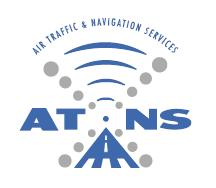 REQUEST FOR PROPOSAL FOR THE APPOINTMENT OF A PANEL OF SUPPLIERS FOR SUPPLY, DELIVERY AND TRAINING OF STAFF FOR THE GENERAL:TEST EQUIPMENT AT AIR TRAFFIC AND NAVIGATION SERVICES (ATNS) CENTRES FOR A PERIOD OF FIVE (5) YEARS.RFP NO: ATNS/TPQ/RFP050/22.23/GENERAL TEST EQUIPMENT PANELTECHNICAL SPECIFICATIONS NOVEMBER 2022The information contained within this document is confidential to ATNS in all respects and it is hereby acknowledged that the information as provided shall only be used for the preparation of a response to this document.  The information furnished will not be used for any other purpose than stated and that the information will not directly or indirectly, by agent, employee or representative, be disclosed either in whole or in part, to any other third party without the express written consent by the Company or its representative.ACSA	Airports Company South AfricaATNS	Air Traffic and Navigation Services CompanyATC	Air Traffic ControlBERT	Bit Error Rate TestingCAT	Cable and Antenna TesterCD	Compact DiskCNS	Communications, Navigation and Surveillance COTS	Commercially off the shelfCRC	Cyclic Redundancy CheckDB	Distribution BoardHMI	Human-Machine InterfaceLLC	Logic Link ControlNEMA	National Environmental Management ActOJT	On the Job TrainingPC	Personal ComputerSLA	Service Level AgreementUDP	User Datagram ProtocolVNA	Vector Network AnalyzerVSWR	Voltage Standing Wave RationGENERAL INSTRUCTIONS TO BIDDERSThe Bidder shall submit all responses, diagrams, project management documentation and drawings according to the GENERAL INFORMATION AND INSTRUCTIONS TO BIDDERS document and in the English language.To assist Bidders only, each paragraph or article has been appended throughout with the letters “(M)”, “(D)”, “(O)” or “(I)”, to indicate whether the requirement is Mandatory, Desirable, Optional or for Information only.ALL RESPONSES TO THE REQUIREMENTS IN THIS DOCUMENT SHALL BE PROVIDED AS FOLLOWS:BIDDERS SHALL RESPOND IN FULL TO EACH ITEM IN THE FORMAT PROVIDED AND REFERENCES (CHAPTER, SECTION, PAGE NUMBER, PARAGRAPH NUMBER) TO DOCUMENTS AND RELEVANT INFORMATION SUPPORTING THE RESPONSES SHALL BE INDICATED IN THE SPACE PROVIDED. THIS INFORMATION WILL BE THE ONLY RESPONSE USED FOR THE EVALUATION AND ASSESSMENT. Responses, provided in the space allowed, that are not clear or inadequate or the lack thereof shall be interpreted as “Not Compliant” even though the compliance column is declared as “Comply” and/or the Bidders offer meets the requirement.  Bidders shall ensure that each response correctly addresses the requirement stated. Responses not addressing the requirement of the specific paragraph shall be interpreted as “Not Compliant”.Bidders shall declare compliance to each and every paragraph of this document in the column labelled “Compliance” as follows:C:	fully compliant		=	2 points:PC:	partly compliant		=	1 point;NC:	not compliant		=	0 points.Noted:	Noted and accepted (applicable to paragraphs marked as “I”, not containing requirements)Bidders shall, for paragraphs declared “PC” or “NC”, include a statement as to the nature of the variation and may additionally supply supporting information in the space provided to demonstrate how the proposal meets the needs of ATNS.Paragraphs marked “(M)”, indicates that the requirement is mandatory and proposals not compliant with the requirement shall be disqualified for further evaluation.Paragraphs marked “(D)”, indicates that the requirement is desirable, and the Bidder is expected to declare their level of compliance, formal response and reference supporting documents.Paragraphs marked “(I)”, indicates that the requirement is for information, however the Bidder is still expected to respond and provide information if requested. Any information gathered herein may form part of the contractual terms.Paragraphs marked “(O)”, indicates that the requirement is optional, and the Bidder may decide how to respond.CHAPTER 1: GENERAL SPECIFICATIONS FOR TEST EQUIPMENTProject Overview IntroductionThis project calls for the appointment of a panel of suppliers for test equipment to be used at ATNS centres by technical personnel. This panel of suppliers will then be approached on the required test equipment, thereafter the successful supplier will supply and deliver the required test equipment to the ATNS centres, provide training to technical staff and include a warranty on the delivered test equipment. (I)Scope of workThe scope of the project is to:Provide proof of obtaining each of the required test equipment;Provide assurance that all the required test equipment will be calibrated and their calibration certificate shall be provided;Technical training to be provided to ATNS staff; andProvide at least a one-year warranty on all equipment to be supplied.The bidder shall describe their understanding of the scope of work.List of equipmentThe following equipment is required to be provided to various ATNS centres and stations: (I)AC Clamp Multi-meterAudio AnalyzerCable and Antenna Analyzer (100 kHz - 4500MHz)Cable and Antenna Analyzer (100 kHz - 8GHz)     Cable and Antenna Analyzer with Spectrum Analyzer Communications Test SetData transmission Analyzer with E1 testerDigital OscilloscopeDigital Telephone Line TesterDirectional couplerDirectional power sensorDummy loadEarth ground testerEarth leakage testerFibre line identifier Fibre Optic Test KitFixed level attenuator Frequency CounterHandheld Communications Test SetHandheld RF spectrum Analyzer with directional antenna (1 MHz – 9.4 GHz)LAN Tester KitMicrowave AnalyzerModulation meter MultimeterNavigation Systems AnalyzerNetwork Analyzer with VoIP functionOil cooled dummy loadOptical time domain reflectometer Power Meter with directional head Protocol AnalyzerP-Series Power meter with wideband sensorRadar Peak Power MeterRadio Frequency Finder with AntennaRF coaxial connector kitRF signal generatorScope meterSpectrum Analyzer ThermometerTriple Output Power SupplyUHF Peak Power MeterVariable attenuatorWattmeterGeneric requirements GeneralA Turn-Key solution addressing all project requirements is required, all test equipment will be supplied and delivered with support. All test equipment shall have a design life of at least 10 years. Environmental ConditionsThe equipment / systems offered shall operate within specifications under the following environmental conditions and tolerances:RegulationsThe test equipment shall be in accordance with at least the following Acts and regulations: The Occupational Health and Safety Act, 1993 (Act 85 of 1993) as amendedSouth African Bureau of Standards: Test methods for non-metallic materials Part 100: General (SANS 60811-100)Section 28: Duty of care, of the National Environmental Management Act (NEMA) ManufacturingThe supplier’s product manufacturing processes shall consider environmental and social aspects. Deviation from Specification Any deviation from the specification shall be indicated. Submittals The bidder shall supply the following documentation:Factory published specification sheet indicating standard and optional accessories, equipment ratings etc.All equipment manuals.CHAPTER 2: TEST EQUIPMENT FUNCTIONAL SPECIFICATIONSMicrowave AnalyzerThe bidder shall indicate sufficient information from datasheets or documentation the following requirements of a microwave analyzer:The microwave analyzer shall be a combination analyzer type with the following instruments integrated: Cable and Antenna Tester (CAT); Spectrum Analyzer; and Vector Network Analyzer (VNA) The microwave analyzer shall have the following features: Built-in DC source; GPS Receiver; and Remote control capability The cable analyzer and the Vector Network Analyzer shall meet the following performance specifications:The Cable and Antenna Tester shall perform the following measurements: Distance-to-fault (dB) Distance-to-fault (Lin) Distance-to-fault (VSWR) Return loss (dB) Return loss and DTF (dB) VSWR The integrated Cable and Antenna Tester shall meet the following performance specifications: The spectrum analyzer shall have the following performance specifications:Radio Frequency Finder with Antenna The bidder shall indicate sufficient information from datasheets or documentation the following requirements of a radio frequency finder with antenna:The frequency finder shall enable the detection, analysis and location of VHF interference in the 130 MHz to 500 MHz frequency range.The frequency finder shall be complete with the directional antenna and interference analyzer.The frequency finder shall meet the following performance specifications:The interference analyzer shall have a real time trigger and spectrogram with a resolution of 1 μs.The frequency finder shall have a built in GPS receiver and electronic compass.The frequency finder shall do automatic localization by bearing triangulation with results displayed on a map. The frequency finder should be able to switch between time and frequency domain as required. The frequency finder shall be handheld. Fibre Optic Test KitThe bidder shall indicate sufficient information from datasheets or documentation the following requirements of a fibre optic test kit:Fibre Optic Tester Kit shall include a fibre optic power meter for carrying output level and power loss measurements.The performance of the fibre optic power meter shall be as follows or better for both single-mode and multimode fibre links:The power meter shall have a display that will display the measurements on 4-digit display at a minimum.The optic fibre power meter shall store up to 500 measurements of each calibrated wavelength in a non-volatile memory.The recordings of fibre test results shall be automatic.The Optic fibre test kit shall perform test on 62.5 μm or 50.0 μm core multimode optical fibre at 850 nm and 1300 nm wavelengths, at minimum.The Optic Fibre tester shall enable the location of cable faults, connector problems and polarity issues.The kit shall include fibre optic light/optic field source, which shall generate to measure power loss on a multimode fibre and meet the following requirements:The test kit shall enable the use of a single port for both output wavelengths, thus, eliminating the need to disconnect fibres when testing two wavelengths. The test kit shall include a multimode fibre viewer for displaying and inspecting fibre end-faces.The fibre optic test kit shall be portable and shall be provided in a carry case with a pull handle and wheels, for easy transportation. ThermometerThe bidder shall indicate sufficient information from datasheets or documentation the following requirements of a thermometer:The thermometer shall measure both infrared, ambient and contact temperatures.The thermometer shall meet the following minimal performance specifications:The thermometer shall have a display for presenting measurements. Digital oscilloscopeThe bidder shall indicate sufficient information from datasheets or documentation the following requirements of a digital oscilloscope:The digital oscilloscope shall facilitate visual analysis of signals, transient and harmonic analysis. The performance of the oscilloscope shall meet the following specifications or better: The oscilloscope shall meet the following specifications with regards to vertical system analogue channel:The oscilloscope shall meet the following specifications with regards to vertical system digital channels: The oscilloscope shall meet the following specifications with regards to horizontal system analogue channels: The oscilloscope shall meet the following specifications with regards to horizontal system digital channels: The oscilloscope shall meet the following specifications with regards to the acquisition system: The oscilloscope shall meet the following specifications with regards to the Trigger system: The oscilloscope shall meet the following specifications with regards to waveform measurements: The oscilloscope shall meet the following specifications with regards to waveform math: The oscilloscope shall have the search, navigate and list functions to navigate stored waveform data to find specific events of interest.The oscilloscope shall meet the following display specifications: The oscilloscope shall have USB 2.0 (at minimum) port/s that support connection to a PC, mouse and keyboard. The oscilloscope shall have its own steel carry case, with wheels and a pull handle.Power Meter with Directional HeadThe bidder shall indicate sufficient information from datasheets or documentation the following requirements of a power meter with directional head:The power meter with directional head shall provide the following functions and performance specifications:Antenna and Cable VSWR and Return Loss calculation Measure forward and reflected power The power meter shall include a display that should display pulse and modulation information. The power meter shall be an independent and stand-alone system.The power meter shall be easily portable.The saved data from the power meter shall be easily downloaded onto a USB device.Digital Telephone Line TesterThe bidder shall indicate sufficient information from datasheets or documentation the following requirements of a digital telephone line tester:The test set shall incorporate a Time Domain Reflector (TDR), tone generator, and pair identify telephone test set into one tool for testing Voice/Data/Video (VDV) cabling as well as plain old telephone service (POTS) quality on live DSL lines without disrupting data. The equipment shall provide the following test functions:TDR - Find cable length measurement and locate faults on cables including twisted pair, coaxial, and parallel conductors. Toner – five separate tones for differentiation of between multiple wire pairs. Data indication – warns when data is present on the line Voltage indication/ measurement - identifies potential line problems Current indication/measurement – Verifies sufficient line current Caller-ID with Call Waiting CID – Verifies functional service DTMF Digit Grabbing – isolate faulty customer premise equipment Polarity testingDetects dial tone, places and receives calls.The line tester set shall have the following features:Headset connection; Protection from extreme weather; Prevention for disruption of data transmitted on the line; Firmware upgradable; and Last number redialThe line tester set shall have an Angled Bed of Nails (ABN) connector and piercing pin. The line tester set shall have its own backlit display as a user interface. LAN Tester KitThe bidder shall indicate sufficient information from datasheets or documentation the following requirements of a LAN tester kit:The LAN tester kit shall test the following connector types: The LAN tester kit shall perform cable tests for the following: Open circuits; Short circuits; Cross-wired pairs; Wiremap to TIA-568A/B standards; and Remote ID locators The LAN tester shall test all network protocols such as ethernet/IP and profinet. The LAN tester kit shall incorporate a length meter that shows the distance to termination, open, or short. The LAN tester kit shall detect and show the type and location of cable faults including mis wired connections, reversals, split pairs, shorts and breaks. The LAN tester kit shall indicate/ locate termination and faults up to 460 meters from where the testing is done.The tester’s built-in feature shall enable precise location of cable and wire pairs as follows:High-grade data cabling (Cat 5e/6/6a) in bundles, or at switches, patch panels, or wall outlets Voice-grade cabling (Cat 3 and below), as well as coax, security/alarm, and speaker wiring.The tone probe shall be provided to enable a safe location of cables on active networks and isolating individual wire pairs.The LAN tester kit shall have a graphical interface that graphically displays wire map, length, cable ID, and distance to fault on one screen.The graphical display shall depict the end of any cable. These may include the 100/1000 Mbps switch, POTS service, short and cable ID.The LAN tester kit shall verify media services, including 10/100/1000 Ethernet, POTS, and PoE.The LAN tester kit shall have a tone generator: The LAN tester kit shall have a built-in RJ11, RJ45 and coax support such that adapters are not required for testing various voice, data and video media types. The wire map adapter shall be provided with the test kit. Each LAN tester kit shall be provided with an all-in-one modular crimper that meets the following specifications: The tool shall be able to crimp 8-position RJ-45 connectors and 4- and 6- position RJ-11 and RJ-12 connectors. The crimper should have embedded flat cable cutter and stripper. Protocol AnalyzerThe bidder shall indicate sufficient information from datasheets or documentation the following requirements of a protocol analyzer:The analyzer shall test at least the following protocols:High-Level Datalink Control (HDLC);Serial RS232 synchronous and asynchronous data; andHave interface testing for X.21The analyzer shall perform the following checks at a minimum: Clock rates; Cyclic Redundancy Check (CRC); Protocol errors; and Bit Error Rate Testing (BERT) The analyzer shall enable the user to conduct Ethernet data test that should include, but not be limited to the following: User Datagram Protocol (UDP) tests Logic Link Control (LLC) tests The analyzer shall record, playback and analyze raw data. The analyzer shall provide protocol decode and analysis as well as enable raw data examination. The analyzer shall be an independent and stand-alone system.The analyzer shall be easily portable.The saved data from the analyzer shall be easily downloaded onto a USB device.The analyzer shall be able to generate external clocks for testing purposes. The analyzer shall have its own digital display, which shall be contrast adjustable between outdoor and indoor conditions.WattmeterThe bidder shall indicate sufficient information from datasheets or documentation the following requirements of a wattmeter:The wattmeter shall measure both forward and reflected continuous wave (CW) power in a coaxial transmission line under any load condition, and perform Peak Envelop (PEP) field power measurement.The wattmeter shall meet the following minimal performance specifications:Each wattmeter shall be provided with one of the plug-in wattmeter elements as specified below:The wattmeter shall be digital.MultimeterThe bidder shall indicate sufficient information from datasheets or documentation the following requirements of a multimeter:The multimeter shall be of a true-RMS and digital type.The multimeter shall perform measurements of the following basic electrical quantities as well as electronic components testing:Current;Voltage;Resistance; and Capacitance.The multimeter shall meet the following minimal performance specifications:The multimeter shall measure the frequency of AC signals: The multimeter shall have a built-in temperature measurements feature. The multimeter shall perform conductance measurements.The multimeter shall perform diode testing by measuring voltage drop of the diode when it is forward biased.The multimeter shall perform duty cycle measurements.The multimeter shall have a backlit display. AC Clamp multimeterThe bidder shall indicate sufficient information from datasheets or documentation the following requirements of an AC Clamp Multimeter. The AC Clamp Multimeter shall satisfy the following functions and performances:The clamp multimeter shall be of a true-RMS and digital type.The clamp multimeter shall perform measurements of the following basic electrical quantities as well as electronic components testing:Current;Voltage;Resistance; and Capacitance.The Clamp Multimeter shall have the following digital multimeter and current sensing functions and corresponding performance or better: Current Measurement - The device shall measure both AC and DC current in a conductor:DC Voltage Measurement - The device shall measure DC voltage between two points in a circuit:Resistance Measurement - The device shall measure electrical resistance of a conductor or a circuit component: Continuity Measuring The clamp multimeter shall measure AC current on live conductors by clamping current sensing jaws around conductor without the interruption of the DUT circuit.The clamp jaw diameter shall be 30 mm.The device shall display measurements on a backlit display that forms part of the device. The multimeter shall meet the following minimal performance specifications:The multimeter shall measure the frequency of AC signals The multimeter shall have a built-in temperature measurements feature. The device shall display measurements on its backlit display that forms part of the device. The backlit display shall have the following requirements:Communications test setThe communication test set shall enable the technical personnel to conduct the following tests and analysis on VHF communication systems without the requirement of additional device/s that is not part of the test set. The bidder shall indicate sufficient information from datasheets or documentation the following requirements of a communication test set:Audio Signal Voltage Measurement: The device shall measure DC voltage between two points in a circuitAudio Signal-to-Noise and Distortion ratio (SINAD) MeasurementAudio Distortion MeasurementAudio Signal to Noise ratio (S/N) MeasurementAudio Frequency MeasurementRF Frequency MeasurementRF Power Measurement Modulation Measurement Sensitivity and AudioAmplitude ModulationFrequency ModulationParameter analysisAn integrated audio oscilloscope to facilitate visual analysis of audio signals and RF signals, transient and harmonic analysis.Harmonic and transient analysisFull Scalar Spectrum AnalysisThe communication test set shall have an integrated audio generator that meets the following requirements:The communication test set shall have an RF signal generator that meets the following general requirements:A Consultative Committee for International Telephony and Telegraphy (CCITT) Filter should be fitted into the new communication test set for weighting, a CCITT filter shall be inserted into either the demodulated audio path or the audio input path. The communication test set shall provide duplex operation to allow for testing of duplex radios as well as simultaneous testing of repeater transmit and receive paths. The communication test set shall display measurements and signals waveform on a colour transflective display (for improved sunlight readability) that forms part of the device. The communication test set shall be portable The communication test set shall have a battery operating time of more than 2 hours.The communication test set shall have its own steel carry case, with wheels and a pull handle.Audio AnalyzerThe bidder shall indicate sufficient information from datasheets or documentation the following requirements of an audio analyzer, which is composed of an audio oscillator and an audio measuring set, the following are the required performance specifications: The audio oscillator shall provide the functionality stipulated below:              Waveform generatorFrequency range		5Hz – 38kHz, 3 steps (coarse) and 32 steps (fine) per octaveFrequency accuracy		Correct to 0.02% (200 ppm)Frequency stability		±30ppmLevel accuracy			±0.03dB +26 to -60dBu, ±0.2 60 to 80dBuAmplitude range			100 to +26dBu in 1dB or 0.01dB stepsAmplitude flatness			±0.05dB, 5Hz – 31.5kHzWaveforms			Sine, square, triangular, sawtooth (positive and negative going), DC+ and DC-.Tone burst			Programmable frequency, level and duration. A series of tones or tone bursts should be programmable and must be repeatable. Output impedance			Fully floating 10,75- & 600-ohm outputsThe audio measuring set shall provide the functionality stipulated below:Crosstalk				-117 to +8dBu, narrow band measurement, automatic frequency. Selection. Level				-95 to +28dBu in 10dB ranges (auto ranging/manual).Level resolution		Numeric: 0.01dB steps. Bar graph: 0.2dB/pixel (default) 0.04dB/pixel (zoomed).Level accuracy			±0.05dB +28 to -60dBu, ±0.2dB -60 to –80dBuInput level range			-60dBu to +28dBu, noise limits readings below 0dBuPhase measurement range	±180º, 20Hz to 20kHz with ±2º accuracyNoise measurement range	-105 to +8dBu in 10dB rangesNoise				-117dBu at 1kHz, -111dBu at 6.3kHz typical.Distortion				THD+Noise, relative, with automatic fundamental measurement and filter frequency selection. W&F range				-80dB to -20dB (0.01% to 10%)Frequency range			Reciprocal counting 20Hz-20kHz, 4-5 digit readoutRumble measurement		Weighted slow (IEC98) & Unweightedslow (IEC98)The audio testing set shall have a graphical frequency response display.The audio testing set should have a serial computer interface for remote personal computer (PC) control. RF signal generatorThe bidder shall indicate sufficient information from datasheets or documentation the requirements of an RF signal generator, which shall provide a signal source/s that can be used to test the operation of the circuit being tested or developed whilst satisfying the following requirements:FrequencyFrequency range			10kHz to 3GHzFrequency resolution		0.01 HzSetting time			< 10 msImpedance				50 ohmsInternal reference frequencyTemperature stability		< 2 ppm in the temperature range of 0 ℃ to 50 ℃, reference to 25 ℃ Aging rate				< 1 ppm/yearFrequency sweep Sweep type			Step sweep (equally or logarithmically spaced frequency steps)List sweep 			(list with arbitrary frequency)Sweep mode			Single, continuousSweep range			Full frequency rangeSweep shape			Triangle and rampStep change			Linear and logarithmicNumber of points	 		Step sweep: 2 to 65535List sweep:    			1 to 6001Dwell time 				20 ms to 100 sTriggering				Auto, key, external, bus (USB, LAN)Spectral PuritySSB phase noise			< -100 dBc/HzOutput levelOutput level range			-110 dBm to 10 dBm (up to 20 dBm when frequency ≥ 10 MHz)Setting resolution			0.01 dBAmplitude accuracy		              Up to 0.5 dBThe RF generator shall provide standard Amplitude Modulation (AM), Frequency Modulation (FM) and Phase Modulation (PM) functions:Internal Modulation GeneratorModulation types (generator)	Amplitude Modulation (AM), Frequency Modulation (FM), Phase Modulation (PM)Simultaneous modulation		Frequency and Phase modulationWaveform				Sine, squareFrequency range			Sine: DC to 200kHzSquare DC to 20kHzResolution				0.01 HzVoltage range			AC: 0 to 3 VpDC: -3 V to 3 VVoltage resolution			2 mVAmplitude modulationModulation source			Internal, externalModulation depth			0% to 100%Resolution				0.1 %Setting uncertainty			fmod = 1 kHz < setting value × 4% + 1%Distortion				fmod = 1 kHz, m < 30%, level = 0 dBm < 3% (typ.)Frequency modulationModulation source			Internal, externalMaximum deviation			N x 1 MHzResolution				< 0.1% of the deviation or 0.01 rad, take the greater one (nom.)Setting uncertainty			fmod = 1 kHz, internal modulation < setting value × 2% + 20 HzDistortion				fmod = 1 kHz, deviation = N × 50 kHz < 2% (typ.)Phase modulationModulation source			Internal, externalMaximum deviation			N x 5 rad (nom.)Resolution				< 0.1% of the deviation or 0.01 rad, take the greater one (nom.)Setting uncertainty			fmod = 1 kHz, internal modulation < setting value × 1% + 0.1 radDistortion				fmod = 1 kHz, deviation = N × 5 rad < 1% (typ.)The RF generator shall be durable and have protection functions:Maximum DC voltage		50 VMaximum reverse power (1 MHz < f < 3GHz)			1 WThe RF generator shall have the following communication and data storage interfaces:USB host			A plug connector, USB 2.0 or latest protocolUSB device			B plug connector, USB 2.0 or latest protocolLAN				10/100, RJ-45Triple Output Power SupplyThe bidder shall indicate sufficient information from datasheets or documentation the following requirements of a triple output power supply :The power supply shall have three variable voltage outputOutput range			0 – 30 V/ 0 -3A on 2 outputs and0 – 5V/ 0-3A on 1 outputThe power supply shall meet the following specifications:Load regulation			Voltage: ≤ 0.02% + 4mVCurrent: ≤ 0.2% + 3mALine regulation			Voltage: ≤ 0.01% + 3mVCurrent: ≤ 0.2% + 3mAReadback resolution		Voltage: 10mVCurrent: 1mAProgramming resolution		Voltage: 10mVCurrent: 1mARipple & Noise			Voltage: ≤ 1mVrms/5mVp-pCurrent: ≤ 6mArmsTemperature coefficient		Voltage: 250ppm/℃Current: 250ppm/℃Series Accuracy			Voltage: ≤ 0.5% + 30mVCurrent: ≤ 0.2% + 15mAParallel Accuracy			Voltage: ≤ 0.2% + 30mVCurrent: ≤ 0.2% + 25mAEach output shall be fully floating.The power supply outputs shall be independently adjustable outputs or connected in parallel to produce higher voltages or currents.The power supply shall have overload and short circuit protection.The power supply shall have 3 digits digital display for monitoring voltage meters and monitoring current meters.Radar Peak Power MeterThe bidder shall indicate sufficient information from datasheets or documentation the following requirements of a radar peak power meter, which shall be a wideband power meter able to conduct the following measurements and meet the performance stated hereunder: Average, peak and peak-to-average ratio power measurements. Able to Free-run or make use of an external trigger. The radar peak power meter shall be an RF meter that measures peak power.The radar peak power meter shall be a handheld and an independent system that does not interface to a laptop. The radar peak power meter shall be easily portable, with its own steel carry case.To be provided with the appropriate power sensor.The saved data results from the radar power meter shall be easily downloaded onto a USB device.Time parameter measurements of pulse rise time, fall time, pulse width, time to positive occurrence and time to negative occurrence shall adhere to the following specifications:The power sensor shall meet the following specifications:Frequency CounterThe bidder shall indicate sufficient information from datasheets or documentation the following requirements of a frequency counter:The frequency counter shall carry out frequency and period measurements. The frequency counter shall measure pulse width, frequency ratio, the duty cycle, and perform events counting.The frequency counter shall have the following performance specifications:Frequency range	0.01 Hz – 2.0 GHzSensitivity		10mV typical, 50mV maximumImpedance		1 MΩThe frequency counter shall have a display for measurement or displaying settings as follows:Indication		8 digits with Hz, kHz, MHz, GHz, s, ms, μs, and overflowCable and Antenna Analyzer (100kHz - 8GHz) The bidder shall indicate sufficient information from datasheets or documentation the following requirements of a cable and antenna analyzer:Conduct tests in 100 kHz to 8GHz frequency range.Test RF cables and antennas at the frequency or operation.Should have features to allow the technicians to preconfigure test set-up before going to the field.Shall have free software to remote control the analyzer, preconfigure measurement settings, perform post analysis and generate reports.Should have a 100dB dynamic range for transmission measurements.Cable and Antenna Analyzer (100kHz - 4500MHz)The bidder shall indicate sufficient information from datasheets or documentation the following requirements of a cable and antenna analyzer:Shall test RF cables and antennas at the frequency or operation.Conduct tests in the 100 kHz to 4500MHz frequency range and test FR cables.Shall test RF Cables and Antennas.Shall locate RF cable, connector and antenna problems at source.Shall locate faults or plots VSWR or Return Loss Level at each distance along the cable or antenna system length.Conduct Insertion loss measurement of a cable over a given range.Fixed level attenuatorThe bidder shall indicate sufficient information from datasheets or documentation the following requirements of a fixed level attenuator:The attenuator shall reduce the output power of the system being tested without distorting the output signal.The attenuator shall have a frequency range of at least 0,5kHz to 2 GHz.Shall have Female-Female N type coaxial connection.Shall have power handling of up to 100 Watts at 20dB.The attenuator shall have self-cooling.Variable attenuatorThe bidder shall indicate sufficient information from datasheets or documentation the following requirements of a variable attenuator:The variable attenuators’ attenuation shall be variable for 1 dB to 20dB.The attenuator shall reduce the output power of the system being tested without distorting the output signal.The attenuator shall have impedance of 50 Ohms.The attenuator shall have a frequency range of at least dc to 2 GHz.Shall have BNC connection.Shall have power handling of up to 1.0 Watt.Data transmission Analyzer with E1 testerThe bidder shall indicate sufficient information from datasheets or documentation the following requirements of a data transmission analyzer with E1 tester:Frame synchronisation code monitoring, signal wave analysis, error analysis.Perform error code testing at a rate of 50 b/s to 2048 kb/s.Online Monitoring for routine maintenance, repair and operations monitoring of communication equipment.Have functions for testing G.703, V.24/RS232, V.35, V.36/RS449, X.21, EIA-530/530A.Supports RJ45 interface and complete TCP/IP protocols.Directional couplerThe bidder shall indicate sufficient information from datasheets or documentation the following requirements of a directional coupler:The coupler shall meet the following requirements:Have an impedance of at least 50 Ohms.Have a maximum power output of 20W.Shall have 4 ports:Input port;Reflection port;Incident port; and Test port.Can measure from 0,5kHz to 2 GHzDirectional power sensorThe power sensor shall capture, display, analyze and characterize microwave and RF power in both the time and statistical domains. The power sensor shall be for the verification and troubleshooting of pulsed and noise-like signals used in radar.The power sensor shall have frequency selective power measurements from 50 MHz to 6 GHz.The power sensor shall have 100 MHz measurement bandwidth.The power sensor output level:Output level range			-130 dBm to +20 dBmSetting resolution			0.01 dBAmplitude accuracy		              Up to 0.5 dBThe power sensor shall perform I/Q data capturing for RF vector signal analysis.The power sensor shall phase coherent measurements for low-powered modulated signals.Dummy loadThe bidder shall indicate sufficient information from datasheets or documentation the following requirements of a dummy load:The dummy load shall be used for testing Coaxial systems so that testing and adjustment may easily be carried out.The dummy load shall cover the frequency band of 118 to 136MHz for VHF radio tests.The device shall have power handling capacity of up to 150 W.The device shall have an impedance of 50 Ohms.The dummy load shall be air cooled type.Earth leakage testerThe bidder shall indicate sufficient information from datasheets or documentation the following requirements of an earth leakage tester:Test the earth connection and functioning of the earth leakage circuit.The tester shall test three-wire 230 V ac circuits and the earth leakage circuit breaker.Shall have voltage indication.Should measure a range of 18 to 340 V. Shall be rated at the current of 10mA – 500mA.Test for system with frequency response of 50/60Hz.Earth ground testerThe bidder shall indicate sufficient information from datasheets or documentation the following requirements of an earth ground tester:Conduct ground electrode testing to ensure a reliable connection to earth.Test the resistance of soil to the passage of electric current to determine the adequacy of the grounding of an electrical system by ensuring an adequately large path for fault currents.Should have automatic frequency control to minimise the effect of interference.Should perform 3-and 4-pole fall of potential, and 4-pole soil resistivity test.Should perform stakeless earth ground rod testing.Should perform selective earth ground rod testing (clamp + stakes).Shall include a rugged carry case.To be used to conduct tests on Radar, VSAT and navigation systems.Fibre line identifierThe bidder shall indicate sufficient information from datasheets or documentation the following requirements of a fibre line identifier:The identifier shall transmit light signal on one end of the fibre cable and detect the light signal or lack of it at the other end of the cable.Carries out non-destructive fibre identification of both single modes.Identified Wavelength Range 800nm -1700nm.Handheld RF spectrum Analyzer with directional antenna (1 MHz – 9.4 GHz)The bidder shall indicate sufficient information from datasheets or documentation the following requirements of a handheld RF spectrum analyzer with directional antenna:The system shall identify, characterises, and locate typical interference sources to the aviation CNS systems.The system shall characterise and locate interference source operating in the 1MHz – 9.4 GHz range.The system shall be complete with the directional antenna.The system shall perform automatic localization of the interference by bearing triangulation with results displayed on a map. The frequency finder shall be handheld. Modulation meter The bidder shall indicate sufficient information from datasheets or documentation the following requirements of a modulation meter:The modulation meter shall measure the degree of modulation of modulated wave signal used in VHF radios.The modulation test shall include the frequency band of 118 to 136MHz.Network Analyzer with VoIP functionThe bidder shall indicate sufficient information from datasheets or documentation the following requirements of a network analyzer with voip function:Provides many automated tests in a single product to detect and locate illicit surveillance devices (wiretaps and electronic surveillance/eavesdropping products) on telephones, communication, and other types of wiring.Enable the user to identify port-based security threats and troubleshoot connectivity problems in 802.1X secured environments. Provide VoIP test and troubleshooting.Carry-out PoE measurements.Provide test reports.Enable the user to verify, isolate, and document network connectivity and application port response problems.Have a troubleshooting tool with inline vision into 10, 100 and Gigabit links to see the actual traffic between the network and end devices like PCs, VoIP phones, access points and security cameras.Oil cooled dummy loadThe bidder shall indicate sufficient information from datasheets or documentation the following requirements of an oil cooled dummy load:The coaxial loads shall be designed to safely dissipate their specified rated maximum of electrical energy within a frequency range of DC to 1 GHz in the regular series, and 470-890 MHz.Optical time domain reflectometer (OTDR)The bidder shall indicate sufficient information from datasheets or documentation the following requirements of an optical time domain reflectometer:The OTDR shall test components along fibre cables e.g connection points, bents, or splices.Shall be used for building, certifying, maintaining and troubleshooting of fibre optic systems.The OTDR shall carryout tests for both Single Mode and Multimode fibre cable installations.P-Series Power meter with wideband sensorThe bidder shall indicate sufficient information from datasheets or documentation the following requirements of a p-series power meter with wideband sensor:The system shall measure average (or envelope) RF power for VHF radios, DMEs, VORs, ILS applications.The power meter shall have a single channel.The power meter shall provide the following functionality or performance:peak, peak to average ratio, average power, rise time, fall time and pulse width measurements.30 MHz video bandwidth.Single-shot real time and repetitive capture at 100 M-samples/s.≤ 13 ns rise and fall time.One screen view for pulse measurement analysis: Auto Scale, Auto Gate, Rise/Fall Time, Duty Cycle, etc.Internal zeroing and calibration while connecting to the DUT.Connectivity, control of instruments and automation of test sequences.Difference and ratio functions (A-B, B-A, A/B and B/A).The power meter shall provide USB, LAN and GPIB connectivity.Internal zeroing and calibration while connecting to the DUT.The power meter shall be provided with the appropriate power sensor to provide measurement frequency range of 50 MHz to 6GHz:with frequency range of up to 6GHzThe power sensor shall have dynamic range of -35dBm to +20dBmShall have power linearity of less than 1%.RF coaxial connector kitThe bidder shall indicate sufficient information from datasheets or documentation the following requirements of an RF coaxial connector kit:Adaptors to connect BNC, TNC, N, SMA, UHF, Mini UHF, F and phono (RCA).4mm adaptors provide cross connectivity.'T' piece with BNC socket included.41 adaptors.Scope meterThe bidder shall indicate sufficient information from datasheets or documentation the following requirements of a scope meter:Shall measure audio line input/output level.The scope meter shall have 20 MHz bandwidth.The scope meter shall have up to 2.5 GS/s real time sampling per input or better.The scope meter shall have dual-input digital oscilloscope and multimeter.The scope meter shall produce dual-input waveform.The scope meter shall have a meter reading recorder for trending data over extended periods.Cable and Antenna Analyzer with Spectrum AnalyzerThe bidder shall indicate sufficient information from datasheets or documentation the following requirements of a cable and antenna analyzer with spectrum analyzer:The system shall be a cable and antenna analyzer combined with spectrum analyzer.The system shall test signals with frequency range of up to 3GHz.The cable and antenna analyzer shall meet the following specification:Measurements: Return Loss, VSWR, Cable Loss, Distance-To-Fault, Phase2-port Transmission Measurement: High/Low PowerSweep Speed: 1 msec/data point, typicalDisplay: Single or Dual Measurement TouchscreenThe spectrum analyzer shall meet the following specifications and features or better:Measurements: Occupied Bandwidth, Channel Power, ACPR, C/I, Spectral Emission Mask, PIM HuntingInterference Analyzer: Spectrogram, Signal Strength, RSSI, Signal IDDynamic Range: > 95 dB in 10 Hz RBWDANL: -152 dBm in 10 Hz RBWFrequency Accuracy: < ±50 ppb with GPS OnThe system shall allow users to create, deliver and display on-screen work instructions for Cable and Antenna testers.Spectrum Analyzer The bidder shall indicate sufficient information from datasheets or documentation the following requirements of a spectrum analyzer:The analyzer shall test for spurious frequencies and to measure the frequency harmonics. Shall meet the following specifications or better:Frequency 9kHz to 9GHz, Resolution Bandwidth 1Hz – 10MHz, Sweep time 10microseconds – 6000seconds, Test interface: RF input Type N (female)The Spectrum Analyzer shall provide full scalar spectrum analysis.UHF Peak Power MeterThe bidder shall indicate sufficient information from datasheets or documentation the following requirements of a UHF peak power meter:Carryout Peak pulse RF power measurement for DME and radar (MSSR, S-Band and X-Band) signal application.Be provided with the appropriate directional coupler:Wide Band Power Sensor with 50 MHz to 18 GHz frequency rangePower range -60 to +20dBm (CW Mode) / -25 to +20dBm (Pulse/Modulated Mode)Connector N male, 50 OhmMeasure peak power up 1 Kilowatt.Measure true RMS power, making them ideal for measuring CW, modulated RF waveforms (ex. 3G, 4G, and OFDM signals), and multi-tone signals with input signals. The power meter should be provided with a wideband power sensor designed for use with it. The sensor should provide peak, crest factor, average power, rise time, fall time, maximum power, minimum power and statistical data of wideband signals.Navigation Systems AnalyzerThe bidder shall indicate sufficient information from datasheets or documentation the following requirements of a navigation systems analyzer:Shall be used to adjust, verify and record parameters of ILS (Localizer, Glide Path, Marker Beacon), DME and VOR ground systems according to ICAO doc 8071. The analyzer measurement range should cover the frequency range of 108 MHz to 1215 MHz. The following are frequency of operation for aviation navigational aids:ILS: 		Localizer- 108 MHz -112 MHz           : 		Glide Path -329.15 MHz -335 MHzDME: 	960 MHz – 1215 MHzVOR/DVOR:  108 MHz -117.975 MHzThe analyzer shall facilitate measurement of the following:Carrier and audio frequencies, Modulation depth (DDM and SDM), RF level and Ident/Voice.Phase measurements of 30Hz tones for bearing information of VOR.The analyzer shall include all ILS and VOR channels selectable without any tuning or equipment changes.The analyzer shall be portable, battery operated and weatherproof.Handheld Communications Test SetThe bidder shall indicate sufficient information from datasheets or documentation the following requirements of a handheld communications test set:The communication test set shall be integrated test system for complete radio receiver and transmitter performance testing, cable fault and antenna system analysis as follows or better:RF Signal GeneratorAudio Frequency GeneratorRF Frequency Error MeterRF Power MeterFM Deviation MeterAM Percentage MeterAntenna and Cable TestSWR MeasurementReturn Loss MeasurementsCable Loss MeasurementsDistance to Fault MeasurementAudio Meter (Audio Input)SINAD MeterDistortion MeterAudio Frequency CounterAudio Frequency Level MeterThe communication test set shall have a battery operating time of more than 4 hours on one charge.The system shall have a touch screen interface.CHAPTER 2: PROJECT MANAGEMENTLeadtime for all equipment described in this bid shall be indicated for all the stations. The bidder shall with this bid submit a lead time schedule for all the stations taking into account all the required test equipment.CHAPTER 3: LOGISTICS & MAINTENANCEWarrantyAll test equipment shall have a minimum 1 (one)-year warranty.The warranty commences once all test equipment has been delivered and shall cover all system malfunctions as well as their auxiliaries. Technical TrainingTechnical training shall be provided to three technical staff at each station.The Technical training shall be for basic familiarization purposes, under the assumption that the technical staff understands the function of the test equipment. The bidder shall describe their approach towards the training of technical staff. The Technical training shall be provided at least on the following test equipment:Communication test set;Optic fibre test kit.Oscilloscope;Power meter with directional head; Protocol analyzer; andRF generatorIn lieu of physical training, ATNS preference is for a technical familiarization training video to be provided for each of the test equipment supplied.The following documents shall be provided for all deliverables, in English, prior to delivery acceptance. (D)Standard COTS and OEM DocumentationUsers ManualsWarranty documentationDeliveryATNS will not bear any costs for breakages of any test equipment during transport. The supplier remains responsible for the test equipment until delivery to the relevant ATNS station. (I)Calibration Information regarding the test equipment which require calibration as well as the frequency of their calibration shall be provided. TABLE OF CONTENTSABBREVIATIONSCOMPLIANCE (C/PC/NC/Noted)Only responding C/PC/NC/Noted will not be accepted without proof.[INSERT FULL RESPONSE FOR EVALUATION HERE][INSERT FULL RESPONSE FOR EVALUATION HERE][INSERT FULL RESPONSE FOR EVALUATION HERE][INSERT REFERENCE TO ADDITIONAL INFORMATION HERE][INSERT REFERENCE TO ADDITIONAL INFORMATION HERE][INSERT REFERENCE TO ADDITIONAL INFORMATION HERE]COMPLIANCE (C/PC/NC/Noted)Only responding C/PC/NC/Noted will not be accepted without proof.[INSERT FULL RESPONSE FOR EVALUATION HERE][INSERT FULL RESPONSE FOR EVALUATION HERE][INSERT FULL RESPONSE FOR EVALUATION HERE][INSERT REFERENCE TO ADDITIONAL INFORMATION HERE][INSERT REFERENCE TO ADDITIONAL INFORMATION HERE][INSERT REFERENCE TO ADDITIONAL INFORMATION HERE]COMPLIANCE (C/PC/NC/Noted)Only responding C/PC/NC/Noted will not be accepted without proof.[INSERT FULL RESPONSE FOR EVALUATION HERE][INSERT FULL RESPONSE FOR EVALUATION HERE][INSERT FULL RESPONSE FOR EVALUATION HERE][INSERT REFERENCE TO ADDITIONAL INFORMATION HERE][INSERT REFERENCE TO ADDITIONAL INFORMATION HERE][INSERT REFERENCE TO ADDITIONAL INFORMATION HERE]COMPLIANCE (C/PC/NC/Noted)Only responding C/PC/NC/Noted will not be accepted without proof.[INSERT FULL RESPONSE FOR EVALUATION HERE][INSERT FULL RESPONSE FOR EVALUATION HERE][INSERT FULL RESPONSE FOR EVALUATION HERE][INSERT REFERENCE TO ADDITIONAL INFORMATION HERE][INSERT REFERENCE TO ADDITIONAL INFORMATION HERE][INSERT REFERENCE TO ADDITIONAL INFORMATION HERE]COMPLIANCE (C/PC/NC/Noted)Only responding C/PC/NC/Noted will not be accepted without proof.[INSERT FULL RESPONSE FOR EVALUATION HERE][INSERT FULL RESPONSE FOR EVALUATION HERE][INSERT FULL RESPONSE FOR EVALUATION HERE][INSERT REFERENCE TO ADDITIONAL INFORMATION HERE][INSERT REFERENCE TO ADDITIONAL INFORMATION HERE][INSERT REFERENCE TO ADDITIONAL INFORMATION HERE]Indoor ConditionsAmbient Temperature +10 °C to +40 °C Indoor ConditionsRelative humidity 10 to 90%, non-condensing Outdoor ConditionsAmbient Temperature -10 °C to +50 °C Outdoor ConditionsTemperature variations Up to 16 °C within 24 hours Outdoor ConditionsRelative humidity 10 to 90%, non-condensing COMPLIANCE (C/PC/NC/Noted)Only responding C/PC/NC/Noted will not be accepted without proof.[INSERT FULL RESPONSE FOR EVALUATION HERE][INSERT FULL RESPONSE FOR EVALUATION HERE][INSERT FULL RESPONSE FOR EVALUATION HERE][INSERT REFERENCE TO ADDITIONAL INFORMATION HERE][INSERT REFERENCE TO ADDITIONAL INFORMATION HERE][INSERT REFERENCE TO ADDITIONAL INFORMATION HERE]COMPLIANCE (C/PC/NC/Noted)Only responding C/PC/NC/Noted will not be accepted without proof.[INSERT FULL RESPONSE FOR EVALUATION HERE][INSERT FULL RESPONSE FOR EVALUATION HERE][INSERT FULL RESPONSE FOR EVALUATION HERE][INSERT REFERENCE TO ADDITIONAL INFORMATION HERE][INSERT REFERENCE TO ADDITIONAL INFORMATION HERE][INSERT REFERENCE TO ADDITIONAL INFORMATION HERE]COMPLIANCE (C/PC/NC/Noted)Only responding C/PC/NC/Noted will not be accepted without proof.[INSERT FULL RESPONSE FOR EVALUATION HERE][INSERT FULL RESPONSE FOR EVALUATION HERE][INSERT FULL RESPONSE FOR EVALUATION HERE][INSERT REFERENCE TO ADDITIONAL INFORMATION HERE][INSERT REFERENCE TO ADDITIONAL INFORMATION HERE][INSERT REFERENCE TO ADDITIONAL INFORMATION HERE]COMPLIANCE (C/PC/NC/Noted)Only responding C/PC/NC/Noted will not be accepted without proof.[INSERT FULL RESPONSE FOR EVALUATION HERE][INSERT FULL RESPONSE FOR EVALUATION HERE][INSERT FULL RESPONSE FOR EVALUATION HERE][INSERT REFERENCE TO ADDITIONAL INFORMATION HERE][INSERT REFERENCE TO ADDITIONAL INFORMATION HERE][INSERT REFERENCE TO ADDITIONAL INFORMATION HERE]COMPLIANCE (C/PC/NC/Noted)Only responding C/PC/NC/Noted will not be accepted without proof.[INSERT FULL RESPONSE FOR EVALUATION HERE][INSERT FULL RESPONSE FOR EVALUATION HERE][INSERT FULL RESPONSE FOR EVALUATION HERE][INSERT REFERENCE TO ADDITIONAL INFORMATION HERE][INSERT REFERENCE TO ADDITIONAL INFORMATION HERE][INSERT REFERENCE TO ADDITIONAL INFORMATION HERE]COMPLIANCE (C/PC/NC/Noted)Only responding C/PC/NC/Noted will not be accepted without proof.[INSERT FULL RESPONSE FOR EVALUATION HERE][INSERT FULL RESPONSE FOR EVALUATION HERE][INSERT FULL RESPONSE FOR EVALUATION HERE][INSERT REFERENCE TO ADDITIONAL INFORMATION HERE][INSERT REFERENCE TO ADDITIONAL INFORMATION HERE][INSERT REFERENCE TO ADDITIONAL INFORMATION HERE]COMPLIANCE (C/PC/NC/Noted)Only responding C/PC/NC/Noted will not be accepted without proof.[INSERT FULL RESPONSE FOR EVALUATION HERE][INSERT FULL RESPONSE FOR EVALUATION HERE][INSERT FULL RESPONSE FOR EVALUATION HERE][INSERT REFERENCE TO ADDITIONAL INFORMATION HERE][INSERT REFERENCE TO ADDITIONAL INFORMATION HERE][INSERT REFERENCE TO ADDITIONAL INFORMATION HERE]COMPLIANCE (C/PC/NC/Noted)Only responding C/PC/NC/Noted will not be accepted without proof.[INSERT FULL RESPONSE FOR EVALUATION HERE][INSERT FULL RESPONSE FOR EVALUATION HERE][INSERT FULL RESPONSE FOR EVALUATION HERE][INSERT REFERENCE TO ADDITIONAL INFORMATION HERE][INSERT REFERENCE TO ADDITIONAL INFORMATION HERE][INSERT REFERENCE TO ADDITIONAL INFORMATION HERE]Frequency range 30 kHz – 14 GHz Frequency reference ± 0.7 ppm + aging Aging rate ± 1 ppm/year for 20 years, will not exceed ± 3.5 ppm Frequency resolution Frequency ≤ 5 GHz: 1 Hz Frequency ≤ 10 GHz: 1.34 HzFrequency ≤ 20 GHz 2.68 Hz IF bandwidth (VNA) 3 Hz, 10 Hz, 30 Hz, 100 Hz, 300 Hz, 1 kHz, 3 kHz, 10 kHz, 30 kHz, 100 kHz System impedance 50 Ω (nominal), 75 Ω with appropriate adapter and calibration kit Number of ports 2 ports Test port output power level -1 dBm Power level accuracy ± 1.5 dB at −15 dBm, for frequencies > 250 kHz Dynamic Range > 300 kHz to 9 GHz: 95 > 9 to 14 GHz: 91 97 Maximum input level Average CW power: +27 dBm, 0.5 watts ± 50 VDC COMPLIANCE (C/PC/NC/Noted)Only responding C/PC/NC/Noted will not be accepted without proof.[INSERT FULL RESPONSE FOR EVALUATION HERE][INSERT FULL RESPONSE FOR EVALUATION HERE][INSERT FULL RESPONSE FOR EVALUATION HERE][INSERT REFERENCE TO ADDITIONAL INFORMATION HERE][INSERT REFERENCE TO ADDITIONAL INFORMATION HERE][INSERT REFERENCE TO ADDITIONAL INFORMATION HERE]COMPLIANCE (C/PC/NC/Noted)Only responding C/PC/NC/Noted will not be accepted without proof.[INSERT FULL RESPONSE FOR EVALUATION HERE][INSERT FULL RESPONSE FOR EVALUATION HERE][INSERT FULL RESPONSE FOR EVALUATION HERE][INSERT REFERENCE TO ADDITIONAL INFORMATION HERE][INSERT REFERENCE TO ADDITIONAL INFORMATION HERE][INSERT REFERENCE TO ADDITIONAL INFORMATION HERE]Distance to faultRange = velocity factor x speed of light x (number of points -1) / frequency span x 2 Number of points auto coupled according to start and stop distance entered. Distance to faultResolution = range / (number of points -1)VNA Transmission/ ReflectionS11, S21 magnitude and phase (requires option 210) VNA S-parametersS11, S21, S22, S12 magnitude and phase (requires options 210 and 211) Number of tracesFour traces available: Tr1, Tr2, Tr3, Tr4 VNA trace formatsLog magnitude, linear magnitude, VSWR, phase, Smith chart, polar, group delay, unwrapped phase, real impedance, imaginary impedance, Z magnitude Frequency sweep typeLinear Sweet type triggerContinuous, single S11, log magnitude-500 to 500 dB Log magnitude resolution0.01 dB VSWR1.01 to 1000 VSWR resolution0.01 Phase-180 to +180 degrees Phase resolution0.01 degrees Phase offset-360 to +360 degrees Magnitude offset-100 to +100 dB Trace mathVector division or subtraction of current linear measurement values and memory data Marker formatDefault marker format is the trace format. Other formats: R + jX Z magnitude Phase Real Imaginary Mag & Phase dB Angle COMPLIANCE (C/PC/NC/Noted)Only responding C/PC/NC/Noted will not be accepted without proof.[INSERT FULL RESPONSE FOR EVALUATION HERE][INSERT FULL RESPONSE FOR EVALUATION HERE][INSERT FULL RESPONSE FOR EVALUATION HERE][INSERT REFERENCE TO ADDITIONAL INFORMATION HERE][INSERT REFERENCE TO ADDITIONAL INFORMATION HERE][INSERT REFERENCE TO ADDITIONAL INFORMATION HERE]Frequency range 100 kHz to 4 GHz, Usable to 5 kHzFrequency accuracy ± 0.7 ppm (spec) + agingAging rate ± 1 ppm/year for 20 years, will not exceed ± 3.5 ppmMarker frequency counter resolution 1 HzFrequency span range 0 Hz (zero span), 10 Hz to maximum frequency range of instrumentFrequency span resolution 1 HzSweep time readout Measured value of the time required to complete a sweep from start to finish, including time to tune receiver, acquire data, and process traceTrace update, nominal Span = 20 MHz, RBW, VBW = 3 kHz: 6.7 updates per secondSpan = 100 MHz, RBW, VBW auto coupled: 15.4 updates per second.Sweep (trace) point range: All spans101, 201, 401, 601, 801, 1001 (defaults to 401); Arbitrary 2 to 20,001 settable through soft keyResolution Bandwidth: Zero span (-3 dB bandwidth) 10 Hz to 5 MHz 1,3,10 sequenceNon-zero span (-3 dB bandwidth) 1 Hz to 5 MHzSelectivity (-60 dB / -3 dB) 4:1Bandwidth Accuracy:Zero span 10 Hz to 1 MHz ± 5%3 MHz ± 10%5 MHz ± 15%Non-zero span1 Hz to 100 kHz ± 1%300 kHz to 1 MHz ± 5%3 MHz ± 10%5 MHz ± 15%Video bandwidth (VBW)1 Hz to 5 MHzAmplitude Range:Measurement rangeDANL to + 20 dBmInput attenuator range0 to 30 dB, in 5 dB stepsPre-amplifierFrequency rangeFull band (100 kHz to maximum frequency of instrument)Gain+20 dB, 100 kHz to 26.5 GHMax safe input level+27 dBm, 0.5 watts ± 50 VDCTotal absolute amplitude accuracy (dB)(23 ± 5°C): ± 0.80(-10 to 55°C): ± 1.00Displayed average noise level (DANL)- (dBm) (Preamp off):< -122Displayed average noise level (DANL)- (dBm) (Preamp on)< -141COMPLIANCE (C/PC/NC/Noted)Only responding C/PC/NC/Noted will not be accepted without proof.[INSERT FULL RESPONSE FOR EVALUATION HERE][INSERT FULL RESPONSE FOR EVALUATION HERE][INSERT FULL RESPONSE FOR EVALUATION HERE][INSERT REFERENCE TO ADDITIONAL INFORMATION HERE][INSERT REFERENCE TO ADDITIONAL INFORMATION HERE][INSERT REFERENCE TO ADDITIONAL INFORMATION HERE]COMPLIANCE (C/PC/NC/Noted)Only responding C/PC/NC/Noted will not be accepted without proof.[INSERT FULL RESPONSE FOR EVALUATION HERE][INSERT FULL RESPONSE FOR EVALUATION HERE][INSERT FULL RESPONSE FOR EVALUATION HERE][INSERT REFERENCE TO ADDITIONAL INFORMATION HERE][INSERT REFERENCE TO ADDITIONAL INFORMATION HERE][INSERT REFERENCE TO ADDITIONAL INFORMATION HERE]COMPLIANCE (C/PC/NC/Noted)Only responding C/PC/NC/Noted will not be accepted without proof.[INSERT FULL RESPONSE FOR EVALUATION HERE][INSERT FULL RESPONSE FOR EVALUATION HERE][INSERT FULL RESPONSE FOR EVALUATION HERE][INSERT REFERENCE TO ADDITIONAL INFORMATION HERE][INSERT REFERENCE TO ADDITIONAL INFORMATION HERE][INSERT REFERENCE TO ADDITIONAL INFORMATION HERE]Frequency range 9 kHz to 500 MHz Sweep rate 12 GHz/s Real time resolution 32 ns Recording time Up to 24 h Noise figure of 7 dB COMPLIANCE (C/PC/NC/Noted)Only responding C/PC/NC/Noted will not be accepted without proof.[INSERT FULL RESPONSE FOR EVALUATION HERE][INSERT FULL RESPONSE FOR EVALUATION HERE][INSERT FULL RESPONSE FOR EVALUATION HERE][INSERT REFERENCE TO ADDITIONAL INFORMATION HERE][INSERT REFERENCE TO ADDITIONAL INFORMATION HERE][INSERT REFERENCE TO ADDITIONAL INFORMATION HERE]COMPLIANCE (C/PC/NC/Noted)Only responding C/PC/NC/Noted will not be accepted without proof.[INSERT FULL RESPONSE FOR EVALUATION HERE][INSERT FULL RESPONSE FOR EVALUATION HERE][INSERT FULL RESPONSE FOR EVALUATION HERE][INSERT REFERENCE TO ADDITIONAL INFORMATION HERE][INSERT REFERENCE TO ADDITIONAL INFORMATION HERE][INSERT REFERENCE TO ADDITIONAL INFORMATION HERE]COMPLIANCE (C/PC/NC/Noted)Only responding C/PC/NC/Noted will not be accepted without proof.[INSERT FULL RESPONSE FOR EVALUATION HERE][INSERT FULL RESPONSE FOR EVALUATION HERE][INSERT FULL RESPONSE FOR EVALUATION HERE][INSERT REFERENCE TO ADDITIONAL INFORMATION HERE][INSERT REFERENCE TO ADDITIONAL INFORMATION HERE][INSERT REFERENCE TO ADDITIONAL INFORMATION HERE]COMPLIANCE (C/PC/NC/Noted)Only responding C/PC/NC/Noted will not be accepted without proof.[INSERT FULL RESPONSE FOR EVALUATION HERE][INSERT FULL RESPONSE FOR EVALUATION HERE][INSERT FULL RESPONSE FOR EVALUATION HERE][INSERT REFERENCE TO ADDITIONAL INFORMATION HERE][INSERT REFERENCE TO ADDITIONAL INFORMATION HERE][INSERT REFERENCE TO ADDITIONAL INFORMATION HERE]COMPLIANCE (C/PC/NC/Noted)Only responding C/PC/NC/Noted will not be accepted without proof.[INSERT FULL RESPONSE FOR EVALUATION HERE][INSERT FULL RESPONSE FOR EVALUATION HERE][INSERT FULL RESPONSE FOR EVALUATION HERE][INSERT REFERENCE TO ADDITIONAL INFORMATION HERE][INSERT REFERENCE TO ADDITIONAL INFORMATION HERE][INSERT REFERENCE TO ADDITIONAL INFORMATION HERE]COMPLIANCE (C/PC/NC/Noted)Only responding C/PC/NC/Noted will not be accepted without proof.[INSERT FULL RESPONSE FOR EVALUATION HERE][INSERT FULL RESPONSE FOR EVALUATION HERE][INSERT FULL RESPONSE FOR EVALUATION HERE][INSERT REFERENCE TO ADDITIONAL INFORMATION HERE][INSERT REFERENCE TO ADDITIONAL INFORMATION HERE][INSERT REFERENCE TO ADDITIONAL INFORMATION HERE]Measurement Range +6 dBm to -50 dBm Resolution 0.01 dB Loss and Power Measurement Accuracy ±0.25 dB at 25 °C measurement accuracy and -10 dBm and -10 dBm Calibrated wavelength , 1300 nm, 1310 nm, and 1550 nm COMPLIANCE (C/PC/NC/Noted)Only responding C/PC/NC/Noted will not be accepted without proof.[INSERT FULL RESPONSE FOR EVALUATION HERE][INSERT FULL RESPONSE FOR EVALUATION HERE][INSERT FULL RESPONSE FOR EVALUATION HERE][INSERT REFERENCE TO ADDITIONAL INFORMATION HERE][INSERT REFERENCE TO ADDITIONAL INFORMATION HERE][INSERT REFERENCE TO ADDITIONAL INFORMATION HERE]COMPLIANCE (C/PC/NC/Noted)Only responding C/PC/NC/Noted will not be accepted without proof.[INSERT FULL RESPONSE FOR EVALUATION HERE][INSERT FULL RESPONSE FOR EVALUATION HERE][INSERT FULL RESPONSE FOR EVALUATION HERE][INSERT REFERENCE TO ADDITIONAL INFORMATION HERE][INSERT REFERENCE TO ADDITIONAL INFORMATION HERE][INSERT REFERENCE TO ADDITIONAL INFORMATION HERE]COMPLIANCE (C/PC/NC/Noted)Only responding C/PC/NC/Noted will not be accepted without proof.[INSERT FULL RESPONSE FOR EVALUATION HERE][INSERT FULL RESPONSE FOR EVALUATION HERE][INSERT FULL RESPONSE FOR EVALUATION HERE][INSERT REFERENCE TO ADDITIONAL INFORMATION HERE][INSERT REFERENCE TO ADDITIONAL INFORMATION HERE][INSERT REFERENCE TO ADDITIONAL INFORMATION HERE]COMPLIANCE (C/PC/NC/Noted)Only responding C/PC/NC/Noted will not be accepted without proof.[INSERT FULL RESPONSE FOR EVALUATION HERE][INSERT FULL RESPONSE FOR EVALUATION HERE][INSERT FULL RESPONSE FOR EVALUATION HERE][INSERT REFERENCE TO ADDITIONAL INFORMATION HERE][INSERT REFERENCE TO ADDITIONAL INFORMATION HERE][INSERT REFERENCE TO ADDITIONAL INFORMATION HERE]COMPLIANCE (C/PC/NC/Noted)Only responding C/PC/NC/Noted will not be accepted without proof.[INSERT FULL RESPONSE FOR EVALUATION HERE][INSERT FULL RESPONSE FOR EVALUATION HERE][INSERT FULL RESPONSE FOR EVALUATION HERE][INSERT REFERENCE TO ADDITIONAL INFORMATION HERE][INSERT REFERENCE TO ADDITIONAL INFORMATION HERE][INSERT REFERENCE TO ADDITIONAL INFORMATION HERE]COMPLIANCE (C/PC/NC/Noted)Only responding C/PC/NC/Noted will not be accepted without proof.[INSERT FULL RESPONSE FOR EVALUATION HERE][INSERT FULL RESPONSE FOR EVALUATION HERE][INSERT FULL RESPONSE FOR EVALUATION HERE][INSERT REFERENCE TO ADDITIONAL INFORMATION HERE][INSERT REFERENCE TO ADDITIONAL INFORMATION HERE][INSERT REFERENCE TO ADDITIONAL INFORMATION HERE]Wavelength 850 nm ±30 nm; 1300 nm -10 nm/+50 nm Output power -20 dBm nominal into 62.5 μm multimode fibre Maximum output 200 μW (radiated into free space) COMPLIANCE (C/PC/NC/Noted)Only responding C/PC/NC/Noted will not be accepted without proof.[INSERT FULL RESPONSE FOR EVALUATION HERE][INSERT FULL RESPONSE FOR EVALUATION HERE][INSERT FULL RESPONSE FOR EVALUATION HERE][INSERT REFERENCE TO ADDITIONAL INFORMATION HERE][INSERT REFERENCE TO ADDITIONAL INFORMATION HERE][INSERT REFERENCE TO ADDITIONAL INFORMATION HERE]COMPLIANCE (C/PC/NC/Noted)Only responding C/PC/NC/Noted will not be accepted without proof.[INSERT FULL RESPONSE FOR EVALUATION HERE][INSERT FULL RESPONSE FOR EVALUATION HERE][INSERT FULL RESPONSE FOR EVALUATION HERE][INSERT REFERENCE TO ADDITIONAL INFORMATION HERE][INSERT REFERENCE TO ADDITIONAL INFORMATION HERE][INSERT REFERENCE TO ADDITIONAL INFORMATION HERE]COMPLIANCE (C/PC/NC/Noted)Only responding C/PC/NC/Noted will not be accepted without proof.[INSERT FULL RESPONSE FOR EVALUATION HERE][INSERT FULL RESPONSE FOR EVALUATION HERE][INSERT FULL RESPONSE FOR EVALUATION HERE][INSERT REFERENCE TO ADDITIONAL INFORMATION HERE][INSERT REFERENCE TO ADDITIONAL INFORMATION HERE][INSERT REFERENCE TO ADDITIONAL INFORMATION HERE]COMPLIANCE (C/PC/NC/Noted)Only responding C/PC/NC/Noted will not be accepted without proof.[INSERT FULL RESPONSE FOR EVALUATION HERE][INSERT FULL RESPONSE FOR EVALUATION HERE][INSERT FULL RESPONSE FOR EVALUATION HERE][INSERT REFERENCE TO ADDITIONAL INFORMATION HERE][INSERT REFERENCE TO ADDITIONAL INFORMATION HERE][INSERT REFERENCE TO ADDITIONAL INFORMATION HERE]COMPLIANCE (C/PC/NC/Noted)Only responding C/PC/NC/Noted will not be accepted without proof.[INSERT FULL RESPONSE FOR EVALUATION HERE][INSERT FULL RESPONSE FOR EVALUATION HERE][INSERT FULL RESPONSE FOR EVALUATION HERE][INSERT REFERENCE TO ADDITIONAL INFORMATION HERE][INSERT REFERENCE TO ADDITIONAL INFORMATION HERE][INSERT REFERENCE TO ADDITIONAL INFORMATION HERE]Temperature measurement range-40 °C to 550 °CDisplay resolution0.1 °C of readingD:S (Distance to spot size)12:1Emissivity selectorAdjustable with three settings: low (0.3), medium (0.7). high (0.95)Display accuracy [Assumes ambient operating temperature of 23 °C to 25 °C]± 1.0 % of reading or ± 1 °C, whichever is greater; below 0 °C, ± 1 °C ± 0.1°/1°Response time500 mSec (95 % of reading)Repeatability ±± 0.5 % of reading or ± 1 °C, whichever is greaterSpectral response8 μm to 14 μmLaser sightingSingle-point laserLaser shutoffLaser turns off above ambient temperature of 40 °CLaser powerClass 2 (II) operation; outputCOMPLIANCE (C/PC/NC/Noted)Only responding C/PC/NC/Noted will not be accepted without proof.[INSERT FULL RESPONSE FOR EVALUATION HERE][INSERT FULL RESPONSE FOR EVALUATION HERE][INSERT FULL RESPONSE FOR EVALUATION HERE][INSERT REFERENCE TO ADDITIONAL INFORMATION HERE][INSERT REFERENCE TO ADDITIONAL INFORMATION HERE][INSERT REFERENCE TO ADDITIONAL INFORMATION HERE]Display hold7 secondsBacklit displayYes, LCD with dual temperatures (current and MAX/MIN/DIF/KTC), low battery, F/C indicator, and Scan/Hold optionsCOMPLIANCE (C/PC/NC/Noted)Only responding C/PC/NC/Noted will not be accepted without proof.[INSERT FULL RESPONSE FOR EVALUATION HERE][INSERT FULL RESPONSE FOR EVALUATION HERE][INSERT FULL RESPONSE FOR EVALUATION HERE][INSERT REFERENCE TO ADDITIONAL INFORMATION HERE][INSERT REFERENCE TO ADDITIONAL INFORMATION HERE][INSERT REFERENCE TO ADDITIONAL INFORMATION HERE]Bandwidth (-3dB) 1000 MHz Bandwidth upgrade Available Calculated rise time (10 to 90%) ≤ 700 ps COMPLIANCE (C/PC/NC/Noted)Only responding C/PC/NC/Noted will not be accepted without proof.[INSERT FULL RESPONSE FOR EVALUATION HERE][INSERT FULL RESPONSE FOR EVALUATION HERE][INSERT FULL RESPONSE FOR EVALUATION HERE][INSERT REFERENCE TO ADDITIONAL INFORMATION HERE][INSERT REFERENCE TO ADDITIONAL INFORMATION HERE][INSERT REFERENCE TO ADDITIONAL INFORMATION HERE]Hardware bandwidth limits Approximately 20 MHz (selectable) Input impedance Selectable: 1 MΩ ± 1% (14 pF), 50 Ω ± 1.5% Input sensitivity range 1mV/div to 5 V/div 2 (1 MΩ and 50 Ω) Vertical resolution 8 bits (measurement resolution is 12 bits with averaging) Maximum input voltage 135 Vrms; 190 Vpk DC vertical accuracy ± [DC vertical gain accuracy + DC vertical offset accuracy + 0.25% full scale] DC vertical gain accuracy ± 2.0% full scale Offset range ± 2 V (1 mV/div to 200 mV/div) ± 50 V (> 200 mV/div to 5 V/div)Input coupling AC, DC COMPLIANCE (C/PC/NC/Noted)Only responding C/PC/NC/Noted will not be accepted without proof.[INSERT FULL RESPONSE FOR EVALUATION HERE][INSERT FULL RESPONSE FOR EVALUATION HERE][INSERT FULL RESPONSE FOR EVALUATION HERE][INSERT REFERENCE TO ADDITIONAL INFORMATION HERE][INSERT REFERENCE TO ADDITIONAL INFORMATION HERE][INSERT REFERENCE TO ADDITIONAL INFORMATION HERE]Digital input channels 8 digital (D0 to D7) Thresholds Threshold per pod User-defined threshold ± 8.0 V in 10 mV steps Maximum input voltage ± 40 V peak CAT I Threshold accuracy ± (100 mV + 3% of threshold setting) Maximum input dynamic range ± 10 V about threshold Minimum voltage swing 500 mVpp COMPLIANCE (C/PC/NC/Noted)Only responding C/PC/NC/Noted will not be accepted without proof.[INSERT FULL RESPONSE FOR EVALUATION HERE][INSERT FULL RESPONSE FOR EVALUATION HERE][INSERT FULL RESPONSE FOR EVALUATION HERE][INSERT REFERENCE TO ADDITIONAL INFORMATION HERE][INSERT REFERENCE TO ADDITIONAL INFORMATION HERE][INSERT REFERENCE TO ADDITIONAL INFORMATION HERE]Analogue input channels 4 BNC analogue inputsTime base range 1 ns/div to 50 s/div Time base accuracy ± 1.6 ppm + aging factor Channel to channel deskew ± 100 ns Modes Main, zoom, roll, XY COMPLIANCE (C/PC/NC/Noted)Only responding C/PC/NC/Noted will not be accepted without proof.[INSERT FULL RESPONSE FOR EVALUATION HERE][INSERT FULL RESPONSE FOR EVALUATION HERE][INSERT FULL RESPONSE FOR EVALUATION HERE][INSERT REFERENCE TO ADDITIONAL INFORMATION HERE][INSERT REFERENCE TO ADDITIONAL INFORMATION HERE][INSERT REFERENCE TO ADDITIONAL INFORMATION HERE]Minimum detectable pulse width 5ms Channel to channel skew 2 ns (typical); 3 ns (maximum) COMPLIANCE (C/PC/NC/Noted)Only responding C/PC/NC/Noted will not be accepted without proof.[INSERT FULL RESPONSE FOR EVALUATION HERE][INSERT FULL RESPONSE FOR EVALUATION HERE][INSERT FULL RESPONSE FOR EVALUATION HERE][INSERT REFERENCE TO ADDITIONAL INFORMATION HERE][INSERT REFERENCE TO ADDITIONAL INFORMATION HERE][INSERT REFERENCE TO ADDITIONAL INFORMATION HERE]Maximum analogue channels sample rate 5 GSa/s half channel interleaved, 2.5 GSa/s all channel Maximum analogue channel record length 4 Mpts half channel interleaved, 2 Mpts all channels Maximum digital channels sample rate 1.25 GSa/s all pods Maximum digital channels record length 2 Mpts (with digital channels only) Acquisition modes: Acquisition modes: Normal Default mode Peak detect Capture glitches as narrow as 250 ps at all time base settings averaging Selectable from 2, 4, 8, 16, 64, ... to 65,536 High resolution Real time boxcar averaging reduces random noise and effectively increases vertical resolution 12 bits of resolution when ≥ 10 μs/div at 5 GSa/s or ≥ 20-μs/div at 2.5 GSa/s Segmented Segmented memory optimizes available memory for data streams that have long dead times between activity. Maximum segments = 1000. Re-arm time = 1 μs (minimum time between trigger events) Digitizer Allows independent selection of sample rate and memory depth Time modes: Time modes: Normal Default mode Roll Displays the waveform moving across the screen from right to left. Available at the time base 50 ms/div or slower XY Displays the volts-versus-volts display. Time base can be set from 200 ns/div to 50 ms/div COMPLIANCE (C/PC/NC/Noted)Only responding C/PC/NC/Noted will not be accepted without proof.[INSERT FULL RESPONSE FOR EVALUATION HERE][INSERT FULL RESPONSE FOR EVALUATION HERE][INSERT FULL RESPONSE FOR EVALUATION HERE][INSERT REFERENCE TO ADDITIONAL INFORMATION HERE][INSERT REFERENCE TO ADDITIONAL INFORMATION HERE][INSERT REFERENCE TO ADDITIONAL INFORMATION HERE]Trigger modes Normal (triggered): Requires trigger event for scope to trigger Auto: Triggers automatically in absence of trigger event Single: Triggers only once on a trigger event, press [Single] again for scope to find another trigger event, or press [Run] to trigger continuously in either Auto or Normal mode Force: front panel button that forces a trigger Trigger types Zone, Edge, Edge then edge (B trigger), Pulse width, Runt, Setup and hold, rise/fall time, Nth edge burst and video Trigger sources Analog channel (1 ~ 4), digital channel (D0 ~ D15), line, external Trigger Sensitivity: Trigger Sensitivity: Internal < 10 mV/div: Greater of 1 div or 5 mV; ≥ 10 mV/div: 0.6 div External 200 mVpp from DC to 100 MHz 350 mVpp 100 MHz to 200 MHz COMPLIANCE (C/PC/NC/Noted)Only responding C/PC/NC/Noted will not be accepted without proof.[INSERT FULL RESPONSE FOR EVALUATION HERE][INSERT FULL RESPONSE FOR EVALUATION HERE][INSERT FULL RESPONSE FOR EVALUATION HERE][INSERT REFERENCE TO ADDITIONAL INFORMATION HERE][INSERT REFERENCE TO ADDITIONAL INFORMATION HERE][INSERT REFERENCE TO ADDITIONAL INFORMATION HERE]Cursors Single cursor accuracy: ± [DC vertical gain accuracy + DC vertical offset accuracy + 0.25% full scale] Cursors Dual cursor accuracy: ± [DC vertical gain accuracy + 0.5% full scale] 1 Cursors Units: Seconds(s), Hz (1/s), phase (degrees), ratio (%) Automatic measurements Snapshot All: Measure all single waveform measurements (31) Vertical: Peak-to-peak, maximum, minimum, amplitude, top, base, overshoot, pre-shoot, average- N cycles, average full screen, DC RMS- N cycles, DC RMS- full screen, AC RMS- N cycles, AC RMS- full screen (std deviation), ratio-N cycle, ratio- full screen, “Y at X” Time: Period, frequency, counter, + width, - width, burst width, +duty cycle, -duty cycle, bit rate, rise time, fall time, delay, phase, X at min Y, X at max Y, “time at edge” Count: Positive pulse count, negative pulse count, rising edge count, falling edge count Mixed: Area- N cycles, area- full screen, “slew rate” COMPLIANCE (C/PC/NC/Noted)Only responding C/PC/NC/Noted will not be accepted without proof.[INSERT FULL RESPONSE FOR EVALUATION HERE][INSERT FULL RESPONSE FOR EVALUATION HERE][INSERT FULL RESPONSE FOR EVALUATION HERE][INSERT REFERENCE TO ADDITIONAL INFORMATION HERE][INSERT REFERENCE TO ADDITIONAL INFORMATION HERE][INSERT REFERENCE TO ADDITIONAL INFORMATION HERE]Number of math functions Two, displays FFT and one math simultaneously. Math functions should be cascadable.Arithmetic Add, subtract, multiply, divide, differentiate, integrate, FFT, Ax + B, squared, square root, absolute value, common logarithm, natural logarithm, exponential, base 10 exponential, low pass filter, high pass filter, averaged value, smoothing, envelope, magnify, max hold, min hold, measurement trend, chart logic bus (Timing or State) Enhanced FFT: Enhanced FFT: Record size Up to 64 kpts resolution Window types Hanning, Flat Top, Rectangular, Blackman-Harris, Bartlett Time gated FFT Gate the time range of data for FFT analysis in the zoom view. For time and frequency domain correlated analysis Waveforms FFT, max hold, min hold, average COMPLIANCE (C/PC/NC/Noted)Only responding C/PC/NC/Noted will not be accepted without proof.[INSERT FULL RESPONSE FOR EVALUATION HERE][INSERT FULL RESPONSE FOR EVALUATION HERE][INSERT FULL RESPONSE FOR EVALUATION HERE][INSERT REFERENCE TO ADDITIONAL INFORMATION HERE][INSERT REFERENCE TO ADDITIONAL INFORMATION HERE][INSERT REFERENCE TO ADDITIONAL INFORMATION HERE]COMPLIANCE (C/PC/NC/Noted)Only responding C/PC/NC/Noted will not be accepted without proof.[INSERT FULL RESPONSE FOR EVALUATION HERE][INSERT FULL RESPONSE FOR EVALUATION HERE][INSERT FULL RESPONSE FOR EVALUATION HERE][INSERT REFERENCE TO ADDITIONAL INFORMATION HERE][INSERT REFERENCE TO ADDITIONAL INFORMATION HERE][INSERT REFERENCE TO ADDITIONAL INFORMATION HERE]Display 8.5-inch capacitive touch/gesture enabled Resolution 800 (H) x 480 (V) pixel format (screen area) Format YT, XY, and Roll Maximum waveform update > 1,000,000 wfms/s COMPLIANCE (C/PC/NC/Noted)Only responding C/PC/NC/Noted will not be accepted without proof.[INSERT FULL RESPONSE FOR EVALUATION HERE][INSERT FULL RESPONSE FOR EVALUATION HERE][INSERT FULL RESPONSE FOR EVALUATION HERE][INSERT REFERENCE TO ADDITIONAL INFORMATION HERE][INSERT REFERENCE TO ADDITIONAL INFORMATION HERE][INSERT REFERENCE TO ADDITIONAL INFORMATION HERE]COMPLIANCE (C/PC/NC/Noted)Only responding C/PC/NC/Noted will not be accepted without proof.[INSERT FULL RESPONSE FOR EVALUATION HERE][INSERT FULL RESPONSE FOR EVALUATION HERE][INSERT FULL RESPONSE FOR EVALUATION HERE][INSERT REFERENCE TO ADDITIONAL INFORMATION HERE][INSERT REFERENCE TO ADDITIONAL INFORMATION HERE][INSERT REFERENCE TO ADDITIONAL INFORMATION HERE]COMPLIANCE (C/PC/NC/Noted)Only responding C/PC/NC/Noted will not be accepted without proof.[INSERT FULL RESPONSE FOR EVALUATION HERE][INSERT FULL RESPONSE FOR EVALUATION HERE][INSERT FULL RESPONSE FOR EVALUATION HERE][INSERT REFERENCE TO ADDITIONAL INFORMATION HERE][INSERT REFERENCE TO ADDITIONAL INFORMATION HERE][INSERT REFERENCE TO ADDITIONAL INFORMATION HERE]Frequency rangebase station 30 MHz to 6 GHz Frequency range directional head25Mhz to 1 GhzDirectivity 30dB Dynamic Range 24dB @ 500mW Forward Power Mainline VSWR < 1.05:1 VSWR range 1:1 - 9:1 Power range 200μW to 1000W Impedance 50 Ω Connectors ≤ ± 0.2 dB Display Resolution –35 dBm to +20 dBm (> 500 M Hz) –30 dBm to +20 dBm (50 MHz to 500 MHz) Calibration storage 1 second USB Serial device          (B type) 10 MHz (based on 10 samples per period) (based on 10 samples per period) COMPLIANCE (C/PC/NC/Noted)Only responding C/PC/NC/Noted will not be accepted without proof.[INSERT FULL RESPONSE FOR EVALUATION HERE][INSERT FULL RESPONSE FOR EVALUATION HERE][INSERT FULL RESPONSE FOR EVALUATION HERE][INSERT REFERENCE TO ADDITIONAL INFORMATION HERE][INSERT REFERENCE TO ADDITIONAL INFORMATION HERE][INSERT REFERENCE TO ADDITIONAL INFORMATION HERE]COMPLIANCE (C/PC/NC/Noted)Only responding C/PC/NC/Noted will not be accepted without proof.[INSERT FULL RESPONSE FOR EVALUATION HERE][INSERT FULL RESPONSE FOR EVALUATION HERE][INSERT FULL RESPONSE FOR EVALUATION HERE][INSERT REFERENCE TO ADDITIONAL INFORMATION HERE][INSERT REFERENCE TO ADDITIONAL INFORMATION HERE][INSERT REFERENCE TO ADDITIONAL INFORMATION HERE]COMPLIANCE (C/PC/NC/Noted)Only responding C/PC/NC/Noted will not be accepted without proof.[INSERT FULL RESPONSE FOR EVALUATION HERE][INSERT FULL RESPONSE FOR EVALUATION HERE][INSERT FULL RESPONSE FOR EVALUATION HERE][INSERT REFERENCE TO ADDITIONAL INFORMATION HERE][INSERT REFERENCE TO ADDITIONAL INFORMATION HERE][INSERT REFERENCE TO ADDITIONAL INFORMATION HERE]COMPLIANCE (C/PC/NC/Noted)Only responding C/PC/NC/Noted will not be accepted without proof.[INSERT FULL RESPONSE FOR EVALUATION HERE][INSERT FULL RESPONSE FOR EVALUATION HERE][INSERT FULL RESPONSE FOR EVALUATION HERE][INSERT REFERENCE TO ADDITIONAL INFORMATION HERE][INSERT REFERENCE TO ADDITIONAL INFORMATION HERE][INSERT REFERENCE TO ADDITIONAL INFORMATION HERE]COMPLIANCE (C/PC/NC/Noted)Only responding C/PC/NC/Noted will not be accepted without proof.[INSERT FULL RESPONSE FOR EVALUATION HERE][INSERT FULL RESPONSE FOR EVALUATION HERE][INSERT FULL RESPONSE FOR EVALUATION HERE][INSERT REFERENCE TO ADDITIONAL INFORMATION HERE][INSERT REFERENCE TO ADDITIONAL INFORMATION HERE][INSERT REFERENCE TO ADDITIONAL INFORMATION HERE]COMPLIANCE (C/PC/NC/Noted)Only responding C/PC/NC/Noted will not be accepted without proof.[INSERT FULL RESPONSE FOR EVALUATION HERE][INSERT FULL RESPONSE FOR EVALUATION HERE][INSERT FULL RESPONSE FOR EVALUATION HERE][INSERT REFERENCE TO ADDITIONAL INFORMATION HERE][INSERT REFERENCE TO ADDITIONAL INFORMATION HERE][INSERT REFERENCE TO ADDITIONAL INFORMATION HERE]TDR Range 914 m Accuracy ±2 m ±5 % Voltage Measurement Range 4 V dc to 140 V dc Current Measurement Range 0 mA to 100 mA Tone frequency error ±1.5% maximum Tone Level -3 dBm combined (typical) High versus low tone difference 2 dB ± 2 dB COMPLIANCE (C/PC/NC/Noted)Only responding C/PC/NC/Noted will not be accepted without proof.[INSERT FULL RESPONSE FOR EVALUATION HERE][INSERT FULL RESPONSE FOR EVALUATION HERE][INSERT FULL RESPONSE FOR EVALUATION HERE][INSERT REFERENCE TO ADDITIONAL INFORMATION HERE][INSERT REFERENCE TO ADDITIONAL INFORMATION HERE][INSERT REFERENCE TO ADDITIONAL INFORMATION HERE]COMPLIANCE (C/PC/NC/Noted)Only responding C/PC/NC/Noted will not be accepted without proof.[INSERT FULL RESPONSE FOR EVALUATION HERE][INSERT FULL RESPONSE FOR EVALUATION HERE][INSERT FULL RESPONSE FOR EVALUATION HERE][INSERT REFERENCE TO ADDITIONAL INFORMATION HERE][INSERT REFERENCE TO ADDITIONAL INFORMATION HERE][INSERT REFERENCE TO ADDITIONAL INFORMATION HERE]COMPLIANCE (C/PC/NC/Noted)Only responding C/PC/NC/Noted will not be accepted without proof.[INSERT FULL RESPONSE FOR EVALUATION HERE][INSERT FULL RESPONSE FOR EVALUATION HERE][INSERT FULL RESPONSE FOR EVALUATION HERE][INSERT REFERENCE TO ADDITIONAL INFORMATION HERE][INSERT REFERENCE TO ADDITIONAL INFORMATION HERE][INSERT REFERENCE TO ADDITIONAL INFORMATION HERE]COMPLIANCE (C/PC/NC/Noted)Only responding C/PC/NC/Noted will not be accepted without proof.[INSERT FULL RESPONSE FOR EVALUATION HERE][INSERT FULL RESPONSE FOR EVALUATION HERE][INSERT FULL RESPONSE FOR EVALUATION HERE][INSERT REFERENCE TO ADDITIONAL INFORMATION HERE][INSERT REFERENCE TO ADDITIONAL INFORMATION HERE][INSERT REFERENCE TO ADDITIONAL INFORMATION HERE]Connector types Twisted-pair: UTP, FTP, SSTP 8-pin modular jack accepts RJ45 and RJ11 Coax: F-connector for 75 Ω, 50 Ω, 93 Ω cables COMPLIANCE (C/PC/NC/Noted)Only responding C/PC/NC/Noted will not be accepted without proof.[INSERT FULL RESPONSE FOR EVALUATION HERE][INSERT FULL RESPONSE FOR EVALUATION HERE][INSERT FULL RESPONSE FOR EVALUATION HERE][INSERT REFERENCE TO ADDITIONAL INFORMATION HERE][INSERT REFERENCE TO ADDITIONAL INFORMATION HERE][INSERT REFERENCE TO ADDITIONAL INFORMATION HERE]COMPLIANCE (C/PC/NC/Noted)Only responding C/PC/NC/Noted will not be accepted without proof.[INSERT FULL RESPONSE FOR EVALUATION HERE][INSERT FULL RESPONSE FOR EVALUATION HERE][INSERT FULL RESPONSE FOR EVALUATION HERE][INSERT REFERENCE TO ADDITIONAL INFORMATION HERE][INSERT REFERENCE TO ADDITIONAL INFORMATION HERE][INSERT REFERENCE TO ADDITIONAL INFORMATION HERE]COMPLIANCE (C/PC/NC/Noted)Only responding C/PC/NC/Noted will not be accepted without proof.[INSERT FULL RESPONSE FOR EVALUATION HERE][INSERT FULL RESPONSE FOR EVALUATION HERE][INSERT FULL RESPONSE FOR EVALUATION HERE][INSERT REFERENCE TO ADDITIONAL INFORMATION HERE][INSERT REFERENCE TO ADDITIONAL INFORMATION HERE][INSERT REFERENCE TO ADDITIONAL INFORMATION HERE]COMPLIANCE (C/PC/NC/Noted)Only responding C/PC/NC/Noted will not be accepted without proof.[INSERT FULL RESPONSE FOR EVALUATION HERE][INSERT FULL RESPONSE FOR EVALUATION HERE][INSERT FULL RESPONSE FOR EVALUATION HERE][INSERT REFERENCE TO ADDITIONAL INFORMATION HERE][INSERT REFERENCE TO ADDITIONAL INFORMATION HERE][INSERT REFERENCE TO ADDITIONAL INFORMATION HERE]COMPLIANCE (C/PC/NC/Noted)Only responding C/PC/NC/Noted will not be accepted without proof.[INSERT FULL RESPONSE FOR EVALUATION HERE][INSERT FULL RESPONSE FOR EVALUATION HERE][INSERT FULL RESPONSE FOR EVALUATION HERE][INSERT REFERENCE TO ADDITIONAL INFORMATION HERE][INSERT REFERENCE TO ADDITIONAL INFORMATION HERE][INSERT REFERENCE TO ADDITIONAL INFORMATION HERE]COMPLIANCE (C/PC/NC/Noted)Only responding C/PC/NC/Noted will not be accepted without proof.[INSERT FULL RESPONSE FOR EVALUATION HERE][INSERT FULL RESPONSE FOR EVALUATION HERE][INSERT FULL RESPONSE FOR EVALUATION HERE][INSERT REFERENCE TO ADDITIONAL INFORMATION HERE][INSERT REFERENCE TO ADDITIONAL INFORMATION HERE][INSERT REFERENCE TO ADDITIONAL INFORMATION HERE]COMPLIANCE (C/PC/NC/Noted)Only responding C/PC/NC/Noted will not be accepted without proof.[INSERT FULL RESPONSE FOR EVALUATION HERE][INSERT FULL RESPONSE FOR EVALUATION HERE][INSERT FULL RESPONSE FOR EVALUATION HERE][INSERT REFERENCE TO ADDITIONAL INFORMATION HERE][INSERT REFERENCE TO ADDITIONAL INFORMATION HERE][INSERT REFERENCE TO ADDITIONAL INFORMATION HERE]COMPLIANCE (C/PC/NC/Noted)Only responding C/PC/NC/Noted will not be accepted without proof.[INSERT FULL RESPONSE FOR EVALUATION HERE][INSERT FULL RESPONSE FOR EVALUATION HERE][INSERT FULL RESPONSE FOR EVALUATION HERE][INSERT REFERENCE TO ADDITIONAL INFORMATION HERE][INSERT REFERENCE TO ADDITIONAL INFORMATION HERE][INSERT REFERENCE TO ADDITIONAL INFORMATION HERE]COMPLIANCE (C/PC/NC/Noted)Only responding C/PC/NC/Noted will not be accepted without proof.[INSERT FULL RESPONSE FOR EVALUATION HERE][INSERT FULL RESPONSE FOR EVALUATION HERE][INSERT FULL RESPONSE FOR EVALUATION HERE][INSERT REFERENCE TO ADDITIONAL INFORMATION HERE][INSERT REFERENCE TO ADDITIONAL INFORMATION HERE][INSERT REFERENCE TO ADDITIONAL INFORMATION HERE]COMPLIANCE (C/PC/NC/Noted)Only responding C/PC/NC/Noted will not be accepted without proof.[INSERT FULL RESPONSE FOR EVALUATION HERE][INSERT FULL RESPONSE FOR EVALUATION HERE][INSERT FULL RESPONSE FOR EVALUATION HERE][INSERT REFERENCE TO ADDITIONAL INFORMATION HERE][INSERT REFERENCE TO ADDITIONAL INFORMATION HERE][INSERT REFERENCE TO ADDITIONAL INFORMATION HERE]Generated tone frequencies 500 kHz digital tone 400 Hz, 1kHz analogue tones COMPLIANCE (C/PC/NC/Noted)Only responding C/PC/NC/Noted will not be accepted without proof.[INSERT FULL RESPONSE FOR EVALUATION HERE][INSERT FULL RESPONSE FOR EVALUATION HERE][INSERT FULL RESPONSE FOR EVALUATION HERE][INSERT REFERENCE TO ADDITIONAL INFORMATION HERE][INSERT REFERENCE TO ADDITIONAL INFORMATION HERE][INSERT REFERENCE TO ADDITIONAL INFORMATION HERE]COMPLIANCE (C/PC/NC/Noted)Only responding C/PC/NC/Noted will not be accepted without proof.[INSERT FULL RESPONSE FOR EVALUATION HERE][INSERT FULL RESPONSE FOR EVALUATION HERE][INSERT FULL RESPONSE FOR EVALUATION HERE][INSERT REFERENCE TO ADDITIONAL INFORMATION HERE][INSERT REFERENCE TO ADDITIONAL INFORMATION HERE][INSERT REFERENCE TO ADDITIONAL INFORMATION HERE]COMPLIANCE (C/PC/NC/Noted)Only responding C/PC/NC/Noted will not be accepted without proof.[INSERT FULL RESPONSE FOR EVALUATION HERE][INSERT FULL RESPONSE FOR EVALUATION HERE][INSERT FULL RESPONSE FOR EVALUATION HERE][INSERT REFERENCE TO ADDITIONAL INFORMATION HERE][INSERT REFERENCE TO ADDITIONAL INFORMATION HERE][INSERT REFERENCE TO ADDITIONAL INFORMATION HERE]COMPLIANCE (C/PC/NC/Noted)Only responding C/PC/NC/Noted will not be accepted without proof.[INSERT FULL RESPONSE FOR EVALUATION HERE][INSERT FULL RESPONSE FOR EVALUATION HERE][INSERT FULL RESPONSE FOR EVALUATION HERE][INSERT REFERENCE TO ADDITIONAL INFORMATION HERE][INSERT REFERENCE TO ADDITIONAL INFORMATION HERE][INSERT REFERENCE TO ADDITIONAL INFORMATION HERE]COMPLIANCE (C/PC/NC/Noted)Only responding C/PC/NC/Noted will not be accepted without proof.[INSERT FULL RESPONSE FOR EVALUATION HERE][INSERT FULL RESPONSE FOR EVALUATION HERE][INSERT FULL RESPONSE FOR EVALUATION HERE][INSERT REFERENCE TO ADDITIONAL INFORMATION HERE][INSERT REFERENCE TO ADDITIONAL INFORMATION HERE][INSERT REFERENCE TO ADDITIONAL INFORMATION HERE]COMPLIANCE (C/PC/NC/Noted)Only responding C/PC/NC/Noted will not be accepted without proof.[INSERT FULL RESPONSE FOR EVALUATION HERE][INSERT FULL RESPONSE FOR EVALUATION HERE][INSERT FULL RESPONSE FOR EVALUATION HERE][INSERT REFERENCE TO ADDITIONAL INFORMATION HERE][INSERT REFERENCE TO ADDITIONAL INFORMATION HERE][INSERT REFERENCE TO ADDITIONAL INFORMATION HERE]COMPLIANCE (C/PC/NC/Noted)Only responding C/PC/NC/Noted will not be accepted without proof.[INSERT FULL RESPONSE FOR EVALUATION HERE][INSERT FULL RESPONSE FOR EVALUATION HERE][INSERT FULL RESPONSE FOR EVALUATION HERE][INSERT REFERENCE TO ADDITIONAL INFORMATION HERE][INSERT REFERENCE TO ADDITIONAL INFORMATION HERE][INSERT REFERENCE TO ADDITIONAL INFORMATION HERE]COMPLIANCE (C/PC/NC/Noted)Only responding C/PC/NC/Noted will not be accepted without proof.[INSERT FULL RESPONSE FOR EVALUATION HERE][INSERT FULL RESPONSE FOR EVALUATION HERE][INSERT FULL RESPONSE FOR EVALUATION HERE][INSERT REFERENCE TO ADDITIONAL INFORMATION HERE][INSERT REFERENCE TO ADDITIONAL INFORMATION HERE][INSERT REFERENCE TO ADDITIONAL INFORMATION HERE]COMPLIANCE (C/PC/NC/Noted)Only responding C/PC/NC/Noted will not be accepted without proof.[INSERT FULL RESPONSE FOR EVALUATION HERE][INSERT FULL RESPONSE FOR EVALUATION HERE][INSERT FULL RESPONSE FOR EVALUATION HERE][INSERT REFERENCE TO ADDITIONAL INFORMATION HERE][INSERT REFERENCE TO ADDITIONAL INFORMATION HERE][INSERT REFERENCE TO ADDITIONAL INFORMATION HERE]COMPLIANCE (C/PC/NC/Noted)Only responding C/PC/NC/Noted will not be accepted without proof.[INSERT FULL RESPONSE FOR EVALUATION HERE][INSERT FULL RESPONSE FOR EVALUATION HERE][INSERT FULL RESPONSE FOR EVALUATION HERE][INSERT REFERENCE TO ADDITIONAL INFORMATION HERE][INSERT REFERENCE TO ADDITIONAL INFORMATION HERE][INSERT REFERENCE TO ADDITIONAL INFORMATION HERE]COMPLIANCE (C/PC/NC/Noted)Only responding C/PC/NC/Noted will not be accepted without proof.[INSERT FULL RESPONSE FOR EVALUATION HERE][INSERT FULL RESPONSE FOR EVALUATION HERE][INSERT FULL RESPONSE FOR EVALUATION HERE][INSERT REFERENCE TO ADDITIONAL INFORMATION HERE][INSERT REFERENCE TO ADDITIONAL INFORMATION HERE][INSERT REFERENCE TO ADDITIONAL INFORMATION HERE]COMPLIANCE (C/PC/NC/Noted)Only responding C/PC/NC/Noted will not be accepted without proof.[INSERT FULL RESPONSE FOR EVALUATION HERE][INSERT FULL RESPONSE FOR EVALUATION HERE][INSERT FULL RESPONSE FOR EVALUATION HERE][INSERT REFERENCE TO ADDITIONAL INFORMATION HERE][INSERT REFERENCE TO ADDITIONAL INFORMATION HERE][INSERT REFERENCE TO ADDITIONAL INFORMATION HERE]COMPLIANCE (C/PC/NC/Noted)Only responding C/PC/NC/Noted will not be accepted without proof.[INSERT FULL RESPONSE FOR EVALUATION HERE][INSERT FULL RESPONSE FOR EVALUATION HERE][INSERT FULL RESPONSE FOR EVALUATION HERE][INSERT REFERENCE TO ADDITIONAL INFORMATION HERE][INSERT REFERENCE TO ADDITIONAL INFORMATION HERE][INSERT REFERENCE TO ADDITIONAL INFORMATION HERE]COMPLIANCE (C/PC/NC/Noted)Only responding C/PC/NC/Noted will not be accepted without proof.[INSERT FULL RESPONSE FOR EVALUATION HERE][INSERT FULL RESPONSE FOR EVALUATION HERE][INSERT FULL RESPONSE FOR EVALUATION HERE][INSERT REFERENCE TO ADDITIONAL INFORMATION HERE][INSERT REFERENCE TO ADDITIONAL INFORMATION HERE][INSERT REFERENCE TO ADDITIONAL INFORMATION HERE]COMPLIANCE (C/PC/NC/Noted)Only responding C/PC/NC/Noted will not be accepted without proof.[INSERT FULL RESPONSE FOR EVALUATION HERE][INSERT FULL RESPONSE FOR EVALUATION HERE][INSERT FULL RESPONSE FOR EVALUATION HERE][INSERT REFERENCE TO ADDITIONAL INFORMATION HERE][INSERT REFERENCE TO ADDITIONAL INFORMATION HERE][INSERT REFERENCE TO ADDITIONAL INFORMATION HERE]Frequency range450 kHz to 2.7 GHzPower range100mW to 10 KWInsertion VSWR1.05 max. to 1000 MHz                                      (with N Connectors)Accuracy± 5% of full scaleConnectorsQC Type (Female N normally supplied)COMPLIANCE (C/PC/NC/Noted)Only responding C/PC/NC/Noted will not be accepted without proof.[INSERT FULL RESPONSE FOR EVALUATION HERE][INSERT FULL RESPONSE FOR EVALUATION HERE][INSERT FULL RESPONSE FOR EVALUATION HERE][INSERT REFERENCE TO ADDITIONAL INFORMATION HERE][INSERT REFERENCE TO ADDITIONAL INFORMATION HERE][INSERT REFERENCE TO ADDITIONAL INFORMATION HERE]Power ratingFrequency (Hz)1000 Watt960MHz - 1,2 GHz500 Watt960MHz - 1,2 GHz100 Watt960MHz - 1,2 GHz25 Watt960MHz - 1,2 GHz100 Watt96MHz - 200 MHz50 Watt96MHz - 200 MHz10 Watt96MHz - 200 MHz5 Watt96MHz - 200 MHzCOMPLIANCE (C/PC/NC/Noted)Only responding C/PC/NC/Noted will not be accepted without proof.[INSERT FULL RESPONSE FOR EVALUATION HERE][INSERT FULL RESPONSE FOR EVALUATION HERE][INSERT FULL RESPONSE FOR EVALUATION HERE][INSERT REFERENCE TO ADDITIONAL INFORMATION HERE][INSERT REFERENCE TO ADDITIONAL INFORMATION HERE][INSERT REFERENCE TO ADDITIONAL INFORMATION HERE]COMPLIANCE (C/PC/NC/Noted)Only responding C/PC/NC/Noted will not be accepted without proof.[INSERT FULL RESPONSE FOR EVALUATION HERE][INSERT FULL RESPONSE FOR EVALUATION HERE][INSERT FULL RESPONSE FOR EVALUATION HERE][INSERT REFERENCE TO ADDITIONAL INFORMATION HERE][INSERT REFERENCE TO ADDITIONAL INFORMATION HERE][INSERT REFERENCE TO ADDITIONAL INFORMATION HERE]COMPLIANCE (C/PC/NC/Noted)Only responding C/PC/NC/Noted will not be accepted without proof.[INSERT FULL RESPONSE FOR EVALUATION HERE][INSERT FULL RESPONSE FOR EVALUATION HERE][INSERT FULL RESPONSE FOR EVALUATION HERE][INSERT REFERENCE TO ADDITIONAL INFORMATION HERE][INSERT REFERENCE TO ADDITIONAL INFORMATION HERE][INSERT REFERENCE TO ADDITIONAL INFORMATION HERE]COMPLIANCE (C/PC/NC/Noted)Only responding C/PC/NC/Noted will not be accepted without proof.[INSERT FULL RESPONSE FOR EVALUATION HERE][INSERT FULL RESPONSE FOR EVALUATION HERE][INSERT FULL RESPONSE FOR EVALUATION HERE][INSERT REFERENCE TO ADDITIONAL INFORMATION HERE][INSERT REFERENCE TO ADDITIONAL INFORMATION HERE][INSERT REFERENCE TO ADDITIONAL INFORMATION HERE]AC and DC Current MeasurementAC and DC Current MeasurementMaximum AC and DC current 10 A DC current accuracy ± (1.0% + 3) AC current accuracy ± (1.5% + 3) Maximum AC and DC Current Resolution Up to 0.01 mA AC and DC Voltage MeasurementAC and DC Voltage MeasurementMaximum AC and DC voltage 1000V DC voltage accuracy ± (0.09% + 2) AC voltage accuracy ± (1.0% + 3) Maximum AC and DC voltage resolution 0.1 mV Resistance MeasurementResistance MeasurementMaximum Resistance 50 MΩ Resistance accuracy (0.9% + 1) Maximum Resolution 0.1 Ω Capacitance MeasurementsCapacitance MeasurementsMaximum capacitance 10,000 μF Capacitance accuracy ± (1.2% + 2) Capacitance resolution 1 nF COMPLIANCE (C/PC/NC/Noted)Only responding C/PC/NC/Noted will not be accepted without proof.[INSERT FULL RESPONSE FOR EVALUATION HERE][INSERT FULL RESPONSE FOR EVALUATION HERE][INSERT FULL RESPONSE FOR EVALUATION HERE][INSERT REFERENCE TO ADDITIONAL INFORMATION HERE][INSERT REFERENCE TO ADDITIONAL INFORMATION HERE][INSERT REFERENCE TO ADDITIONAL INFORMATION HERE]Maximum frequency 200 kHz Frequency accuracy ± (0.1% + 1) Frequency resolution 0.01 Hz COMPLIANCE (C/PC/NC/Noted)Only responding C/PC/NC/Noted will not be accepted without proof.[INSERT FULL RESPONSE FOR EVALUATION HERE][INSERT FULL RESPONSE FOR EVALUATION HERE][INSERT FULL RESPONSE FOR EVALUATION HERE][INSERT REFERENCE TO ADDITIONAL INFORMATION HERE][INSERT REFERENCE TO ADDITIONAL INFORMATION HERE][INSERT REFERENCE TO ADDITIONAL INFORMATION HERE]Temperature range -40°C - 400°C Temperature accuracy ± (1.0% + 10) Maximum resolution 0.1°C COMPLIANCE (C/PC/NC/Noted)Only responding C/PC/NC/Noted will not be accepted without proof.[INSERT FULL RESPONSE FOR EVALUATION HERE][INSERT FULL RESPONSE FOR EVALUATION HERE][INSERT FULL RESPONSE FOR EVALUATION HERE][INSERT REFERENCE TO ADDITIONAL INFORMATION HERE][INSERT REFERENCE TO ADDITIONAL INFORMATION HERE][INSERT REFERENCE TO ADDITIONAL INFORMATION HERE]Maximum conductance60.00 nSAccuracy±(1.0% + 10)Maximum resolution0.01 nSCOMPLIANCE (C/PC/NC/Noted)Only responding C/PC/NC/Noted will not be accepted without proof.[INSERT FULL RESPONSE FOR EVALUATION HERE][INSERT FULL RESPONSE FOR EVALUATION HERE][INSERT FULL RESPONSE FOR EVALUATION HERE][INSERT REFERENCE TO ADDITIONAL INFORMATION HERE][INSERT REFERENCE TO ADDITIONAL INFORMATION HERE][INSERT REFERENCE TO ADDITIONAL INFORMATION HERE]Range3 VAccuracy1 mVMaximum resolution±(2% + 1)COMPLIANCE (C/PC/NC/Noted)Only responding C/PC/NC/Noted will not be accepted without proof.[INSERT FULL RESPONSE FOR EVALUATION HERE][INSERT FULL RESPONSE FOR EVALUATION HERE][INSERT FULL RESPONSE FOR EVALUATION HERE][INSERT REFERENCE TO ADDITIONAL INFORMATION HERE][INSERT REFERENCE TO ADDITIONAL INFORMATION HERE][INSERT REFERENCE TO ADDITIONAL INFORMATION HERE]Maximum duty cycle99.9%AccuracyWithin 0.2% per kHz + 0.1%Maximum resolution0.1%COMPLIANCE (C/PC/NC/Noted)Only responding C/PC/NC/Noted will not be accepted without proof.[INSERT FULL RESPONSE FOR EVALUATION HERE][INSERT FULL RESPONSE FOR EVALUATION HERE][INSERT FULL RESPONSE FOR EVALUATION HERE][INSERT REFERENCE TO ADDITIONAL INFORMATION HERE][INSERT REFERENCE TO ADDITIONAL INFORMATION HERE][INSERT REFERENCE TO ADDITIONAL INFORMATION HERE]COMPLIANCE (C/PC/NC/Noted)Only responding C/PC/NC/Noted will not be accepted without proof.[INSERT FULL RESPONSE FOR EVALUATION HERE][INSERT FULL RESPONSE FOR EVALUATION HERE][INSERT FULL RESPONSE FOR EVALUATION HERE][INSERT REFERENCE TO ADDITIONAL INFORMATION HERE][INSERT REFERENCE TO ADDITIONAL INFORMATION HERE][INSERT REFERENCE TO ADDITIONAL INFORMATION HERE]COMPLIANCE (C/PC/NC/Noted)Only responding C/PC/NC/Noted will not be accepted without proof.[INSERT FULL RESPONSE FOR EVALUATION HERE][INSERT FULL RESPONSE FOR EVALUATION HERE][INSERT FULL RESPONSE FOR EVALUATION HERE][INSERT REFERENCE TO ADDITIONAL INFORMATION HERE][INSERT REFERENCE TO ADDITIONAL INFORMATION HERE][INSERT REFERENCE TO ADDITIONAL INFORMATION HERE]COMPLIANCE (C/PC/NC/Noted)Only responding C/PC/NC/Noted will not be accepted without proof.[INSERT FULL RESPONSE FOR EVALUATION HERE][INSERT FULL RESPONSE FOR EVALUATION HERE][INSERT FULL RESPONSE FOR EVALUATION HERE][INSERT REFERENCE TO ADDITIONAL INFORMATION HERE][INSERT REFERENCE TO ADDITIONAL INFORMATION HERE][INSERT REFERENCE TO ADDITIONAL INFORMATION HERE]AC and DC Current Range Up to 400A at an accuracy of 1.8% Current Resolution 0.1A AC Voltage range Up to 600V at an accuracy of 1.5% Voltage Resolution 0.1V Resistance range 400 Ohm (Ω) Up to 4000 Ω at an accuracy of 1 % Resistance Resolution 0.1 Ω Continuity Beeper ≤ 70 Ω COMPLIANCE (C/PC/NC/Noted)Only responding C/PC/NC/Noted will not be accepted without proof.[INSERT FULL RESPONSE FOR EVALUATION HERE][INSERT FULL RESPONSE FOR EVALUATION HERE][INSERT FULL RESPONSE FOR EVALUATION HERE][INSERT REFERENCE TO ADDITIONAL INFORMATION HERE][INSERT REFERENCE TO ADDITIONAL INFORMATION HERE][INSERT REFERENCE TO ADDITIONAL INFORMATION HERE]COMPLIANCE (C/PC/NC/Noted)Only responding C/PC/NC/Noted will not be accepted without proof.[INSERT FULL RESPONSE FOR EVALUATION HERE][INSERT FULL RESPONSE FOR EVALUATION HERE][INSERT FULL RESPONSE FOR EVALUATION HERE][INSERT REFERENCE TO ADDITIONAL INFORMATION HERE][INSERT REFERENCE TO ADDITIONAL INFORMATION HERE][INSERT REFERENCE TO ADDITIONAL INFORMATION HERE]COMPLIANCE (C/PC/NC/Noted)Only responding C/PC/NC/Noted will not be accepted without proof.[INSERT FULL RESPONSE FOR EVALUATION HERE][INSERT FULL RESPONSE FOR EVALUATION HERE][INSERT FULL RESPONSE FOR EVALUATION HERE][INSERT REFERENCE TO ADDITIONAL INFORMATION HERE][INSERT REFERENCE TO ADDITIONAL INFORMATION HERE][INSERT REFERENCE TO ADDITIONAL INFORMATION HERE]Backlight display refresh rate 2 times/ sec. Display Size ≥ 1.6 inches COMPLIANCE (C/PC/NC/Noted)Only responding C/PC/NC/Noted will not be accepted without proof.[INSERT FULL RESPONSE FOR EVALUATION HERE][INSERT FULL RESPONSE FOR EVALUATION HERE][INSERT FULL RESPONSE FOR EVALUATION HERE][INSERT REFERENCE TO ADDITIONAL INFORMATION HERE][INSERT REFERENCE TO ADDITIONAL INFORMATION HERE][INSERT REFERENCE TO ADDITIONAL INFORMATION HERE]Capacitance MeasurementsMaximum capacitance 100 μF Capacitance accuracy ± (1.2% + 2) Capacitance resolution 1 nF COMPLIANCE (C/PC/NC/Noted)Only responding C/PC/NC/Noted will not be accepted without proof.[INSERT FULL RESPONSE FOR EVALUATION HERE][INSERT FULL RESPONSE FOR EVALUATION HERE][INSERT FULL RESPONSE FOR EVALUATION HERE][INSERT REFERENCE TO ADDITIONAL INFORMATION HERE][INSERT REFERENCE TO ADDITIONAL INFORMATION HERE][INSERT REFERENCE TO ADDITIONAL INFORMATION HERE]Maximum frequency 200 kHz Frequency accuracy ± (0.1% + 1) Frequency resolution 0.01 Hz COMPLIANCE (C/PC/NC/Noted)Only responding C/PC/NC/Noted will not be accepted without proof.[INSERT FULL RESPONSE FOR EVALUATION HERE][INSERT FULL RESPONSE FOR EVALUATION HERE][INSERT FULL RESPONSE FOR EVALUATION HERE][INSERT REFERENCE TO ADDITIONAL INFORMATION HERE][INSERT REFERENCE TO ADDITIONAL INFORMATION HERE][INSERT REFERENCE TO ADDITIONAL INFORMATION HERE]Temperature range -40°C - 400°C Temperature accuracy ± (1.0% + 10) Maximum resolution 0.1°C COMPLIANCE (C/PC/NC/Noted)Only responding C/PC/NC/Noted will not be accepted without proof.[INSERT FULL RESPONSE FOR EVALUATION HERE][INSERT FULL RESPONSE FOR EVALUATION HERE][INSERT FULL RESPONSE FOR EVALUATION HERE][INSERT REFERENCE TO ADDITIONAL INFORMATION HERE][INSERT REFERENCE TO ADDITIONAL INFORMATION HERE][INSERT REFERENCE TO ADDITIONAL INFORMATION HERE]Backlight display refresh rate 2 times/ sec. Display Size ≥ 1.6 inches COMPLIANCE (C/PC/NC/Noted)Only responding C/PC/NC/Noted will not be accepted without proof.[INSERT FULL RESPONSE FOR EVALUATION HERE][INSERT FULL RESPONSE FOR EVALUATION HERE][INSERT FULL RESPONSE FOR EVALUATION HERE][INSERT REFERENCE TO ADDITIONAL INFORMATION HERE][INSERT REFERENCE TO ADDITIONAL INFORMATION HERE][INSERT REFERENCE TO ADDITIONAL INFORMATION HERE]Input Voltage range Up to 30 VRMS, 50 Vdc Voltage Resolution 1mV or 1% of reading Frequency range 0.5 kHz 50 kHz  AC only 50 Hz to 50 kHz Polarized DC (below 1 Hz) COMPLIANCE (C/PC/NC/Noted)Only responding C/PC/NC/Noted will not be accepted without proof.[INSERT FULL RESPONSE FOR EVALUATION HERE][INSERT FULL RESPONSE FOR EVALUATION HERE][INSERT FULL RESPONSE FOR EVALUATION HERE][INSERT REFERENCE TO ADDITIONAL INFORMATION HERE][INSERT REFERENCE TO ADDITIONAL INFORMATION HERE][INSERT REFERENCE TO ADDITIONAL INFORMATION HERE]Frequency 1 kHz Range 0 to 18 dB and 0 to 50dB Sensitivity 50 mV COMPLIANCE (C/PC/NC/Noted)Only responding C/PC/NC/Noted will not be accepted without proof.[INSERT FULL RESPONSE FOR EVALUATION HERE][INSERT FULL RESPONSE FOR EVALUATION HERE][INSERT FULL RESPONSE FOR EVALUATION HERE][INSERT REFERENCE TO ADDITIONAL INFORMATION HERE][INSERT REFERENCE TO ADDITIONAL INFORMATION HERE][INSERT REFERENCE TO ADDITIONAL INFORMATION HERE]Frequency 1 kHz Range 0 to 10%, 0 to 30% and 0 to 100% Sensitivity 50 mV COMPLIANCE (C/PC/NC/Noted)Only responding C/PC/NC/Noted will not be accepted without proof.[INSERT FULL RESPONSE FOR EVALUATION HERE][INSERT FULL RESPONSE FOR EVALUATION HERE][INSERT FULL RESPONSE FOR EVALUATION HERE][INSERT REFERENCE TO ADDITIONAL INFORMATION HERE][INSERT REFERENCE TO ADDITIONAL INFORMATION HERE][INSERT REFERENCE TO ADDITIONAL INFORMATION HERE]Range 0 to 30 dB and 0 to 100 dB Sensitivity 50 mV COMPLIANCE (C/PC/NC/Noted)Only responding C/PC/NC/Noted will not be accepted without proof.[INSERT FULL RESPONSE FOR EVALUATION HERE][INSERT FULL RESPONSE FOR EVALUATION HERE][INSERT FULL RESPONSE FOR EVALUATION HERE][INSERT REFERENCE TO ADDITIONAL INFORMATION HERE][INSERT REFERENCE TO ADDITIONAL INFORMATION HERE][INSERT REFERENCE TO ADDITIONAL INFORMATION HERE]Frequency Range 20 Hz to 20kHz Frequency accuracy As frequency standard ± 1 digit ± resolution Sensitivity 50 mV COMPLIANCE (C/PC/NC/Noted)Only responding C/PC/NC/Noted will not be accepted without proof.[INSERT FULL RESPONSE FOR EVALUATION HERE][INSERT FULL RESPONSE FOR EVALUATION HERE][INSERT FULL RESPONSE FOR EVALUATION HERE][INSERT REFERENCE TO ADDITIONAL INFORMATION HERE][INSERT REFERENCE TO ADDITIONAL INFORMATION HERE][INSERT REFERENCE TO ADDITIONAL INFORMATION HERE]Frequency Range 10 MHz to 1 GHz Resolution 1 Hz or 10 Hz, up to 1050 MHz, selectable 0.1 Hz, 1 Hz or 10 Hz up to 999 MHz, selectable Accuracy As frequency standard ± resolution Sensitivity Auto-tuned: 5 mW (N-Type) 0.05 mW (Antenna port) Manual Tuned: -34 dBm (N-Type) -60 dBm (Antenna port) Auto or manual control of input attenuator COMPLIANCE (C/PC/NC/Noted)Only responding C/PC/NC/Noted will not be accepted without proof.[INSERT FULL RESPONSE FOR EVALUATION HERE][INSERT FULL RESPONSE FOR EVALUATION HERE][INSERT FULL RESPONSE FOR EVALUATION HERE][INSERT REFERENCE TO ADDITIONAL INFORMATION HERE][INSERT REFERENCE TO ADDITIONAL INFORMATION HERE][INSERT REFERENCE TO ADDITIONAL INFORMATION HERE]Dynamic Range 5 mW to 150 W (N-Type) 0.05 mW to 250 mW (Antenna port) Frequency Range 200 kHz to 1.05 GHz Resolution 0.1 dB max, typically 1% Accuracy ±10% ± resolution up to 1 GHz (FM & CW) COMPLIANCE (C/PC/NC/Noted)Only responding C/PC/NC/Noted will not be accepted without proof.[INSERT FULL RESPONSE FOR EVALUATION HERE][INSERT FULL RESPONSE FOR EVALUATION HERE][INSERT FULL RESPONSE FOR EVALUATION HERE][INSERT REFERENCE TO ADDITIONAL INFORMATION HERE][INSERT REFERENCE TO ADDITIONAL INFORMATION HERE][INSERT REFERENCE TO ADDITIONAL INFORMATION HERE]Sensitivity Auto-tuned: 5 mW (N-Type) 0.05 mW (Antenna port) Manual Tuned: -34 dBm (N-Type) -60 dBm (Antenna port) Auto or manual control of input attenuator Audio & Modulation Filters Independently configurable Lowpass filters. 750/ μs de-emphasis High pass filters. Bandpass filters. Any combination of Lowpass filters and the High pass filters. Frequency Range 100 kHz to 1.05 GHz Modulation Frequency Range 10 Hz to 15 kHz Depth Range 0 to 99% (manually tuned) 0 to 90% below 100 MHz 0 to 80% from 100 to 400 MHz Peak hold facility Frequency Modulation (FM) Frequency Range 100 kHz to 1.05 GHz Modulation Frequency Range 10 Hz to 15 kHz FM Deviation Range 0,5 kHz to 75 kHz Peak hold facility COMPLIANCE (C/PC/NC/Noted)Only responding C/PC/NC/Noted will not be accepted without proof.[INSERT FULL RESPONSE FOR EVALUATION HERE][INSERT FULL RESPONSE FOR EVALUATION HERE][INSERT FULL RESPONSE FOR EVALUATION HERE][INSERT REFERENCE TO ADDITIONAL INFORMATION HERE][INSERT REFERENCE TO ADDITIONAL INFORMATION HERE][INSERT REFERENCE TO ADDITIONAL INFORMATION HERE]Frequency Range DC to 50 kHz, 3 Hz to 50 kHz AC coupled Voltage Range 10 mV to 20 V per division Voltage Accuracy ±5% of full scale Time base 50 μs/div to 5 s/div Display Colour transflective display (for improved sunlight readability) that forms part of the device. Harmonic Measurement Displays 1st to 5th harmonic of the selected carrier Maximum Harmonic Frequency 1.05 GHz Dynamic Range 60 dB below spectrum analyzer reference level Frequency Range 1 to 1050 MHz Frequency Range 100 kHz to 1.0 GHz Resolution Bandwidth 300 Hz, 3, 30, 300 kHz, 3 MHz Displayed Dynamic Range 80 dB Sensitivity 2 μV Tracking Generator Offset/ Frequency Range 0 to 999 MHz/400 kHz to 1000 MHz COMPLIANCE (C/PC/NC/Noted)Only responding C/PC/NC/Noted will not be accepted without proof.[INSERT FULL RESPONSE FOR EVALUATION HERE][INSERT FULL RESPONSE FOR EVALUATION HERE][INSERT FULL RESPONSE FOR EVALUATION HERE][INSERT REFERENCE TO ADDITIONAL INFORMATION HERE][INSERT REFERENCE TO ADDITIONAL INFORMATION HERE][INSERT REFERENCE TO ADDITIONAL INFORMATION HERE]Output Audio Generator Frequency Range 5 Hz to 33 kHz (sine or square) Level Range 0.1 mV to 4V RMS Audio Monitor Demodulated signals and audio signals shall be monitored via the internal loudspeaker and the accessory socket output on the equipment. COMPLIANCE (C/PC/NC/Noted)Only responding C/PC/NC/Noted will not be accepted without proof.[INSERT FULL RESPONSE FOR EVALUATION HERE][INSERT FULL RESPONSE FOR EVALUATION HERE][INSERT FULL RESPONSE FOR EVALUATION HERE][INSERT REFERENCE TO ADDITIONAL INFORMATION HERE][INSERT REFERENCE TO ADDITIONAL INFORMATION HERE][INSERT REFERENCE TO ADDITIONAL INFORMATION HERE]Frequency Range 400 KHz to 1.0 GHz Frequency Resolution 10 Hz Frequency Accuracy As standard frequency COMPLIANCE (C/PC/NC/Noted)Only responding C/PC/NC/Noted will not be accepted without proof.[INSERT FULL RESPONSE FOR EVALUATION HERE][INSERT FULL RESPONSE FOR EVALUATION HERE][INSERT FULL RESPONSE FOR EVALUATION HERE][INSERT REFERENCE TO ADDITIONAL INFORMATION HERE][INSERT REFERENCE TO ADDITIONAL INFORMATION HERE][INSERT REFERENCE TO ADDITIONAL INFORMATION HERE]COMPLIANCE (C/PC/NC/Noted)Only responding C/PC/NC/Noted will not be accepted without proof.[INSERT FULL RESPONSE FOR EVALUATION HERE][INSERT FULL RESPONSE FOR EVALUATION HERE][INSERT FULL RESPONSE FOR EVALUATION HERE][INSERT REFERENCE TO ADDITIONAL INFORMATION HERE][INSERT REFERENCE TO ADDITIONAL INFORMATION HERE][INSERT REFERENCE TO ADDITIONAL INFORMATION HERE]COMPLIANCE (C/PC/NC/Noted)Only responding C/PC/NC/Noted will not be accepted without proof.[INSERT FULL RESPONSE FOR EVALUATION HERE][INSERT FULL RESPONSE FOR EVALUATION HERE][INSERT FULL RESPONSE FOR EVALUATION HERE][INSERT REFERENCE TO ADDITIONAL INFORMATION HERE][INSERT REFERENCE TO ADDITIONAL INFORMATION HERE][INSERT REFERENCE TO ADDITIONAL INFORMATION HERE]COMPLIANCE (C/PC/NC/Noted)Only responding C/PC/NC/Noted will not be accepted without proof.[INSERT FULL RESPONSE FOR EVALUATION HERE][INSERT FULL RESPONSE FOR EVALUATION HERE][INSERT FULL RESPONSE FOR EVALUATION HERE][INSERT REFERENCE TO ADDITIONAL INFORMATION HERE][INSERT REFERENCE TO ADDITIONAL INFORMATION HERE][INSERT REFERENCE TO ADDITIONAL INFORMATION HERE]COMPLIANCE (C/PC/NC/Noted)Only responding C/PC/NC/Noted will not be accepted without proof.[INSERT FULL RESPONSE FOR EVALUATION HERE][INSERT FULL RESPONSE FOR EVALUATION HERE][INSERT FULL RESPONSE FOR EVALUATION HERE][INSERT REFERENCE TO ADDITIONAL INFORMATION HERE][INSERT REFERENCE TO ADDITIONAL INFORMATION HERE][INSERT REFERENCE TO ADDITIONAL INFORMATION HERE]COMPLIANCE (C/PC/NC/Noted)Only responding C/PC/NC/Noted will not be accepted without proof.[INSERT FULL RESPONSE FOR EVALUATION HERE][INSERT FULL RESPONSE FOR EVALUATION HERE][INSERT FULL RESPONSE FOR EVALUATION HERE][INSERT REFERENCE TO ADDITIONAL INFORMATION HERE][INSERT REFERENCE TO ADDITIONAL INFORMATION HERE][INSERT REFERENCE TO ADDITIONAL INFORMATION HERE]COMPLIANCE (C/PC/NC/Noted)Only responding C/PC/NC/Noted will not be accepted without proof.[INSERT FULL RESPONSE FOR EVALUATION HERE][INSERT FULL RESPONSE FOR EVALUATION HERE][INSERT FULL RESPONSE FOR EVALUATION HERE][INSERT REFERENCE TO ADDITIONAL INFORMATION HERE][INSERT REFERENCE TO ADDITIONAL INFORMATION HERE][INSERT REFERENCE TO ADDITIONAL INFORMATION HERE]COMPLIANCE (C/PC/NC/Noted)Only responding C/PC/NC/Noted will not be accepted without proof.[INSERT FULL RESPONSE FOR EVALUATION HERE][INSERT FULL RESPONSE FOR EVALUATION HERE][INSERT FULL RESPONSE FOR EVALUATION HERE][INSERT REFERENCE TO ADDITIONAL INFORMATION HERE][INSERT REFERENCE TO ADDITIONAL INFORMATION HERE][INSERT REFERENCE TO ADDITIONAL INFORMATION HERE]COMPLIANCE (C/PC/NC/Noted)Only responding C/PC/NC/Noted will not be accepted without proof.[INSERT FULL RESPONSE FOR EVALUATION HERE][INSERT FULL RESPONSE FOR EVALUATION HERE][INSERT FULL RESPONSE FOR EVALUATION HERE][INSERT REFERENCE TO ADDITIONAL INFORMATION HERE][INSERT REFERENCE TO ADDITIONAL INFORMATION HERE][INSERT REFERENCE TO ADDITIONAL INFORMATION HERE]COMPLIANCE (C/PC/NC/Noted)Only responding C/PC/NC/Noted will not be accepted without proof.[INSERT FULL RESPONSE FOR EVALUATION HERE][INSERT FULL RESPONSE FOR EVALUATION HERE][INSERT FULL RESPONSE FOR EVALUATION HERE][INSERT REFERENCE TO ADDITIONAL INFORMATION HERE][INSERT REFERENCE TO ADDITIONAL INFORMATION HERE][INSERT REFERENCE TO ADDITIONAL INFORMATION HERE]COMPLIANCE (C/PC/NC/Noted)Only responding C/PC/NC/Noted will not be accepted without proof.[INSERT FULL RESPONSE FOR EVALUATION HERE][INSERT FULL RESPONSE FOR EVALUATION HERE][INSERT FULL RESPONSE FOR EVALUATION HERE][INSERT REFERENCE TO ADDITIONAL INFORMATION HERE][INSERT REFERENCE TO ADDITIONAL INFORMATION HERE][INSERT REFERENCE TO ADDITIONAL INFORMATION HERE]COMPLIANCE (C/PC/NC/Noted)Only responding C/PC/NC/Noted will not be accepted without proof.[INSERT FULL RESPONSE FOR EVALUATION HERE][INSERT FULL RESPONSE FOR EVALUATION HERE][INSERT FULL RESPONSE FOR EVALUATION HERE][INSERT REFERENCE TO ADDITIONAL INFORMATION HERE][INSERT REFERENCE TO ADDITIONAL INFORMATION HERE][INSERT REFERENCE TO ADDITIONAL INFORMATION HERE]COMPLIANCE (C/PC/NC/Noted)Only responding C/PC/NC/Noted will not be accepted without proof.[INSERT FULL RESPONSE FOR EVALUATION HERE][INSERT FULL RESPONSE FOR EVALUATION HERE][INSERT FULL RESPONSE FOR EVALUATION HERE][INSERT REFERENCE TO ADDITIONAL INFORMATION HERE][INSERT REFERENCE TO ADDITIONAL INFORMATION HERE][INSERT REFERENCE TO ADDITIONAL INFORMATION HERE]COMPLIANCE (C/PC/NC/Noted)Only responding C/PC/NC/Noted will not be accepted without proof.[INSERT FULL RESPONSE FOR EVALUATION HERE][INSERT FULL RESPONSE FOR EVALUATION HERE][INSERT FULL RESPONSE FOR EVALUATION HERE][INSERT REFERENCE TO ADDITIONAL INFORMATION HERE][INSERT REFERENCE TO ADDITIONAL INFORMATION HERE][INSERT REFERENCE TO ADDITIONAL INFORMATION HERE]COMPLIANCE (C/PC/NC/Noted)Only responding C/PC/NC/Noted will not be accepted without proof.[INSERT FULL RESPONSE FOR EVALUATION HERE][INSERT FULL RESPONSE FOR EVALUATION HERE][INSERT FULL RESPONSE FOR EVALUATION HERE][INSERT REFERENCE TO ADDITIONAL INFORMATION HERE][INSERT REFERENCE TO ADDITIONAL INFORMATION HERE][INSERT REFERENCE TO ADDITIONAL INFORMATION HERE]COMPLIANCE (C/PC/NC/Noted)Only responding C/PC/NC/Noted will not be accepted without proof.[INSERT FULL RESPONSE FOR EVALUATION HERE][INSERT FULL RESPONSE FOR EVALUATION HERE][INSERT FULL RESPONSE FOR EVALUATION HERE][INSERT REFERENCE TO ADDITIONAL INFORMATION HERE][INSERT REFERENCE TO ADDITIONAL INFORMATION HERE][INSERT REFERENCE TO ADDITIONAL INFORMATION HERE]COMPLIANCE (C/PC/NC/Noted)Only responding C/PC/NC/Noted will not be accepted without proof.[INSERT FULL RESPONSE FOR EVALUATION HERE][INSERT FULL RESPONSE FOR EVALUATION HERE][INSERT FULL RESPONSE FOR EVALUATION HERE][INSERT REFERENCE TO ADDITIONAL INFORMATION HERE][INSERT REFERENCE TO ADDITIONAL INFORMATION HERE][INSERT REFERENCE TO ADDITIONAL INFORMATION HERE]COMPLIANCE (C/PC/NC/Noted)Only responding C/PC/NC/Noted will not be accepted without proof.[INSERT FULL RESPONSE FOR EVALUATION HERE][INSERT FULL RESPONSE FOR EVALUATION HERE][INSERT FULL RESPONSE FOR EVALUATION HERE][INSERT REFERENCE TO ADDITIONAL INFORMATION HERE][INSERT REFERENCE TO ADDITIONAL INFORMATION HERE][INSERT REFERENCE TO ADDITIONAL INFORMATION HERE]COMPLIANCE (C/PC/NC/Noted)Only responding C/PC/NC/Noted will not be accepted without proof.[INSERT FULL RESPONSE FOR EVALUATION HERE][INSERT FULL RESPONSE FOR EVALUATION HERE][INSERT FULL RESPONSE FOR EVALUATION HERE][INSERT REFERENCE TO ADDITIONAL INFORMATION HERE][INSERT REFERENCE TO ADDITIONAL INFORMATION HERE][INSERT REFERENCE TO ADDITIONAL INFORMATION HERE]COMPLIANCE (C/PC/NC/Noted)Only responding C/PC/NC/Noted will not be accepted without proof.[INSERT FULL RESPONSE FOR EVALUATION HERE][INSERT FULL RESPONSE FOR EVALUATION HERE][INSERT FULL RESPONSE FOR EVALUATION HERE][INSERT REFERENCE TO ADDITIONAL INFORMATION HERE][INSERT REFERENCE TO ADDITIONAL INFORMATION HERE][INSERT REFERENCE TO ADDITIONAL INFORMATION HERE]COMPLIANCE (C/PC/NC/Noted)Only responding C/PC/NC/Noted will not be accepted without proof.[INSERT FULL RESPONSE FOR EVALUATION HERE][INSERT FULL RESPONSE FOR EVALUATION HERE][INSERT FULL RESPONSE FOR EVALUATION HERE][INSERT REFERENCE TO ADDITIONAL INFORMATION HERE][INSERT REFERENCE TO ADDITIONAL INFORMATION HERE][INSERT REFERENCE TO ADDITIONAL INFORMATION HERE]COMPLIANCE (C/PC/NC/Noted)Only responding C/PC/NC/Noted will not be accepted without proof.[INSERT FULL RESPONSE FOR EVALUATION HERE][INSERT FULL RESPONSE FOR EVALUATION HERE][INSERT FULL RESPONSE FOR EVALUATION HERE][INSERT REFERENCE TO ADDITIONAL INFORMATION HERE][INSERT REFERENCE TO ADDITIONAL INFORMATION HERE][INSERT REFERENCE TO ADDITIONAL INFORMATION HERE]COMPLIANCE (C/PC/NC/Noted)Only responding C/PC/NC/Noted will not be accepted without proof.[INSERT FULL RESPONSE FOR EVALUATION HERE][INSERT FULL RESPONSE FOR EVALUATION HERE][INSERT FULL RESPONSE FOR EVALUATION HERE][INSERT REFERENCE TO ADDITIONAL INFORMATION HERE][INSERT REFERENCE TO ADDITIONAL INFORMATION HERE][INSERT REFERENCE TO ADDITIONAL INFORMATION HERE]COMPLIANCE (C/PC/NC/Noted)Only responding C/PC/NC/Noted will not be accepted without proof.[INSERT FULL RESPONSE FOR EVALUATION HERE][INSERT FULL RESPONSE FOR EVALUATION HERE][INSERT FULL RESPONSE FOR EVALUATION HERE][INSERT REFERENCE TO ADDITIONAL INFORMATION HERE][INSERT REFERENCE TO ADDITIONAL INFORMATION HERE][INSERT REFERENCE TO ADDITIONAL INFORMATION HERE]COMPLIANCE (C/PC/NC/Noted)Only responding C/PC/NC/Noted will not be accepted without proof.[INSERT FULL RESPONSE FOR EVALUATION HERE][INSERT FULL RESPONSE FOR EVALUATION HERE][INSERT FULL RESPONSE FOR EVALUATION HERE][INSERT REFERENCE TO ADDITIONAL INFORMATION HERE][INSERT REFERENCE TO ADDITIONAL INFORMATION HERE][INSERT REFERENCE TO ADDITIONAL INFORMATION HERE]COMPLIANCE (C/PC/NC/Noted)Only responding C/PC/NC/Noted will not be accepted without proof.[INSERT FULL RESPONSE FOR EVALUATION HERE][INSERT FULL RESPONSE FOR EVALUATION HERE][INSERT FULL RESPONSE FOR EVALUATION HERE][INSERT REFERENCE TO ADDITIONAL INFORMATION HERE][INSERT REFERENCE TO ADDITIONAL INFORMATION HERE][INSERT REFERENCE TO ADDITIONAL INFORMATION HERE]COMPLIANCE (C/PC/NC/Noted)Only responding C/PC/NC/Noted will not be accepted without proof.[INSERT FULL RESPONSE FOR EVALUATION HERE][INSERT FULL RESPONSE FOR EVALUATION HERE][INSERT FULL RESPONSE FOR EVALUATION HERE][INSERT REFERENCE TO ADDITIONAL INFORMATION HERE][INSERT REFERENCE TO ADDITIONAL INFORMATION HERE][INSERT REFERENCE TO ADDITIONAL INFORMATION HERE]COMPLIANCE (C/PC/NC/Noted)Only responding C/PC/NC/Noted will not be accepted without proof.[INSERT FULL RESPONSE FOR EVALUATION HERE][INSERT FULL RESPONSE FOR EVALUATION HERE][INSERT FULL RESPONSE FOR EVALUATION HERE][INSERT REFERENCE TO ADDITIONAL INFORMATION HERE][INSERT REFERENCE TO ADDITIONAL INFORMATION HERE][INSERT REFERENCE TO ADDITIONAL INFORMATION HERE]COMPLIANCE (C/PC/NC/Noted)Only responding C/PC/NC/Noted will not be accepted without proof.[INSERT FULL RESPONSE FOR EVALUATION HERE][INSERT FULL RESPONSE FOR EVALUATION HERE][INSERT FULL RESPONSE FOR EVALUATION HERE][INSERT REFERENCE TO ADDITIONAL INFORMATION HERE][INSERT REFERENCE TO ADDITIONAL INFORMATION HERE][INSERT REFERENCE TO ADDITIONAL INFORMATION HERE]COMPLIANCE (C/PC/NC/Noted)Only responding C/PC/NC/Noted will not be accepted without proof.[INSERT FULL RESPONSE FOR EVALUATION HERE][INSERT FULL RESPONSE FOR EVALUATION HERE][INSERT FULL RESPONSE FOR EVALUATION HERE][INSERT REFERENCE TO ADDITIONAL INFORMATION HERE][INSERT REFERENCE TO ADDITIONAL INFORMATION HERE][INSERT REFERENCE TO ADDITIONAL INFORMATION HERE]COMPLIANCE (C/PC/NC/Noted)Only responding C/PC/NC/Noted will not be accepted without proof.[INSERT FULL RESPONSE FOR EVALUATION HERE][INSERT FULL RESPONSE FOR EVALUATION HERE][INSERT FULL RESPONSE FOR EVALUATION HERE][INSERT REFERENCE TO ADDITIONAL INFORMATION HERE][INSERT REFERENCE TO ADDITIONAL INFORMATION HERE][INSERT REFERENCE TO ADDITIONAL INFORMATION HERE]COMPLIANCE (C/PC/NC/Noted)Only responding C/PC/NC/Noted will not be accepted without proof.[INSERT FULL RESPONSE FOR EVALUATION HERE][INSERT FULL RESPONSE FOR EVALUATION HERE][INSERT FULL RESPONSE FOR EVALUATION HERE][INSERT REFERENCE TO ADDITIONAL INFORMATION HERE][INSERT REFERENCE TO ADDITIONAL INFORMATION HERE][INSERT REFERENCE TO ADDITIONAL INFORMATION HERE]COMPLIANCE (C/PC/NC/Noted)Only responding C/PC/NC/Noted will not be accepted without proof.[INSERT FULL RESPONSE FOR EVALUATION HERE][INSERT FULL RESPONSE FOR EVALUATION HERE][INSERT FULL RESPONSE FOR EVALUATION HERE][INSERT REFERENCE TO ADDITIONAL INFORMATION HERE][INSERT REFERENCE TO ADDITIONAL INFORMATION HERE][INSERT REFERENCE TO ADDITIONAL INFORMATION HERE]COMPLIANCE (C/PC/NC/Noted)Only responding C/PC/NC/Noted will not be accepted without proof.[INSERT FULL RESPONSE FOR EVALUATION HERE][INSERT FULL RESPONSE FOR EVALUATION HERE][INSERT FULL RESPONSE FOR EVALUATION HERE][INSERT REFERENCE TO ADDITIONAL INFORMATION HERE][INSERT REFERENCE TO ADDITIONAL INFORMATION HERE][INSERT REFERENCE TO ADDITIONAL INFORMATION HERE]COMPLIANCE (C/PC/NC/Noted)Only responding C/PC/NC/Noted will not be accepted without proof.[INSERT FULL RESPONSE FOR EVALUATION HERE][INSERT FULL RESPONSE FOR EVALUATION HERE][INSERT FULL RESPONSE FOR EVALUATION HERE][INSERT REFERENCE TO ADDITIONAL INFORMATION HERE][INSERT REFERENCE TO ADDITIONAL INFORMATION HERE][INSERT REFERENCE TO ADDITIONAL INFORMATION HERE]Number of channels Single channel Frequency range 10 MHz to 18 GHz Maximum sampling rate 100 M samples/sec, continuous sampling Video bandwidth ≥ 30 MHz Single short bandwidth ≥ 30 MHz Rise time and fall time ≤ 13 ns (for frequencies ≥ 500 MHz) Minimum pulse width 50 ns Overshoot ≤ 5 % Average power measurement accuracy ≤ ± 0.2 dB Dynamic range –35 dBm to +20 dBm (> 500 MHz) –30 dBm to +20 dBm (50 MHz to 500 MHz) Maximum capture length 1 second Time base: Time base: Time base range 2 ns to 100 msec/div Accuracy ± 10 ppm Jitter ≤ 1ns Internal Trigger: Internal Trigger: Range –20 to +20 dBm Resolution 0.1 dB Level accuracy ± 0.5 dB Latency 160 ns ± 10 ns Jitter ≤ 5 ns rms External TTL trigger input: External TTL trigger input: High > 2.4 V Low < 0.7 V Latency 90 ns ± 10 ns Minimum trigger pulse width 15 ns Minimum trigger period 50 ns Impedance 50 Ω Jitter ≤ 5 ns rms External TTL trigger output: External TTL trigger output: High > 2.4 V Low < 0.7 V Latency 30 ns ± 10 ns Minimum trigger period 5 ns Impedance 50 Ω Jitter ≤ 5 ns rms Trigger Delay: Trigger Delay: Delay range ± 1.0 s Maximum delay resolution 1% of delay setting Trigger hold-off: Trigger hold-off: Range 1 μs to 400 ns Resolution 1% of selected value (to a minimum of 10 ns) Jitter ≤ 5 ns rms Trigger level threshold hysteresis Trigger level threshold hysteresis Range ± 3 dB Resolution 0.05 dB COMPLIANCE (C/PC/NC/Noted)Only responding C/PC/NC/Noted will not be accepted without proof.[INSERT FULL RESPONSE FOR EVALUATION HERE][INSERT FULL RESPONSE FOR EVALUATION HERE][INSERT FULL RESPONSE FOR EVALUATION HERE][INSERT REFERENCE TO ADDITIONAL INFORMATION HERE][INSERT REFERENCE TO ADDITIONAL INFORMATION HERE][INSERT REFERENCE TO ADDITIONAL INFORMATION HERE]Frequency range 10 MHz to 18 GHz Dynamic range -35 dBm to +20 dBm (500 MHz); -30 dBm to +20 dBm (50 MHz to 500 MHz) Damage level +23 dBm (average power); +30 dBm (<1 μs duration) (peak Power) Connector type Type N (m) Maximum SWR 50 MHz to 10 GHz = 1.2 10 GHz to 18 GHz = 1.26 18 GHz to 26.5 GHz = 1.3 Sensor calibration uncertainty 50 Hz to 500MHz = 4.5% 500 MHz to 1 GHz 4.0 % 1 GHz to 10 GHz 4.0 % 10 GHz to 18 GHz 5.0 %Power Reference Power Reference Power Reference Power output 1.00 mW (0.0 dBm). Factory set ± 0.4 % 1.00 mW (0.0 dBm). Factory set ± 0.4 % Accuracy ± 1.2 % (0 to 55 °C) ± 0.4 % (25 to 10 °C) ± 1.2 % (0 to 55 °C) ± 0.4 % (25 to 10 °C) Frequency 50 MHz nominal 50 MHz nominal SWR 1.08 (0 to 55 °C) 1.05 typical 1.08 (0 to 55 °C) 1.05 typical Connector type Type N (f), 50 Ω Type N (f), 50 Ω COMPLIANCE (C/PC/NC/Noted)Only responding C/PC/NC/Noted will not be accepted without proof.[INSERT FULL RESPONSE FOR EVALUATION HERE][INSERT FULL RESPONSE FOR EVALUATION HERE][INSERT FULL RESPONSE FOR EVALUATION HERE][INSERT REFERENCE TO ADDITIONAL INFORMATION HERE][INSERT REFERENCE TO ADDITIONAL INFORMATION HERE][INSERT REFERENCE TO ADDITIONAL INFORMATION HERE]COMPLIANCE (C/PC/NC/Noted)Only responding C/PC/NC/Noted will not be accepted without proof.[INSERT FULL RESPONSE FOR EVALUATION HERE][INSERT FULL RESPONSE FOR EVALUATION HERE][INSERT FULL RESPONSE FOR EVALUATION HERE][INSERT REFERENCE TO ADDITIONAL INFORMATION HERE][INSERT REFERENCE TO ADDITIONAL INFORMATION HERE][INSERT REFERENCE TO ADDITIONAL INFORMATION HERE]COMPLIANCE (C/PC/NC/Noted)Only responding C/PC/NC/Noted will not be accepted without proof.[INSERT FULL RESPONSE FOR EVALUATION HERE][INSERT FULL RESPONSE FOR EVALUATION HERE][INSERT FULL RESPONSE FOR EVALUATION HERE][INSERT REFERENCE TO ADDITIONAL INFORMATION HERE][INSERT REFERENCE TO ADDITIONAL INFORMATION HERE][INSERT REFERENCE TO ADDITIONAL INFORMATION HERE]COMPLIANCE (C/PC/NC/Noted)Only responding C/PC/NC/Noted will not be accepted without proof.[INSERT FULL RESPONSE FOR EVALUATION HERE][INSERT FULL RESPONSE FOR EVALUATION HERE][INSERT FULL RESPONSE FOR EVALUATION HERE][INSERT REFERENCE TO ADDITIONAL INFORMATION HERE][INSERT REFERENCE TO ADDITIONAL INFORMATION HERE][INSERT REFERENCE TO ADDITIONAL INFORMATION HERE]COMPLIANCE (C/PC/NC/Noted)Only responding C/PC/NC/Noted will not be accepted without proof.[INSERT FULL RESPONSE FOR EVALUATION HERE][INSERT FULL RESPONSE FOR EVALUATION HERE][INSERT FULL RESPONSE FOR EVALUATION HERE][INSERT REFERENCE TO ADDITIONAL INFORMATION HERE][INSERT REFERENCE TO ADDITIONAL INFORMATION HERE][INSERT REFERENCE TO ADDITIONAL INFORMATION HERE]COMPLIANCE (C/PC/NC/Noted)Only responding C/PC/NC/Noted will not be accepted without proof.[INSERT FULL RESPONSE FOR EVALUATION HERE][INSERT FULL RESPONSE FOR EVALUATION HERE][INSERT FULL RESPONSE FOR EVALUATION HERE][INSERT REFERENCE TO ADDITIONAL INFORMATION HERE][INSERT REFERENCE TO ADDITIONAL INFORMATION HERE][INSERT REFERENCE TO ADDITIONAL INFORMATION HERE]COMPLIANCE (C/PC/NC/Noted)Only responding C/PC/NC/Noted will not be accepted without proof.[INSERT FULL RESPONSE FOR EVALUATION HERE][INSERT FULL RESPONSE FOR EVALUATION HERE][INSERT FULL RESPONSE FOR EVALUATION HERE][INSERT REFERENCE TO ADDITIONAL INFORMATION HERE][INSERT REFERENCE TO ADDITIONAL INFORMATION HERE][INSERT REFERENCE TO ADDITIONAL INFORMATION HERE]COMPLIANCE (C/PC/NC/Noted)Only responding C/PC/NC/Noted will not be accepted without proof.[INSERT FULL RESPONSE FOR EVALUATION HERE][INSERT FULL RESPONSE FOR EVALUATION HERE][INSERT FULL RESPONSE FOR EVALUATION HERE][INSERT REFERENCE TO ADDITIONAL INFORMATION HERE][INSERT REFERENCE TO ADDITIONAL INFORMATION HERE][INSERT REFERENCE TO ADDITIONAL INFORMATION HERE]COMPLIANCE (C/PC/NC/Noted)Only responding C/PC/NC/Noted will not be accepted without proof.[INSERT FULL RESPONSE FOR EVALUATION HERE][INSERT FULL RESPONSE FOR EVALUATION HERE][INSERT FULL RESPONSE FOR EVALUATION HERE][INSERT REFERENCE TO ADDITIONAL INFORMATION HERE][INSERT REFERENCE TO ADDITIONAL INFORMATION HERE][INSERT REFERENCE TO ADDITIONAL INFORMATION HERE]COMPLIANCE (C/PC/NC/Noted)Only responding C/PC/NC/Noted will not be accepted without proof.[INSERT FULL RESPONSE FOR EVALUATION HERE][INSERT FULL RESPONSE FOR EVALUATION HERE][INSERT FULL RESPONSE FOR EVALUATION HERE][INSERT REFERENCE TO ADDITIONAL INFORMATION HERE][INSERT REFERENCE TO ADDITIONAL INFORMATION HERE][INSERT REFERENCE TO ADDITIONAL INFORMATION HERE]COMPLIANCE (C/PC/NC/Noted)Only responding C/PC/NC/Noted will not be accepted without proof.[INSERT FULL RESPONSE FOR EVALUATION HERE][INSERT FULL RESPONSE FOR EVALUATION HERE][INSERT FULL RESPONSE FOR EVALUATION HERE][INSERT REFERENCE TO ADDITIONAL INFORMATION HERE][INSERT REFERENCE TO ADDITIONAL INFORMATION HERE][INSERT REFERENCE TO ADDITIONAL INFORMATION HERE]COMPLIANCE (C/PC/NC/Noted)Only responding C/PC/NC/Noted will not be accepted without proof.[INSERT FULL RESPONSE FOR EVALUATION HERE][INSERT FULL RESPONSE FOR EVALUATION HERE][INSERT FULL RESPONSE FOR EVALUATION HERE][INSERT REFERENCE TO ADDITIONAL INFORMATION HERE][INSERT REFERENCE TO ADDITIONAL INFORMATION HERE][INSERT REFERENCE TO ADDITIONAL INFORMATION HERE]COMPLIANCE (C/PC/NC/Noted)Only responding C/PC/NC/Noted will not be accepted without proof.[INSERT FULL RESPONSE FOR EVALUATION HERE][INSERT FULL RESPONSE FOR EVALUATION HERE][INSERT FULL RESPONSE FOR EVALUATION HERE][INSERT REFERENCE TO ADDITIONAL INFORMATION HERE][INSERT REFERENCE TO ADDITIONAL INFORMATION HERE][INSERT REFERENCE TO ADDITIONAL INFORMATION HERE]COMPLIANCE (C/PC/NC/Noted)Only responding C/PC/NC/Noted will not be accepted without proof.[INSERT FULL RESPONSE FOR EVALUATION HERE][INSERT FULL RESPONSE FOR EVALUATION HERE][INSERT FULL RESPONSE FOR EVALUATION HERE][INSERT REFERENCE TO ADDITIONAL INFORMATION HERE][INSERT REFERENCE TO ADDITIONAL INFORMATION HERE][INSERT REFERENCE TO ADDITIONAL INFORMATION HERE]COMPLIANCE (C/PC/NC/Noted)Only responding C/PC/NC/Noted will not be accepted without proof.[INSERT FULL RESPONSE FOR EVALUATION HERE][INSERT FULL RESPONSE FOR EVALUATION HERE][INSERT FULL RESPONSE FOR EVALUATION HERE][INSERT REFERENCE TO ADDITIONAL INFORMATION HERE][INSERT REFERENCE TO ADDITIONAL INFORMATION HERE][INSERT REFERENCE TO ADDITIONAL INFORMATION HERE]COMPLIANCE (C/PC/NC/Noted)Only responding C/PC/NC/Noted will not be accepted without proof.[INSERT FULL RESPONSE FOR EVALUATION HERE][INSERT FULL RESPONSE FOR EVALUATION HERE][INSERT FULL RESPONSE FOR EVALUATION HERE][INSERT REFERENCE TO ADDITIONAL INFORMATION HERE][INSERT REFERENCE TO ADDITIONAL INFORMATION HERE][INSERT REFERENCE TO ADDITIONAL INFORMATION HERE]COMPLIANCE (C/PC/NC/Noted)Only responding C/PC/NC/Noted will not be accepted without proof.[INSERT FULL RESPONSE FOR EVALUATION HERE][INSERT FULL RESPONSE FOR EVALUATION HERE][INSERT FULL RESPONSE FOR EVALUATION HERE][INSERT REFERENCE TO ADDITIONAL INFORMATION HERE][INSERT REFERENCE TO ADDITIONAL INFORMATION HERE][INSERT REFERENCE TO ADDITIONAL INFORMATION HERE]COMPLIANCE (C/PC/NC/Noted)Only responding C/PC/NC/Noted will not be accepted without proof.[INSERT FULL RESPONSE FOR EVALUATION HERE][INSERT FULL RESPONSE FOR EVALUATION HERE][INSERT FULL RESPONSE FOR EVALUATION HERE][INSERT REFERENCE TO ADDITIONAL INFORMATION HERE][INSERT REFERENCE TO ADDITIONAL INFORMATION HERE][INSERT REFERENCE TO ADDITIONAL INFORMATION HERE]COMPLIANCE (C/PC/NC/Noted)Only responding C/PC/NC/Noted will not be accepted without proof.[INSERT FULL RESPONSE FOR EVALUATION HERE][INSERT FULL RESPONSE FOR EVALUATION HERE][INSERT FULL RESPONSE FOR EVALUATION HERE][INSERT REFERENCE TO ADDITIONAL INFORMATION HERE][INSERT REFERENCE TO ADDITIONAL INFORMATION HERE][INSERT REFERENCE TO ADDITIONAL INFORMATION HERE]COMPLIANCE (C/PC/NC/Noted)Only responding C/PC/NC/Noted will not be accepted without proof.[INSERT FULL RESPONSE FOR EVALUATION HERE][INSERT FULL RESPONSE FOR EVALUATION HERE][INSERT FULL RESPONSE FOR EVALUATION HERE][INSERT REFERENCE TO ADDITIONAL INFORMATION HERE][INSERT REFERENCE TO ADDITIONAL INFORMATION HERE][INSERT REFERENCE TO ADDITIONAL INFORMATION HERE]COMPLIANCE (C/PC/NC/Noted)Only responding C/PC/NC/Noted will not be accepted without proof.[INSERT FULL RESPONSE FOR EVALUATION HERE][INSERT FULL RESPONSE FOR EVALUATION HERE][INSERT FULL RESPONSE FOR EVALUATION HERE][INSERT REFERENCE TO ADDITIONAL INFORMATION HERE][INSERT REFERENCE TO ADDITIONAL INFORMATION HERE][INSERT REFERENCE TO ADDITIONAL INFORMATION HERE]COMPLIANCE (C/PC/NC/Noted)Only responding C/PC/NC/Noted will not be accepted without proof.[INSERT FULL RESPONSE FOR EVALUATION HERE][INSERT FULL RESPONSE FOR EVALUATION HERE][INSERT FULL RESPONSE FOR EVALUATION HERE][INSERT REFERENCE TO ADDITIONAL INFORMATION HERE][INSERT REFERENCE TO ADDITIONAL INFORMATION HERE][INSERT REFERENCE TO ADDITIONAL INFORMATION HERE]COMPLIANCE (C/PC/NC/Noted)Only responding C/PC/NC/Noted will not be accepted without proof.[INSERT FULL RESPONSE FOR EVALUATION HERE][INSERT FULL RESPONSE FOR EVALUATION HERE][INSERT FULL RESPONSE FOR EVALUATION HERE][INSERT REFERENCE TO ADDITIONAL INFORMATION HERE][INSERT REFERENCE TO ADDITIONAL INFORMATION HERE][INSERT REFERENCE TO ADDITIONAL INFORMATION HERE]COMPLIANCE (C/PC/NC/Noted)Only responding C/PC/NC/Noted will not be accepted without proof.[INSERT FULL RESPONSE FOR EVALUATION HERE][INSERT FULL RESPONSE FOR EVALUATION HERE][INSERT FULL RESPONSE FOR EVALUATION HERE][INSERT REFERENCE TO ADDITIONAL INFORMATION HERE][INSERT REFERENCE TO ADDITIONAL INFORMATION HERE][INSERT REFERENCE TO ADDITIONAL INFORMATION HERE]COMPLIANCE (C/PC/NC/Noted)Only responding C/PC/NC/Noted will not be accepted without proof.[INSERT FULL RESPONSE FOR EVALUATION HERE][INSERT FULL RESPONSE FOR EVALUATION HERE][INSERT FULL RESPONSE FOR EVALUATION HERE][INSERT REFERENCE TO ADDITIONAL INFORMATION HERE][INSERT REFERENCE TO ADDITIONAL INFORMATION HERE][INSERT REFERENCE TO ADDITIONAL INFORMATION HERE]COMPLIANCE (C/PC/NC/Noted)Only responding C/PC/NC/Noted will not be accepted without proof.[INSERT FULL RESPONSE FOR EVALUATION HERE][INSERT FULL RESPONSE FOR EVALUATION HERE][INSERT FULL RESPONSE FOR EVALUATION HERE][INSERT REFERENCE TO ADDITIONAL INFORMATION HERE][INSERT REFERENCE TO ADDITIONAL INFORMATION HERE][INSERT REFERENCE TO ADDITIONAL INFORMATION HERE]COMPLIANCE (C/PC/NC/Noted)Only responding C/PC/NC/Noted will not be accepted without proof.[INSERT FULL RESPONSE FOR EVALUATION HERE][INSERT FULL RESPONSE FOR EVALUATION HERE][INSERT FULL RESPONSE FOR EVALUATION HERE][INSERT REFERENCE TO ADDITIONAL INFORMATION HERE][INSERT REFERENCE TO ADDITIONAL INFORMATION HERE][INSERT REFERENCE TO ADDITIONAL INFORMATION HERE]COMPLIANCE (C/PC/NC/Noted)Only responding C/PC/NC/Noted will not be accepted without proof.[INSERT FULL RESPONSE FOR EVALUATION HERE][INSERT FULL RESPONSE FOR EVALUATION HERE][INSERT FULL RESPONSE FOR EVALUATION HERE][INSERT REFERENCE TO ADDITIONAL INFORMATION HERE][INSERT REFERENCE TO ADDITIONAL INFORMATION HERE][INSERT REFERENCE TO ADDITIONAL INFORMATION HERE]COMPLIANCE (C/PC/NC/Noted)Only responding C/PC/NC/Noted will not be accepted without proof.[INSERT FULL RESPONSE FOR EVALUATION HERE][INSERT FULL RESPONSE FOR EVALUATION HERE][INSERT FULL RESPONSE FOR EVALUATION HERE][INSERT REFERENCE TO ADDITIONAL INFORMATION HERE][INSERT REFERENCE TO ADDITIONAL INFORMATION HERE][INSERT REFERENCE TO ADDITIONAL INFORMATION HERE]COMPLIANCE (C/PC/NC/Noted)Only responding C/PC/NC/Noted will not be accepted without proof.[INSERT FULL RESPONSE FOR EVALUATION HERE][INSERT FULL RESPONSE FOR EVALUATION HERE][INSERT FULL RESPONSE FOR EVALUATION HERE][INSERT REFERENCE TO ADDITIONAL INFORMATION HERE][INSERT REFERENCE TO ADDITIONAL INFORMATION HERE][INSERT REFERENCE TO ADDITIONAL INFORMATION HERE]COMPLIANCE (C/PC/NC/Noted)Only responding C/PC/NC/Noted will not be accepted without proof.[INSERT FULL RESPONSE FOR EVALUATION HERE][INSERT FULL RESPONSE FOR EVALUATION HERE][INSERT FULL RESPONSE FOR EVALUATION HERE][INSERT REFERENCE TO ADDITIONAL INFORMATION HERE][INSERT REFERENCE TO ADDITIONAL INFORMATION HERE][INSERT REFERENCE TO ADDITIONAL INFORMATION HERE]COMPLIANCE (C/PC/NC/Noted)Only responding C/PC/NC/Noted will not be accepted without proof.[INSERT FULL RESPONSE FOR EVALUATION HERE][INSERT FULL RESPONSE FOR EVALUATION HERE][INSERT FULL RESPONSE FOR EVALUATION HERE][INSERT REFERENCE TO ADDITIONAL INFORMATION HERE][INSERT REFERENCE TO ADDITIONAL INFORMATION HERE][INSERT REFERENCE TO ADDITIONAL INFORMATION HERE]COMPLIANCE (C/PC/NC/Noted)Only responding C/PC/NC/Noted will not be accepted without proof.[INSERT FULL RESPONSE FOR EVALUATION HERE][INSERT FULL RESPONSE FOR EVALUATION HERE][INSERT FULL RESPONSE FOR EVALUATION HERE][INSERT REFERENCE TO ADDITIONAL INFORMATION HERE][INSERT REFERENCE TO ADDITIONAL INFORMATION HERE][INSERT REFERENCE TO ADDITIONAL INFORMATION HERE]COMPLIANCE (C/PC/NC/Noted)Only responding C/PC/NC/Noted will not be accepted without proof.[INSERT FULL RESPONSE FOR EVALUATION HERE][INSERT FULL RESPONSE FOR EVALUATION HERE][INSERT FULL RESPONSE FOR EVALUATION HERE][INSERT REFERENCE TO ADDITIONAL INFORMATION HERE][INSERT REFERENCE TO ADDITIONAL INFORMATION HERE][INSERT REFERENCE TO ADDITIONAL INFORMATION HERE]COMPLIANCE (C/PC/NC/Noted)Only responding C/PC/NC/Noted will not be accepted without proof.[INSERT FULL RESPONSE FOR EVALUATION HERE][INSERT FULL RESPONSE FOR EVALUATION HERE][INSERT FULL RESPONSE FOR EVALUATION HERE][INSERT REFERENCE TO ADDITIONAL INFORMATION HERE][INSERT REFERENCE TO ADDITIONAL INFORMATION HERE][INSERT REFERENCE TO ADDITIONAL INFORMATION HERE]COMPLIANCE (C/PC/NC/Noted)Only responding C/PC/NC/Noted will not be accepted without proof.[INSERT FULL RESPONSE FOR EVALUATION HERE][INSERT FULL RESPONSE FOR EVALUATION HERE][INSERT FULL RESPONSE FOR EVALUATION HERE][INSERT REFERENCE TO ADDITIONAL INFORMATION HERE][INSERT REFERENCE TO ADDITIONAL INFORMATION HERE][INSERT REFERENCE TO ADDITIONAL INFORMATION HERE]COMPLIANCE (C/PC/NC/Noted)Only responding C/PC/NC/Noted will not be accepted without proof.[INSERT FULL RESPONSE FOR EVALUATION HERE][INSERT FULL RESPONSE FOR EVALUATION HERE][INSERT FULL RESPONSE FOR EVALUATION HERE][INSERT REFERENCE TO ADDITIONAL INFORMATION HERE][INSERT REFERENCE TO ADDITIONAL INFORMATION HERE][INSERT REFERENCE TO ADDITIONAL INFORMATION HERE]COMPLIANCE (C/PC/NC/Noted)Only responding C/PC/NC/Noted will not be accepted without proof.[INSERT FULL RESPONSE FOR EVALUATION HERE][INSERT FULL RESPONSE FOR EVALUATION HERE][INSERT FULL RESPONSE FOR EVALUATION HERE][INSERT REFERENCE TO ADDITIONAL INFORMATION HERE][INSERT REFERENCE TO ADDITIONAL INFORMATION HERE][INSERT REFERENCE TO ADDITIONAL INFORMATION HERE]COMPLIANCE (C/PC/NC/Noted)Only responding C/PC/NC/Noted will not be accepted without proof.[INSERT FULL RESPONSE FOR EVALUATION HERE][INSERT FULL RESPONSE FOR EVALUATION HERE][INSERT FULL RESPONSE FOR EVALUATION HERE][INSERT REFERENCE TO ADDITIONAL INFORMATION HERE][INSERT REFERENCE TO ADDITIONAL INFORMATION HERE][INSERT REFERENCE TO ADDITIONAL INFORMATION HERE]COMPLIANCE (C/PC/NC/Noted)Only responding C/PC/NC/Noted will not be accepted without proof.[INSERT FULL RESPONSE FOR EVALUATION HERE][INSERT FULL RESPONSE FOR EVALUATION HERE][INSERT FULL RESPONSE FOR EVALUATION HERE][INSERT REFERENCE TO ADDITIONAL INFORMATION HERE][INSERT REFERENCE TO ADDITIONAL INFORMATION HERE][INSERT REFERENCE TO ADDITIONAL INFORMATION HERE]COMPLIANCE (C/PC/NC/Noted)Only responding C/PC/NC/Noted will not be accepted without proof.[INSERT FULL RESPONSE FOR EVALUATION HERE][INSERT FULL RESPONSE FOR EVALUATION HERE][INSERT FULL RESPONSE FOR EVALUATION HERE][INSERT REFERENCE TO ADDITIONAL INFORMATION HERE][INSERT REFERENCE TO ADDITIONAL INFORMATION HERE][INSERT REFERENCE TO ADDITIONAL INFORMATION HERE]COMPLIANCE (C/PC/NC/Noted)Only responding C/PC/NC/Noted will not be accepted without proof.[INSERT FULL RESPONSE FOR EVALUATION HERE][INSERT FULL RESPONSE FOR EVALUATION HERE][INSERT FULL RESPONSE FOR EVALUATION HERE][INSERT REFERENCE TO ADDITIONAL INFORMATION HERE][INSERT REFERENCE TO ADDITIONAL INFORMATION HERE][INSERT REFERENCE TO ADDITIONAL INFORMATION HERE]COMPLIANCE (C/PC/NC/Noted)Only responding C/PC/NC/Noted will not be accepted without proof.[INSERT FULL RESPONSE FOR EVALUATION HERE][INSERT FULL RESPONSE FOR EVALUATION HERE][INSERT FULL RESPONSE FOR EVALUATION HERE][INSERT REFERENCE TO ADDITIONAL INFORMATION HERE][INSERT REFERENCE TO ADDITIONAL INFORMATION HERE][INSERT REFERENCE TO ADDITIONAL INFORMATION HERE]COMPLIANCE (C/PC/NC/Noted)Only responding C/PC/NC/Noted will not be accepted without proof.[INSERT FULL RESPONSE FOR EVALUATION HERE][INSERT FULL RESPONSE FOR EVALUATION HERE][INSERT FULL RESPONSE FOR EVALUATION HERE][INSERT REFERENCE TO ADDITIONAL INFORMATION HERE][INSERT REFERENCE TO ADDITIONAL INFORMATION HERE][INSERT REFERENCE TO ADDITIONAL INFORMATION HERE]COMPLIANCE (C/PC/NC/Noted)Only responding C/PC/NC/Noted will not be accepted without proof.[INSERT FULL RESPONSE FOR EVALUATION HERE][INSERT FULL RESPONSE FOR EVALUATION HERE][INSERT FULL RESPONSE FOR EVALUATION HERE][INSERT REFERENCE TO ADDITIONAL INFORMATION HERE][INSERT REFERENCE TO ADDITIONAL INFORMATION HERE][INSERT REFERENCE TO ADDITIONAL INFORMATION HERE]COMPLIANCE (C/PC/NC/Noted)Only responding C/PC/NC/Noted will not be accepted without proof.[INSERT FULL RESPONSE FOR EVALUATION HERE][INSERT FULL RESPONSE FOR EVALUATION HERE][INSERT FULL RESPONSE FOR EVALUATION HERE][INSERT REFERENCE TO ADDITIONAL INFORMATION HERE][INSERT REFERENCE TO ADDITIONAL INFORMATION HERE][INSERT REFERENCE TO ADDITIONAL INFORMATION HERE]COMPLIANCE (C/PC/NC/Noted)Only responding C/PC/NC/Noted will not be accepted without proof.[INSERT FULL RESPONSE FOR EVALUATION HERE][INSERT FULL RESPONSE FOR EVALUATION HERE][INSERT FULL RESPONSE FOR EVALUATION HERE][INSERT REFERENCE TO ADDITIONAL INFORMATION HERE][INSERT REFERENCE TO ADDITIONAL INFORMATION HERE][INSERT REFERENCE TO ADDITIONAL INFORMATION HERE]COMPLIANCE (C/PC/NC/Noted)Only responding C/PC/NC/Noted will not be accepted without proof.[INSERT FULL RESPONSE FOR EVALUATION HERE][INSERT FULL RESPONSE FOR EVALUATION HERE][INSERT FULL RESPONSE FOR EVALUATION HERE][INSERT REFERENCE TO ADDITIONAL INFORMATION HERE][INSERT REFERENCE TO ADDITIONAL INFORMATION HERE][INSERT REFERENCE TO ADDITIONAL INFORMATION HERE]COMPLIANCE (C/PC/NC/Noted)Only responding C/PC/NC/Noted will not be accepted without proof.[INSERT FULL RESPONSE FOR EVALUATION HERE][INSERT FULL RESPONSE FOR EVALUATION HERE][INSERT FULL RESPONSE FOR EVALUATION HERE][INSERT REFERENCE TO ADDITIONAL INFORMATION HERE][INSERT REFERENCE TO ADDITIONAL INFORMATION HERE][INSERT REFERENCE TO ADDITIONAL INFORMATION HERE]COMPLIANCE (C/PC/NC/Noted)Only responding C/PC/NC/Noted will not be accepted without proof.[INSERT FULL RESPONSE FOR EVALUATION HERE][INSERT FULL RESPONSE FOR EVALUATION HERE][INSERT FULL RESPONSE FOR EVALUATION HERE][INSERT REFERENCE TO ADDITIONAL INFORMATION HERE][INSERT REFERENCE TO ADDITIONAL INFORMATION HERE][INSERT REFERENCE TO ADDITIONAL INFORMATION HERE]COMPLIANCE (C/PC/NC/Noted)Only responding C/PC/NC/Noted will not be accepted without proof.[INSERT FULL RESPONSE FOR EVALUATION HERE][INSERT FULL RESPONSE FOR EVALUATION HERE][INSERT FULL RESPONSE FOR EVALUATION HERE][INSERT REFERENCE TO ADDITIONAL INFORMATION HERE][INSERT REFERENCE TO ADDITIONAL INFORMATION HERE][INSERT REFERENCE TO ADDITIONAL INFORMATION HERE]COMPLIANCE (C/PC/NC/Noted)Only responding C/PC/NC/Noted will not be accepted without proof.[INSERT FULL RESPONSE FOR EVALUATION HERE][INSERT FULL RESPONSE FOR EVALUATION HERE][INSERT FULL RESPONSE FOR EVALUATION HERE][INSERT REFERENCE TO ADDITIONAL INFORMATION HERE][INSERT REFERENCE TO ADDITIONAL INFORMATION HERE][INSERT REFERENCE TO ADDITIONAL INFORMATION HERE]COMPLIANCE (C/PC/NC/Noted)Only responding C/PC/NC/Noted will not be accepted without proof.[INSERT FULL RESPONSE FOR EVALUATION HERE][INSERT FULL RESPONSE FOR EVALUATION HERE][INSERT FULL RESPONSE FOR EVALUATION HERE][INSERT REFERENCE TO ADDITIONAL INFORMATION HERE][INSERT REFERENCE TO ADDITIONAL INFORMATION HERE][INSERT REFERENCE TO ADDITIONAL INFORMATION HERE]COMPLIANCE (C/PC/NC/Noted)Only responding C/PC/NC/Noted will not be accepted without proof.[INSERT FULL RESPONSE FOR EVALUATION HERE][INSERT FULL RESPONSE FOR EVALUATION HERE][INSERT FULL RESPONSE FOR EVALUATION HERE][INSERT REFERENCE TO ADDITIONAL INFORMATION HERE][INSERT REFERENCE TO ADDITIONAL INFORMATION HERE][INSERT REFERENCE TO ADDITIONAL INFORMATION HERE]COMPLIANCE (C/PC/NC/Noted)Only responding C/PC/NC/Noted will not be accepted without proof.[INSERT FULL RESPONSE FOR EVALUATION HERE][INSERT FULL RESPONSE FOR EVALUATION HERE][INSERT FULL RESPONSE FOR EVALUATION HERE][INSERT REFERENCE TO ADDITIONAL INFORMATION HERE][INSERT REFERENCE TO ADDITIONAL INFORMATION HERE][INSERT REFERENCE TO ADDITIONAL INFORMATION HERE]COMPLIANCE (C/PC/NC/Noted)Only responding C/PC/NC/Noted will not be accepted without proof.[INSERT FULL RESPONSE FOR EVALUATION HERE][INSERT FULL RESPONSE FOR EVALUATION HERE][INSERT FULL RESPONSE FOR EVALUATION HERE][INSERT REFERENCE TO ADDITIONAL INFORMATION HERE][INSERT REFERENCE TO ADDITIONAL INFORMATION HERE][INSERT REFERENCE TO ADDITIONAL INFORMATION HERE]COMPLIANCE (C/PC/NC/Noted)Only responding C/PC/NC/Noted will not be accepted without proof.[INSERT FULL RESPONSE FOR EVALUATION HERE][INSERT FULL RESPONSE FOR EVALUATION HERE][INSERT FULL RESPONSE FOR EVALUATION HERE][INSERT REFERENCE TO ADDITIONAL INFORMATION HERE][INSERT REFERENCE TO ADDITIONAL INFORMATION HERE][INSERT REFERENCE TO ADDITIONAL INFORMATION HERE]COMPLIANCE (C/PC/NC/Noted)Only responding C/PC/NC/Noted will not be accepted without proof.[INSERT FULL RESPONSE FOR EVALUATION HERE][INSERT FULL RESPONSE FOR EVALUATION HERE][INSERT FULL RESPONSE FOR EVALUATION HERE][INSERT REFERENCE TO ADDITIONAL INFORMATION HERE][INSERT REFERENCE TO ADDITIONAL INFORMATION HERE][INSERT REFERENCE TO ADDITIONAL INFORMATION HERE]COMPLIANCE (C/PC/NC/Noted)Only responding C/PC/NC/Noted will not be accepted without proof.[INSERT FULL RESPONSE FOR EVALUATION HERE][INSERT FULL RESPONSE FOR EVALUATION HERE][INSERT FULL RESPONSE FOR EVALUATION HERE][INSERT REFERENCE TO ADDITIONAL INFORMATION HERE][INSERT REFERENCE TO ADDITIONAL INFORMATION HERE][INSERT REFERENCE TO ADDITIONAL INFORMATION HERE]COMPLIANCE (C/PC/NC/Noted)Only responding C/PC/NC/Noted will not be accepted without proof.[INSERT FULL RESPONSE FOR EVALUATION HERE][INSERT FULL RESPONSE FOR EVALUATION HERE][INSERT FULL RESPONSE FOR EVALUATION HERE][INSERT REFERENCE TO ADDITIONAL INFORMATION HERE][INSERT REFERENCE TO ADDITIONAL INFORMATION HERE][INSERT REFERENCE TO ADDITIONAL INFORMATION HERE]COMPLIANCE (C/PC/NC/Noted)Only responding C/PC/NC/Noted will not be accepted without proof.[INSERT FULL RESPONSE FOR EVALUATION HERE][INSERT FULL RESPONSE FOR EVALUATION HERE][INSERT FULL RESPONSE FOR EVALUATION HERE][INSERT REFERENCE TO ADDITIONAL INFORMATION HERE][INSERT REFERENCE TO ADDITIONAL INFORMATION HERE][INSERT REFERENCE TO ADDITIONAL INFORMATION HERE]COMPLIANCE (C/PC/NC/Noted)Only responding C/PC/NC/Noted will not be accepted without proof.[INSERT FULL RESPONSE FOR EVALUATION HERE][INSERT FULL RESPONSE FOR EVALUATION HERE][INSERT FULL RESPONSE FOR EVALUATION HERE][INSERT REFERENCE TO ADDITIONAL INFORMATION HERE][INSERT REFERENCE TO ADDITIONAL INFORMATION HERE][INSERT REFERENCE TO ADDITIONAL INFORMATION HERE]COMPLIANCE (C/PC/NC/Noted)Only responding C/PC/NC/Noted will not be accepted without proof.[INSERT FULL RESPONSE FOR EVALUATION HERE][INSERT FULL RESPONSE FOR EVALUATION HERE][INSERT FULL RESPONSE FOR EVALUATION HERE][INSERT REFERENCE TO ADDITIONAL INFORMATION HERE][INSERT REFERENCE TO ADDITIONAL INFORMATION HERE][INSERT REFERENCE TO ADDITIONAL INFORMATION HERE]COMPLIANCE (C/PC/NC/Noted)Only responding C/PC/NC/Noted will not be accepted without proof.[INSERT FULL RESPONSE FOR EVALUATION HERE][INSERT FULL RESPONSE FOR EVALUATION HERE][INSERT FULL RESPONSE FOR EVALUATION HERE][INSERT REFERENCE TO ADDITIONAL INFORMATION HERE][INSERT REFERENCE TO ADDITIONAL INFORMATION HERE][INSERT REFERENCE TO ADDITIONAL INFORMATION HERE]COMPLIANCE (C/PC/NC/Noted)Only responding C/PC/NC/Noted will not be accepted without proof.[INSERT FULL RESPONSE FOR EVALUATION HERE][INSERT FULL RESPONSE FOR EVALUATION HERE][INSERT FULL RESPONSE FOR EVALUATION HERE][INSERT REFERENCE TO ADDITIONAL INFORMATION HERE][INSERT REFERENCE TO ADDITIONAL INFORMATION HERE][INSERT REFERENCE TO ADDITIONAL INFORMATION HERE]COMPLIANCE (C/PC/NC/Noted)Only responding C/PC/NC/Noted will not be accepted without proof.[INSERT FULL RESPONSE FOR EVALUATION HERE][INSERT FULL RESPONSE FOR EVALUATION HERE][INSERT FULL RESPONSE FOR EVALUATION HERE][INSERT REFERENCE TO ADDITIONAL INFORMATION HERE][INSERT REFERENCE TO ADDITIONAL INFORMATION HERE][INSERT REFERENCE TO ADDITIONAL INFORMATION HERE]COMPLIANCE (C/PC/NC/Noted)Only responding C/PC/NC/Noted will not be accepted without proof.[INSERT FULL RESPONSE FOR EVALUATION HERE][INSERT FULL RESPONSE FOR EVALUATION HERE][INSERT FULL RESPONSE FOR EVALUATION HERE][INSERT REFERENCE TO ADDITIONAL INFORMATION HERE][INSERT REFERENCE TO ADDITIONAL INFORMATION HERE][INSERT REFERENCE TO ADDITIONAL INFORMATION HERE]COMPLIANCE (C/PC/NC/Noted)Only responding C/PC/NC/Noted will not be accepted without proof.[INSERT FULL RESPONSE FOR EVALUATION HERE][INSERT FULL RESPONSE FOR EVALUATION HERE][INSERT FULL RESPONSE FOR EVALUATION HERE][INSERT REFERENCE TO ADDITIONAL INFORMATION HERE][INSERT REFERENCE TO ADDITIONAL INFORMATION HERE][INSERT REFERENCE TO ADDITIONAL INFORMATION HERE]COMPLIANCE (C/PC/NC/Noted)Only responding C/PC/NC/Noted will not be accepted without proof.[INSERT FULL RESPONSE FOR EVALUATION HERE][INSERT FULL RESPONSE FOR EVALUATION HERE][INSERT FULL RESPONSE FOR EVALUATION HERE][INSERT REFERENCE TO ADDITIONAL INFORMATION HERE][INSERT REFERENCE TO ADDITIONAL INFORMATION HERE][INSERT REFERENCE TO ADDITIONAL INFORMATION HERE]COMPLIANCE (C/PC/NC/Noted)Only responding C/PC/NC/Noted will not be accepted without proof.[INSERT FULL RESPONSE FOR EVALUATION HERE][INSERT FULL RESPONSE FOR EVALUATION HERE][INSERT FULL RESPONSE FOR EVALUATION HERE][INSERT REFERENCE TO ADDITIONAL INFORMATION HERE][INSERT REFERENCE TO ADDITIONAL INFORMATION HERE][INSERT REFERENCE TO ADDITIONAL INFORMATION HERE]COMPLIANCE (C/PC/NC/Noted)Only responding C/PC/NC/Noted will not be accepted without proof.[INSERT FULL RESPONSE FOR EVALUATION HERE][INSERT FULL RESPONSE FOR EVALUATION HERE][INSERT FULL RESPONSE FOR EVALUATION HERE][INSERT REFERENCE TO ADDITIONAL INFORMATION HERE][INSERT REFERENCE TO ADDITIONAL INFORMATION HERE][INSERT REFERENCE TO ADDITIONAL INFORMATION HERE]COMPLIANCE (C/PC/NC/Noted)Only responding C/PC/NC/Noted will not be accepted without proof.[INSERT FULL RESPONSE FOR EVALUATION HERE][INSERT FULL RESPONSE FOR EVALUATION HERE][INSERT FULL RESPONSE FOR EVALUATION HERE][INSERT REFERENCE TO ADDITIONAL INFORMATION HERE][INSERT REFERENCE TO ADDITIONAL INFORMATION HERE][INSERT REFERENCE TO ADDITIONAL INFORMATION HERE]COMPLIANCE (C/PC/NC/Noted)Only responding C/PC/NC/Noted will not be accepted without proof.[INSERT FULL RESPONSE FOR EVALUATION HERE][INSERT FULL RESPONSE FOR EVALUATION HERE][INSERT FULL RESPONSE FOR EVALUATION HERE][INSERT REFERENCE TO ADDITIONAL INFORMATION HERE][INSERT REFERENCE TO ADDITIONAL INFORMATION HERE][INSERT REFERENCE TO ADDITIONAL INFORMATION HERE]COMPLIANCE (C/PC/NC/Noted)Only responding C/PC/NC/Noted will not be accepted without proof.[INSERT FULL RESPONSE FOR EVALUATION HERE][INSERT FULL RESPONSE FOR EVALUATION HERE][INSERT FULL RESPONSE FOR EVALUATION HERE][INSERT REFERENCE TO ADDITIONAL INFORMATION HERE][INSERT REFERENCE TO ADDITIONAL INFORMATION HERE][INSERT REFERENCE TO ADDITIONAL INFORMATION HERE]COMPLIANCE (C/PC/NC/Noted)Only responding C/PC/NC/Noted will not be accepted without proof.[INSERT FULL RESPONSE FOR EVALUATION HERE][INSERT FULL RESPONSE FOR EVALUATION HERE][INSERT FULL RESPONSE FOR EVALUATION HERE][INSERT REFERENCE TO ADDITIONAL INFORMATION HERE][INSERT REFERENCE TO ADDITIONAL INFORMATION HERE][INSERT REFERENCE TO ADDITIONAL INFORMATION HERE]COMPLIANCE (C/PC/NC/Noted)Only responding C/PC/NC/Noted will not be accepted without proof.[INSERT FULL RESPONSE FOR EVALUATION HERE][INSERT FULL RESPONSE FOR EVALUATION HERE][INSERT FULL RESPONSE FOR EVALUATION HERE][INSERT REFERENCE TO ADDITIONAL INFORMATION HERE][INSERT REFERENCE TO ADDITIONAL INFORMATION HERE][INSERT REFERENCE TO ADDITIONAL INFORMATION HERE]COMPLIANCE (C/PC/NC/Noted)Only responding C/PC/NC/Noted will not be accepted without proof.[INSERT FULL RESPONSE FOR EVALUATION HERE][INSERT FULL RESPONSE FOR EVALUATION HERE][INSERT FULL RESPONSE FOR EVALUATION HERE][INSERT REFERENCE TO ADDITIONAL INFORMATION HERE][INSERT REFERENCE TO ADDITIONAL INFORMATION HERE][INSERT REFERENCE TO ADDITIONAL INFORMATION HERE]COMPLIANCE (C/PC/NC/Noted)Only responding C/PC/NC/Noted will not be accepted without proof.[INSERT FULL RESPONSE FOR EVALUATION HERE][INSERT FULL RESPONSE FOR EVALUATION HERE][INSERT FULL RESPONSE FOR EVALUATION HERE][INSERT REFERENCE TO ADDITIONAL INFORMATION HERE][INSERT REFERENCE TO ADDITIONAL INFORMATION HERE][INSERT REFERENCE TO ADDITIONAL INFORMATION HERE]COMPLIANCE (C/PC/NC/Noted)Only responding C/PC/NC/Noted will not be accepted without proof.[INSERT FULL RESPONSE FOR EVALUATION HERE][INSERT FULL RESPONSE FOR EVALUATION HERE][INSERT FULL RESPONSE FOR EVALUATION HERE][INSERT REFERENCE TO ADDITIONAL INFORMATION HERE][INSERT REFERENCE TO ADDITIONAL INFORMATION HERE][INSERT REFERENCE TO ADDITIONAL INFORMATION HERE]COMPLIANCE (C/PC/NC/Noted)Only responding C/PC/NC/Noted will not be accepted without proof.[INSERT FULL RESPONSE FOR EVALUATION HERE][INSERT FULL RESPONSE FOR EVALUATION HERE][INSERT FULL RESPONSE FOR EVALUATION HERE][INSERT REFERENCE TO ADDITIONAL INFORMATION HERE][INSERT REFERENCE TO ADDITIONAL INFORMATION HERE][INSERT REFERENCE TO ADDITIONAL INFORMATION HERE]COMPLIANCE (C/PC/NC/Noted)Only responding C/PC/NC/Noted will not be accepted without proof.[INSERT FULL RESPONSE FOR EVALUATION HERE][INSERT FULL RESPONSE FOR EVALUATION HERE][INSERT FULL RESPONSE FOR EVALUATION HERE][INSERT REFERENCE TO ADDITIONAL INFORMATION HERE][INSERT REFERENCE TO ADDITIONAL INFORMATION HERE][INSERT REFERENCE TO ADDITIONAL INFORMATION HERE]COMPLIANCE (C/PC/NC/Noted)Only responding C/PC/NC/Noted will not be accepted without proof.[INSERT FULL RESPONSE FOR EVALUATION HERE][INSERT FULL RESPONSE FOR EVALUATION HERE][INSERT FULL RESPONSE FOR EVALUATION HERE][INSERT REFERENCE TO ADDITIONAL INFORMATION HERE][INSERT REFERENCE TO ADDITIONAL INFORMATION HERE][INSERT REFERENCE TO ADDITIONAL INFORMATION HERE]COMPLIANCE (C/PC/NC/Noted)Only responding C/PC/NC/Noted will not be accepted without proof.[INSERT FULL RESPONSE FOR EVALUATION HERE][INSERT FULL RESPONSE FOR EVALUATION HERE][INSERT FULL RESPONSE FOR EVALUATION HERE][INSERT REFERENCE TO ADDITIONAL INFORMATION HERE][INSERT REFERENCE TO ADDITIONAL INFORMATION HERE][INSERT REFERENCE TO ADDITIONAL INFORMATION HERE]COMPLIANCE (C/PC/NC/Noted)Only responding C/PC/NC/Noted will not be accepted without proof.[INSERT FULL RESPONSE FOR EVALUATION HERE][INSERT FULL RESPONSE FOR EVALUATION HERE][INSERT FULL RESPONSE FOR EVALUATION HERE][INSERT REFERENCE TO ADDITIONAL INFORMATION HERE][INSERT REFERENCE TO ADDITIONAL INFORMATION HERE][INSERT REFERENCE TO ADDITIONAL INFORMATION HERE]COMPLIANCE (C/PC/NC/Noted)Only responding C/PC/NC/Noted will not be accepted without proof.[INSERT FULL RESPONSE FOR EVALUATION HERE][INSERT FULL RESPONSE FOR EVALUATION HERE][INSERT FULL RESPONSE FOR EVALUATION HERE][INSERT REFERENCE TO ADDITIONAL INFORMATION HERE][INSERT REFERENCE TO ADDITIONAL INFORMATION HERE][INSERT REFERENCE TO ADDITIONAL INFORMATION HERE]COMPLIANCE (C/PC/NC/Noted)Only responding C/PC/NC/Noted will not be accepted without proof.[INSERT FULL RESPONSE FOR EVALUATION HERE][INSERT FULL RESPONSE FOR EVALUATION HERE][INSERT FULL RESPONSE FOR EVALUATION HERE][INSERT REFERENCE TO ADDITIONAL INFORMATION HERE][INSERT REFERENCE TO ADDITIONAL INFORMATION HERE][INSERT REFERENCE TO ADDITIONAL INFORMATION HERE]COMPLIANCE (C/PC/NC/Noted)Only responding C/PC/NC/Noted will not be accepted without proof.[INSERT FULL RESPONSE FOR EVALUATION HERE][INSERT FULL RESPONSE FOR EVALUATION HERE][INSERT FULL RESPONSE FOR EVALUATION HERE][INSERT REFERENCE TO ADDITIONAL INFORMATION HERE][INSERT REFERENCE TO ADDITIONAL INFORMATION HERE][INSERT REFERENCE TO ADDITIONAL INFORMATION HERE]COMPLIANCE (C/PC/NC/Noted)Only responding C/PC/NC/Noted will not be accepted without proof.[INSERT FULL RESPONSE FOR EVALUATION HERE][INSERT FULL RESPONSE FOR EVALUATION HERE][INSERT FULL RESPONSE FOR EVALUATION HERE][INSERT REFERENCE TO ADDITIONAL INFORMATION HERE][INSERT REFERENCE TO ADDITIONAL INFORMATION HERE][INSERT REFERENCE TO ADDITIONAL INFORMATION HERE]COMPLIANCE (C/PC/NC/Noted)Only responding C/PC/NC/Noted will not be accepted without proof.[INSERT FULL RESPONSE FOR EVALUATION HERE][INSERT FULL RESPONSE FOR EVALUATION HERE][INSERT FULL RESPONSE FOR EVALUATION HERE][INSERT REFERENCE TO ADDITIONAL INFORMATION HERE][INSERT REFERENCE TO ADDITIONAL INFORMATION HERE][INSERT REFERENCE TO ADDITIONAL INFORMATION HERE]COMPLIANCE (C/PC/NC/Noted)Only responding C/PC/NC/Noted will not be accepted without proof.[INSERT FULL RESPONSE FOR EVALUATION HERE][INSERT FULL RESPONSE FOR EVALUATION HERE][INSERT FULL RESPONSE FOR EVALUATION HERE][INSERT REFERENCE TO ADDITIONAL INFORMATION HERE][INSERT REFERENCE TO ADDITIONAL INFORMATION HERE][INSERT REFERENCE TO ADDITIONAL INFORMATION HERE]COMPLIANCE (C/PC/NC/Noted)Only responding C/PC/NC/Noted will not be accepted without proof.[INSERT FULL RESPONSE FOR EVALUATION HERE][INSERT FULL RESPONSE FOR EVALUATION HERE][INSERT FULL RESPONSE FOR EVALUATION HERE][INSERT REFERENCE TO ADDITIONAL INFORMATION HERE][INSERT REFERENCE TO ADDITIONAL INFORMATION HERE][INSERT REFERENCE TO ADDITIONAL INFORMATION HERE]COMPLIANCE (C/PC/NC/Noted)Only responding C/PC/NC/Noted will not be accepted without proof.[INSERT FULL RESPONSE FOR EVALUATION HERE][INSERT FULL RESPONSE FOR EVALUATION HERE][INSERT FULL RESPONSE FOR EVALUATION HERE][INSERT REFERENCE TO ADDITIONAL INFORMATION HERE][INSERT REFERENCE TO ADDITIONAL INFORMATION HERE][INSERT REFERENCE TO ADDITIONAL INFORMATION HERE]COMPLIANCE (C/PC/NC/Noted)Only responding C/PC/NC/Noted will not be accepted without proof.[INSERT FULL RESPONSE FOR EVALUATION HERE][INSERT FULL RESPONSE FOR EVALUATION HERE][INSERT FULL RESPONSE FOR EVALUATION HERE][INSERT REFERENCE TO ADDITIONAL INFORMATION HERE][INSERT REFERENCE TO ADDITIONAL INFORMATION HERE][INSERT REFERENCE TO ADDITIONAL INFORMATION HERE]COMPLIANCE (C/PC/NC/Noted)Only responding C/PC/NC/Noted will not be accepted without proof.[INSERT FULL RESPONSE FOR EVALUATION HERE][INSERT FULL RESPONSE FOR EVALUATION HERE][INSERT FULL RESPONSE FOR EVALUATION HERE][INSERT REFERENCE TO ADDITIONAL INFORMATION HERE][INSERT REFERENCE TO ADDITIONAL INFORMATION HERE][INSERT REFERENCE TO ADDITIONAL INFORMATION HERE]COMPLIANCE (C/PC/NC/Noted)Only responding C/PC/NC/Noted will not be accepted without proof.[INSERT FULL RESPONSE FOR EVALUATION HERE][INSERT FULL RESPONSE FOR EVALUATION HERE][INSERT FULL RESPONSE FOR EVALUATION HERE][INSERT REFERENCE TO ADDITIONAL INFORMATION HERE][INSERT REFERENCE TO ADDITIONAL INFORMATION HERE][INSERT REFERENCE TO ADDITIONAL INFORMATION HERE]COMPLIANCE (C/PC/NC/Noted)Only responding C/PC/NC/Noted will not be accepted without proof.[INSERT FULL RESPONSE FOR EVALUATION HERE][INSERT FULL RESPONSE FOR EVALUATION HERE][INSERT FULL RESPONSE FOR EVALUATION HERE][INSERT REFERENCE TO ADDITIONAL INFORMATION HERE][INSERT REFERENCE TO ADDITIONAL INFORMATION HERE][INSERT REFERENCE TO ADDITIONAL INFORMATION HERE]COMPLIANCE (C/PC/NC/Noted)Only responding C/PC/NC/Noted will not be accepted without proof.[INSERT FULL RESPONSE FOR EVALUATION HERE][INSERT FULL RESPONSE FOR EVALUATION HERE][INSERT FULL RESPONSE FOR EVALUATION HERE][INSERT REFERENCE TO ADDITIONAL INFORMATION HERE][INSERT REFERENCE TO ADDITIONAL INFORMATION HERE][INSERT REFERENCE TO ADDITIONAL INFORMATION HERE]COMPLIANCE (C/PC/NC/Noted)Only responding C/PC/NC/Noted will not be accepted without proof.[INSERT FULL RESPONSE FOR EVALUATION HERE][INSERT FULL RESPONSE FOR EVALUATION HERE][INSERT FULL RESPONSE FOR EVALUATION HERE][INSERT REFERENCE TO ADDITIONAL INFORMATION HERE][INSERT REFERENCE TO ADDITIONAL INFORMATION HERE][INSERT REFERENCE TO ADDITIONAL INFORMATION HERE]COMPLIANCE (C/PC/NC/Noted)Only responding C/PC/NC/Noted will not be accepted without proof.[INSERT FULL RESPONSE FOR EVALUATION HERE][INSERT FULL RESPONSE FOR EVALUATION HERE][INSERT FULL RESPONSE FOR EVALUATION HERE][INSERT REFERENCE TO ADDITIONAL INFORMATION HERE][INSERT REFERENCE TO ADDITIONAL INFORMATION HERE][INSERT REFERENCE TO ADDITIONAL INFORMATION HERE]COMPLIANCE (C/PC/NC/Noted)Only responding C/PC/NC/Noted will not be accepted without proof.[INSERT FULL RESPONSE FOR EVALUATION HERE][INSERT FULL RESPONSE FOR EVALUATION HERE][INSERT FULL RESPONSE FOR EVALUATION HERE][INSERT REFERENCE TO ADDITIONAL INFORMATION HERE][INSERT REFERENCE TO ADDITIONAL INFORMATION HERE][INSERT REFERENCE TO ADDITIONAL INFORMATION HERE]COMPLIANCE (C/PC/NC/Noted)Only responding C/PC/NC/Noted will not be accepted without proof.[INSERT FULL RESPONSE FOR EVALUATION HERE][INSERT FULL RESPONSE FOR EVALUATION HERE][INSERT FULL RESPONSE FOR EVALUATION HERE][INSERT REFERENCE TO ADDITIONAL INFORMATION HERE][INSERT REFERENCE TO ADDITIONAL INFORMATION HERE][INSERT REFERENCE TO ADDITIONAL INFORMATION HERE]COMPLIANCE (C/PC/NC/Noted)Only responding C/PC/NC/Noted will not be accepted without proof.[INSERT FULL RESPONSE FOR EVALUATION HERE][INSERT FULL RESPONSE FOR EVALUATION HERE][INSERT FULL RESPONSE FOR EVALUATION HERE][INSERT REFERENCE TO ADDITIONAL INFORMATION HERE][INSERT REFERENCE TO ADDITIONAL INFORMATION HERE][INSERT REFERENCE TO ADDITIONAL INFORMATION HERE]COMPLIANCE (C/PC/NC/Noted)Only responding C/PC/NC/Noted will not be accepted without proof.[INSERT FULL RESPONSE FOR EVALUATION HERE][INSERT FULL RESPONSE FOR EVALUATION HERE][INSERT FULL RESPONSE FOR EVALUATION HERE][INSERT REFERENCE TO ADDITIONAL INFORMATION HERE][INSERT REFERENCE TO ADDITIONAL INFORMATION HERE][INSERT REFERENCE TO ADDITIONAL INFORMATION HERE]COMPLIANCE (C/PC/NC/Noted)Only responding C/PC/NC/Noted will not be accepted without proof.[INSERT FULL RESPONSE FOR EVALUATION HERE][INSERT FULL RESPONSE FOR EVALUATION HERE][INSERT FULL RESPONSE FOR EVALUATION HERE][INSERT REFERENCE TO ADDITIONAL INFORMATION HERE][INSERT REFERENCE TO ADDITIONAL INFORMATION HERE][INSERT REFERENCE TO ADDITIONAL INFORMATION HERE]COMPLIANCE (C/PC/NC/Noted)Only responding C/PC/NC/Noted will not be accepted without proof.[INSERT FULL RESPONSE FOR EVALUATION HERE][INSERT FULL RESPONSE FOR EVALUATION HERE][INSERT FULL RESPONSE FOR EVALUATION HERE][INSERT REFERENCE TO ADDITIONAL INFORMATION HERE][INSERT REFERENCE TO ADDITIONAL INFORMATION HERE][INSERT REFERENCE TO ADDITIONAL INFORMATION HERE]COMPLIANCE (C/PC/NC/Noted)Only responding C/PC/NC/Noted will not be accepted without proof.[INSERT FULL RESPONSE FOR EVALUATION HERE][INSERT FULL RESPONSE FOR EVALUATION HERE][INSERT FULL RESPONSE FOR EVALUATION HERE][INSERT REFERENCE TO ADDITIONAL INFORMATION HERE][INSERT REFERENCE TO ADDITIONAL INFORMATION HERE][INSERT REFERENCE TO ADDITIONAL INFORMATION HERE]COMPLIANCE (C/PC/NC/Noted)Only responding C/PC/NC/Noted will not be accepted without proof.[INSERT FULL RESPONSE FOR EVALUATION HERE][INSERT FULL RESPONSE FOR EVALUATION HERE][INSERT FULL RESPONSE FOR EVALUATION HERE][INSERT REFERENCE TO ADDITIONAL INFORMATION HERE][INSERT REFERENCE TO ADDITIONAL INFORMATION HERE][INSERT REFERENCE TO ADDITIONAL INFORMATION HERE]COMPLIANCE (C/PC/NC/Noted)Only responding C/PC/NC/Noted will not be accepted without proof.[INSERT FULL RESPONSE FOR EVALUATION HERE][INSERT FULL RESPONSE FOR EVALUATION HERE][INSERT FULL RESPONSE FOR EVALUATION HERE][INSERT REFERENCE TO ADDITIONAL INFORMATION HERE][INSERT REFERENCE TO ADDITIONAL INFORMATION HERE][INSERT REFERENCE TO ADDITIONAL INFORMATION HERE]COMPLIANCE (C/PC/NC/Noted)Only responding C/PC/NC/Noted will not be accepted without proof.[INSERT FULL RESPONSE FOR EVALUATION HERE][INSERT FULL RESPONSE FOR EVALUATION HERE][INSERT FULL RESPONSE FOR EVALUATION HERE][INSERT REFERENCE TO ADDITIONAL INFORMATION HERE][INSERT REFERENCE TO ADDITIONAL INFORMATION HERE][INSERT REFERENCE TO ADDITIONAL INFORMATION HERE]COMPLIANCE (C/PC/NC/Noted)Only responding C/PC/NC/Noted will not be accepted without proof.[INSERT FULL RESPONSE FOR EVALUATION HERE][INSERT FULL RESPONSE FOR EVALUATION HERE][INSERT FULL RESPONSE FOR EVALUATION HERE][INSERT REFERENCE TO ADDITIONAL INFORMATION HERE][INSERT REFERENCE TO ADDITIONAL INFORMATION HERE][INSERT REFERENCE TO ADDITIONAL INFORMATION HERE]COMPLIANCE (C/PC/NC/Noted)Only responding C/PC/NC/Noted will not be accepted without proof.[INSERT FULL RESPONSE FOR EVALUATION HERE][INSERT FULL RESPONSE FOR EVALUATION HERE][INSERT FULL RESPONSE FOR EVALUATION HERE][INSERT REFERENCE TO ADDITIONAL INFORMATION HERE][INSERT REFERENCE TO ADDITIONAL INFORMATION HERE][INSERT REFERENCE TO ADDITIONAL INFORMATION HERE]COMPLIANCE (C/PC/NC/Noted)Only responding C/PC/NC/Noted will not be accepted without proof.[INSERT FULL RESPONSE FOR EVALUATION HERE][INSERT FULL RESPONSE FOR EVALUATION HERE][INSERT FULL RESPONSE FOR EVALUATION HERE][INSERT REFERENCE TO ADDITIONAL INFORMATION HERE][INSERT REFERENCE TO ADDITIONAL INFORMATION HERE][INSERT REFERENCE TO ADDITIONAL INFORMATION HERE]COMPLIANCE (C/PC/NC/Noted)Only responding C/PC/NC/Noted will not be accepted without proof.[INSERT FULL RESPONSE FOR EVALUATION HERE][INSERT FULL RESPONSE FOR EVALUATION HERE][INSERT FULL RESPONSE FOR EVALUATION HERE][INSERT REFERENCE TO ADDITIONAL INFORMATION HERE][INSERT REFERENCE TO ADDITIONAL INFORMATION HERE][INSERT REFERENCE TO ADDITIONAL INFORMATION HERE]COMPLIANCE (C/PC/NC/Noted)Only responding C/PC/NC/Noted will not be accepted without proof.[INSERT FULL RESPONSE FOR EVALUATION HERE][INSERT FULL RESPONSE FOR EVALUATION HERE][INSERT FULL RESPONSE FOR EVALUATION HERE][INSERT REFERENCE TO ADDITIONAL INFORMATION HERE][INSERT REFERENCE TO ADDITIONAL INFORMATION HERE][INSERT REFERENCE TO ADDITIONAL INFORMATION HERE]COMPLIANCE (C/PC/NC/Noted)Only responding C/PC/NC/Noted will not be accepted without proof.[INSERT FULL RESPONSE FOR EVALUATION HERE][INSERT FULL RESPONSE FOR EVALUATION HERE][INSERT FULL RESPONSE FOR EVALUATION HERE][INSERT REFERENCE TO ADDITIONAL INFORMATION HERE][INSERT REFERENCE TO ADDITIONAL INFORMATION HERE][INSERT REFERENCE TO ADDITIONAL INFORMATION HERE]COMPLIANCE (C/PC/NC/Noted)Only responding C/PC/NC/Noted will not be accepted without proof.[INSERT FULL RESPONSE FOR EVALUATION HERE][INSERT FULL RESPONSE FOR EVALUATION HERE][INSERT FULL RESPONSE FOR EVALUATION HERE][INSERT REFERENCE TO ADDITIONAL INFORMATION HERE][INSERT REFERENCE TO ADDITIONAL INFORMATION HERE][INSERT REFERENCE TO ADDITIONAL INFORMATION HERE]COMPLIANCE (C/PC/NC/Noted)Only responding C/PC/NC/Noted will not be accepted without proof.[INSERT FULL RESPONSE FOR EVALUATION HERE][INSERT FULL RESPONSE FOR EVALUATION HERE][INSERT FULL RESPONSE FOR EVALUATION HERE][INSERT REFERENCE TO ADDITIONAL INFORMATION HERE][INSERT REFERENCE TO ADDITIONAL INFORMATION HERE][INSERT REFERENCE TO ADDITIONAL INFORMATION HERE]COMPLIANCE (C/PC/NC/Noted)Only responding C/PC/NC/Noted will not be accepted without proof.[INSERT FULL RESPONSE FOR EVALUATION HERE][INSERT FULL RESPONSE FOR EVALUATION HERE][INSERT FULL RESPONSE FOR EVALUATION HERE][INSERT REFERENCE TO ADDITIONAL INFORMATION HERE][INSERT REFERENCE TO ADDITIONAL INFORMATION HERE][INSERT REFERENCE TO ADDITIONAL INFORMATION HERE]Frequency Range 2 MHz to 1.0 GHz Frequency Resolution 1 Hz Output LevelTransmitter /Receiver port: -50 to -125 dBm/707.107 μV to 0.126 μVAntenna port: -30 to -90 dBm/7071.068 μV to 7.071 μVSWR port: -5 to -65 dBm/125743.344 μV to 125.743 μVFrequency Range 30 Hz to 5 kHzFrequency Resolution 0.1 HzAccuracy± 2 HzOutput Level0 to 1.57 VrmsFrequency Range ± 200 kHzFrequency Resolution 1 Hz Accuracy± 2HzDisplay Range 0 to 43 dBmInput Level Range0.1 W - 20 W (20 dBm – 43 dBm) Resolution0.01 W/0.1 dBmAccuracy1 dBFrequency Range 500 Hz to ± 100 kHzFrequency Resolution 1 Hz Accuracy ±10 % of reading 500 Hz to 100 kHzRange 5% to 100% Frequency 1 %Frequency Range 2 MHz to 1.0 GHz Span Range 10.0 MHz to 990.0 MHz Frequency Resolution0.1 MHzMarkers 2VSWR Range 1.00 to 20.0Resolution 0.02Accuracy± 20% of SWR readingRange 0.0 to 50.0 dBResolution 0.01 dB Range 1 m to 100 mResolution 0.01 DbRange 0.0 to 50.0 dB Return Loss Range0.0 to 50.0 dBLoss0.00 to 100.00 dB per 100 ftCable TypesUSER, RG-8x, RG-8, RG-8foam, RG-8A, RG-55, RG-55A, RG-55B,RG-58, RG-58foam, RG-58A, RG-58B, RG-58C, RG-174, RG-213,RG-214, RG-223, RG-400Source BNC Input on front panelFrequency Range 300 Hz to 10 kHzLevel Range0.2 Vp-p to 5 Vp-pMeasurement Source Audio in, demodAudio Frequency 1 kHzDisplay Range0 to 40 dBResolution0.1 dBAccuracy1.5 dBMeasurement Source Audio in, demodAudio Frequency 1 kHzDisplay Range0% to 100%Resolution0.1%Frequency Range FM: 15 Hz to 20 kHzAM: 100 Hz to 10 kHzAudio Input Range  15 Hz to 20 kHzAudio Input Level10 mV p-p to 5 V p-pResolution0.1 HzAccuracy± 1 HzFrequency Range FM: 15 Hz to 20 kHzAM: 100 Hz to 10 kHzInput Level  15 Hz to 20 kHzDisplay Unit Resolution10 mV p-p to 5 V p-pAccuracy5%COMPLIANCE (C/PC/NC/Noted)Only responding C/PC/NC/Noted will not be accepted without proof.[INSERT FULL RESPONSE FOR EVALUATION HERE][INSERT FULL RESPONSE FOR EVALUATION HERE][INSERT FULL RESPONSE FOR EVALUATION HERE][INSERT REFERENCE TO ADDITIONAL INFORMATION HERE][INSERT REFERENCE TO ADDITIONAL INFORMATION HERE][INSERT REFERENCE TO ADDITIONAL INFORMATION HERE]COMPLIANCE (C/PC/NC/Noted)Only responding C/PC/NC/Noted will not be accepted without proof.[INSERT FULL RESPONSE FOR EVALUATION HERE][INSERT FULL RESPONSE FOR EVALUATION HERE][INSERT FULL RESPONSE FOR EVALUATION HERE][INSERT REFERENCE TO ADDITIONAL INFORMATION HERE][INSERT REFERENCE TO ADDITIONAL INFORMATION HERE][INSERT REFERENCE TO ADDITIONAL INFORMATION HERE]COMPLIANCE (C/PC/NC/Noted)Only responding C/PC/NC/Noted will not be accepted without proof.[INSERT FULL RESPONSE FOR EVALUATION HERE][INSERT FULL RESPONSE FOR EVALUATION HERE][INSERT FULL RESPONSE FOR EVALUATION HERE][INSERT REFERENCE TO ADDITIONAL INFORMATION HERE][INSERT REFERENCE TO ADDITIONAL INFORMATION HERE][INSERT REFERENCE TO ADDITIONAL INFORMATION HERE]COMPLIANCE (C/PC/NC/Noted)Only responding C/PC/NC/Noted will not be accepted without proof.[INSERT FULL RESPONSE FOR EVALUATION HERE][INSERT FULL RESPONSE FOR EVALUATION HERE][INSERT FULL RESPONSE FOR EVALUATION HERE][INSERT REFERENCE TO ADDITIONAL INFORMATION HERE][INSERT REFERENCE TO ADDITIONAL INFORMATION HERE][INSERT REFERENCE TO ADDITIONAL INFORMATION HERE]COMPLIANCE (C/PC/NC/Noted)Only responding C/PC/NC/Noted will not be accepted without proof.[INSERT FULL RESPONSE FOR EVALUATION HERE][INSERT FULL RESPONSE FOR EVALUATION HERE][INSERT FULL RESPONSE FOR EVALUATION HERE][INSERT REFERENCE TO ADDITIONAL INFORMATION HERE][INSERT REFERENCE TO ADDITIONAL INFORMATION HERE][INSERT REFERENCE TO ADDITIONAL INFORMATION HERE]COMPLIANCE (C/PC/NC/Noted)Only responding C/PC/NC/Noted will not be accepted without proof.[INSERT FULL RESPONSE FOR EVALUATION HERE][INSERT FULL RESPONSE FOR EVALUATION HERE][INSERT FULL RESPONSE FOR EVALUATION HERE][INSERT REFERENCE TO ADDITIONAL INFORMATION HERE][INSERT REFERENCE TO ADDITIONAL INFORMATION HERE][INSERT REFERENCE TO ADDITIONAL INFORMATION HERE]COMPLIANCE (C/PC/NC/Noted)Only responding C/PC/NC/Noted will not be accepted without proof.[INSERT FULL RESPONSE FOR EVALUATION HERE][INSERT FULL RESPONSE FOR EVALUATION HERE][INSERT FULL RESPONSE FOR EVALUATION HERE][INSERT REFERENCE TO ADDITIONAL INFORMATION HERE][INSERT REFERENCE TO ADDITIONAL INFORMATION HERE][INSERT REFERENCE TO ADDITIONAL INFORMATION HERE]COMPLIANCE (C/PC/NC/Noted)Only responding C/PC/NC/Noted will not be accepted without proof.[INSERT FULL RESPONSE FOR EVALUATION HERE][INSERT FULL RESPONSE FOR EVALUATION HERE][INSERT FULL RESPONSE FOR EVALUATION HERE][INSERT REFERENCE TO ADDITIONAL INFORMATION HERE][INSERT REFERENCE TO ADDITIONAL INFORMATION HERE][INSERT REFERENCE TO ADDITIONAL INFORMATION HERE]COMPLIANCE (C/PC/NC/Noted)Only responding C/PC/NC/Noted will not be accepted without proof.[INSERT FULL RESPONSE FOR EVALUATION HERE][INSERT FULL RESPONSE FOR EVALUATION HERE][INSERT FULL RESPONSE FOR EVALUATION HERE][INSERT REFERENCE TO ADDITIONAL INFORMATION HERE][INSERT REFERENCE TO ADDITIONAL INFORMATION HERE][INSERT REFERENCE TO ADDITIONAL INFORMATION HERE]COMPLIANCE (C/PC/NC/Noted)Only responding C/PC/NC/Noted will not be accepted without proof.[INSERT FULL RESPONSE FOR EVALUATION HERE][INSERT FULL RESPONSE FOR EVALUATION HERE][INSERT FULL RESPONSE FOR EVALUATION HERE][INSERT REFERENCE TO ADDITIONAL INFORMATION HERE][INSERT REFERENCE TO ADDITIONAL INFORMATION HERE][INSERT REFERENCE TO ADDITIONAL INFORMATION HERE]COMPLIANCE (C/PC/NC/Noted)Only responding C/PC/NC/Noted will not be accepted without proof.[INSERT FULL RESPONSE FOR EVALUATION HERE][INSERT FULL RESPONSE FOR EVALUATION HERE][INSERT FULL RESPONSE FOR EVALUATION HERE][INSERT REFERENCE TO ADDITIONAL INFORMATION HERE][INSERT REFERENCE TO ADDITIONAL INFORMATION HERE][INSERT REFERENCE TO ADDITIONAL INFORMATION HERE]COMPLIANCE (C/PC/NC/Noted)Only responding C/PC/NC/Noted will not be accepted without proof.[INSERT FULL RESPONSE FOR EVALUATION HERE][INSERT FULL RESPONSE FOR EVALUATION HERE][INSERT FULL RESPONSE FOR EVALUATION HERE][INSERT REFERENCE TO ADDITIONAL INFORMATION HERE][INSERT REFERENCE TO ADDITIONAL INFORMATION HERE][INSERT REFERENCE TO ADDITIONAL INFORMATION HERE]